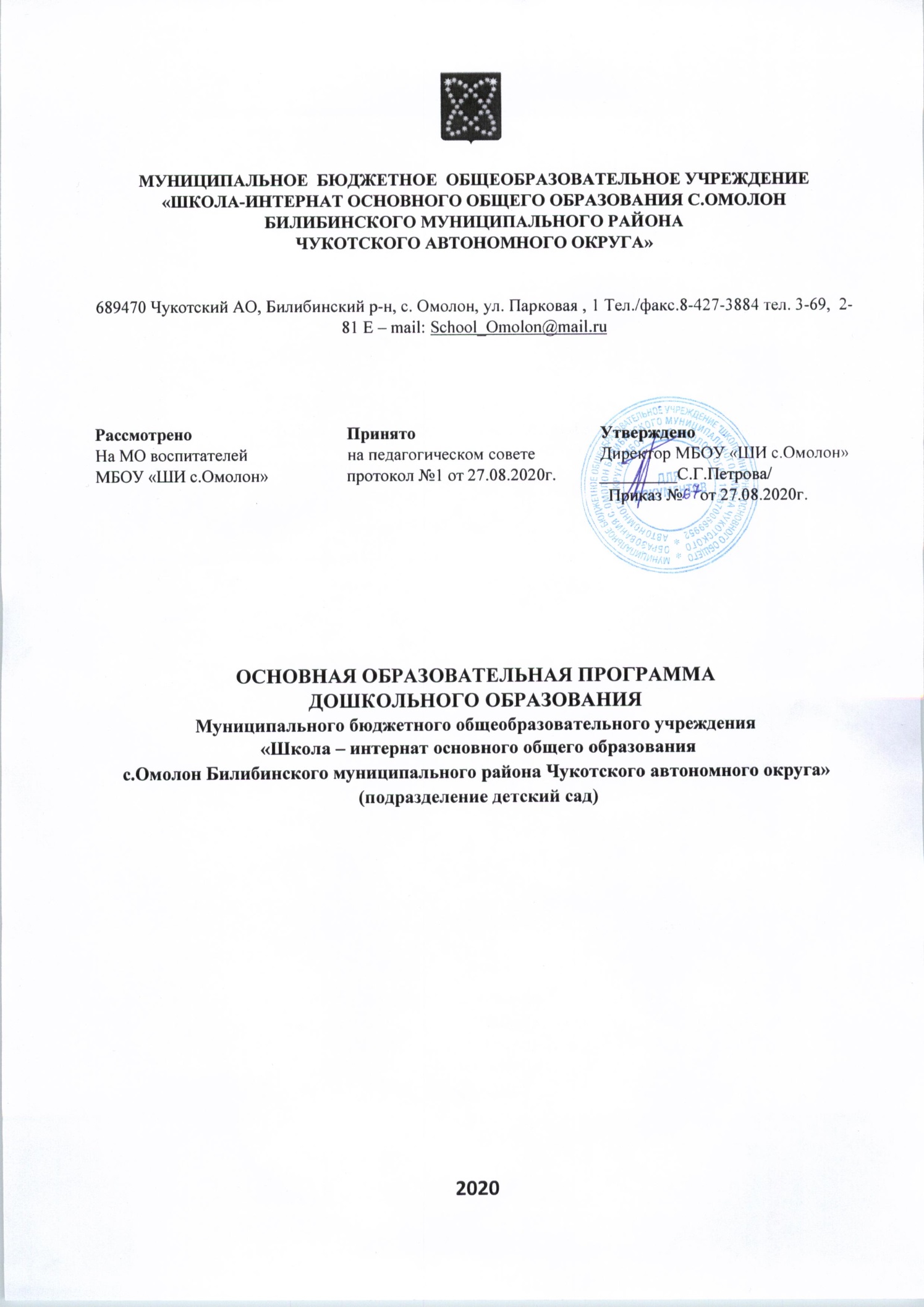 I. Целевой разделПояснительная записка основной образовательной программы дошкольного образования МБОУ «ШИ с.Омолон» (подразделение детский сад)1.1. ВведениеОсновная образовательная программа разработана  рабочей группой педагогов МБОУ «ШИ с.Омолон» (подразделение детский сад) в составе: Евтынки Л.С.- и.о. заместителя директора по ДО, Старенко Т.В., Мораш С.И.- воспитатели, Ван Р.Н..- инструктор по физической культуре.Программа спроектирована с учетом ФГОС дошкольного образования, особенностей  образовательного учреждения, региона и муниципалитета,  образовательных потребностей и запросов  воспитанников. Определяет цель, задачи, планируемые результаты, содержание и организацию образовательного процесса в дошкольном учреждении.Основная общеобразовательная программа ДО разработана на основе инновационной общеобразовательной программы дошкольного образования «От рождения до школы» под редакцией Н.Е. Веркасы, Т.С. Комаровой,  Э.М.Дорофеевой.Основная образовательная МБОУ «ШИ с.Омолон» (подразделение детский сад) разработана в соответствии с основными нормативно-правовыми документами по дошкольному воспитанию:-  Федеральный закон от 29.12.2012  № 273-ФЗ  «Об образовании в Российской Федерации»;- Федеральный государственный образовательный стандарт дошкольного образования (Утвержден приказом Министерства образования и науки Российской Федерации от 17 октября 2013 г. N 1155);-«Порядок организации и осуществления образовательной деятельности по основным общеобразовательным программа – образовательным программа дошкольного образования» (приказ Министерства образования и науки РФ от 30 августа 2013 года №1014 г. Москва);- Санитарно-эпидемиологические требования к устройству, содержанию и организации режима работы  дошкольных образовательных организаций» (Утверждены постановлением Главного государственного санитарного врача Российской  от 15 мая 2013 года №26  «Об утверждении САНПИН» 2.4.3049-13)Программа сформирована  как программа психолого-педагогической поддержки позитивной социализации и индивидуализации, развития личности детей дошкольного возраста и определяет комплекс основных характеристик дошкольного образования (объем, содержание и планируемые результаты в виде целевых ориентиров дошкольного образования).Общие сведения о ДОУПолное  наименование  бюджетного учреждения: муниципальное бюджетное образовательное учреждение « Школа – интернат основного общего образования с.Омолон Билибинского муниципального района Чукотского автономного округа» Официальное сокращенное наименование бюджетного учреждения: МБОУ «ШИ с.Омолон».Тип – подразделение детский сад.Место нахождения учреждения: 689470, Россия, Чукотский АО, Билибинский муниципальный район, с.Омолон, ул. Парковая д.1 ДОУ осуществляет свою образовательную, правовую, хозяйственную деятельность на основе законодательных  нормативных  документов:-  Устав муниципального бюджетного образовательного учреждения « Школа – интернат основного общего образования с.Омолон Билибинского муниципального района Чукотского автономного округа»   утвержден Постановлением администрации муниципального образования Билибинского  муниципального района от 24.10.2019 г. № 639/1- Лицензия на право осуществления образовательной деятельности  № 380 от 29.07.2014 серия 87Л01 № 00002511.2. Цели и задачи реализации программы дошкольного образованияЦель и задачи деятельности МБОУ «ШИ с.Омолон» (подразделение детский сад)  по реализации основной образовательной программы определяются ФГОС дошкольного образования, Уставом МБОУ «ШИ с.Омолон», реализуемой примерной общеобразовательной программой «От рождения до школы», приоритетных направлений – общекультурного развития дошкольников с учетом регионального компонента,  на основе анализа результатов предшествующей педагогической деятельности, потребностей детей и родителей, социума, в котором находится дошкольное образовательное учреждение.Цель реализации основной образовательной программы  дошкольного  образования в соответствии с ФГОС дошкольного образования:создание благоприятных условий для полноценного проживания ребенком дошкольного детства, формирование основ базовой культуры личности, всестороннее развитие психических и физических качеств в соответствии с возрастными и индивидуальными особенностями, подготовка к жизни в современном обществе, формирование предпосылок к учебной деятельности, обеспечение безопасности жизнедеятельности дошкольника.Программа направлена на:создание условий развития ребенка, открывающих возможности для его позитивной социализации, его личностного развития, развития инициативы и творческих способностей на основе сотрудничества со взрослыми и сверстниками и соответствующим возрасту видам деятельности;на создание развивающей образовательной среды, которая представляет собой систему условий социализации и индивидуализации детей.Достижение поставленной цели предусматривает решение следующих задач:- забота о здоровье, эмоциональном благополучии и своевременном всестороннем развитии каждого ребенка;- создание в группах атмосферы гуманного и доброжелательного отношения ко всем воспитанникам, что позволяет растить их общительными, добрыми, любознательными, инициативными, стремящимися к самостоятельности и творчеству;- максимальное использование разнообразных видов детской деятельности, их интеграция в целях повышения эффективности воспитательно-образовательного процесса;- творческая организация воспитательно-образовательного процесса;- вариативность использования образовательного материала, позволяющая развивать творчество в соответствии с интересами и наклонностями каждого ребенка;- уважительное отношение к результатам детского творчества;- единство подходов к воспитанию детей в условиях дошкольного образовательного учреждения и семьи;- соблюдение в работе детского сада и начальной школы преемственности, исключающей умственные и физические перегрузки в содержании образования детей дошкольного возраста, обеспечивающей отсутствие давления предметного обучения.Разработанная программа  предусматривает включение воспитанников в процессы ознакомления с региональными особенностями Чукотского автономного округа. Основной целью работы  является развитие духовно-нравственной культуры ребенка, формирование ценностных ориентаций средствами традиционной народной культуры родного края.1.3. Принципы и подходы к реализации программыПредставляется целесообразным выделение нескольких групп принципов формирования программы:Принципы, сформулированные  на основе требований  ФГОСПоддержка разнообразия детства; сохранение уникальности и самоценности детства как важного этапа в общем развитии человека, самоценность детства - понимание (рассмотрение) детства как периода жизни значимого самого по себе, без всяких условий; значимого тем, что происходит с ребенком сейчас, а не тем, что этот период есть период подготовки к следующему периоду.Личностно-развивающий и гуманистический характер взаимодействия взрослых (родителей (законных представителей), педагогических и иных работников ДОУ) и детей.Уважение личности ребенка.Реализация программы в формах, специфических для детей данной возрастной группы, прежде всего в форме игры, познавательной и исследовательской деятельности, в форме творческой активности, обеспечивающей художественно-эстетическое развитие ребенка.Основные принципы дошкольного образованияПолноценное проживание ребенком всех этапов детства (младенческого, раннего и дошкольного возраста), обогащение (амплификация) детского развития;Построение образовательной деятельности на основе индивидуальных особенностей каждого ребенка, при котором сам ребенок становится активным в выборе содержания своего образования, становится субъектом образования (далее - индивидуализация дошкольного образования);Содействие и сотрудничество детей и взрослых, признание ребенка полноценным участником (субъектом) образовательных отношений.Поддержка инициативы детей в различных видах деятельности.Сотрудничество МБОУ «ШИ с.Омолон» (подразделение детский сад) с семьей.Приобщение детей к социокультурным нормам, традициям семьи, общества и государства.Формирование познавательных интересов и познавательных действий ребенка в различных видах деятельности.Возрастная адекватность дошкольного образования (соответствие условий, требований, методов возрасту и особенностям развития).Учет этнокультурной ситуации развития детей.Принципы, сформулированные на основе особенностей программы «От рождения до школы»:Программа является современной интегративной программой, реализующей деятельностный подход к развитию ребенка и культурологический подход к отбору содержания образования. Она:- соответствует принципу развивающего образования, целью которого является развитие ребенка;- сочетает принципы научной обоснованности и практической применимости (содержание Программы соответствует основным положениям возрастной психологии и дошкольной педагогики и, как показывает опыт, может быть успешно реализована в массовой практике дошкольного образования);- соответствует критериям полноты, необходимости и достаточности (позволяя решать поставленные цели и задачи при использовании разумного «минимума» материала);-   обеспечивает единство воспитательных, развивающих и обучающих целей и задач процесса образования детей дошкольного возраста, в ходе реализации которых формируются такие качества, которые являются ключевыми в развитии дошкольников;- строится с учетом принципа интеграции образовательных областей в соответствии с возрастными возможностями и особенностями детей, спецификой и возможностями образовательных областей;- основывается на комплексно-тематическом принципе построения образовательного процесса;- предусматривает решение программных образовательных задач в совместной деятельности взрослого и детей и самостоятельной деятельности дошкольников не только в рамках непосредственно образовательной деятельности, но и при проведении режимных моментов в соответствии со спецификой дошкольного образования;- предполагает построение образовательного процесса на адекватных возрасту формах работы с детьми. Основной формой работы с дошкольниками и ведущим видом их деятельности является игра;- допускает варьирование образовательного процесса в зависимости от региональных особенностей;- строится с учетом соблюдения преемственности между всеми возрастными дошкольными группами и между детским садом и начальной школой.1.4. Значимые характеристики, в том числе характеристики особенностей развития детей раннего и дошкольного возраста.Общие сведения о коллективе детей, работников, родителей.Основными участниками реализации программы  являются: дети раннего и дошкольного возраста, родители (законные представители), педагоги.Кадровый  потенциал Подразделение детский сад  укомплектовано кадрами. Коллектив составляет 8 человек.  Воспитательно-образовательную работу осуществляют 5 педагогов:  из них 3 воспитателя, 2 специалист:  инструктор по физической культуре, психолог. Средний возраст педагогического коллектива – около 40 лет.   В учреждении работает более 50% педагогов со стажем работы свыше 10 лет,   являются инициаторами инноваций в ДОУ.Отличительной особенностью подразделения детский сад  является стабильность педагогических кадров и обсуживающего персонала.Все педагоги своевременно проходят КПК в Центре дополнительного профессионального образования ГАУ ДПО ЧИРО и ПК.   Большинство педагогов владеют навыками пользователя ПК, пройдя обучение на базе МБОУ «ШИ с.Омолон» или освоив компьютер самостоятельно. А также повышают свой профессиональный уровень через  участие в  методических объединениях школы и  района,  прохождение процедуры аттестации, самообразование, семинары, что способствует повышению профессионального мастерства,   положительно влияет на развитие МБОУ «ШИ с.Омолон» (подразделение детский сад). Социальный  статус родителей     Социальными заказчиками деятельности учреждения являются в первую очередь родители (законные представители)  воспитанников. Поэтому коллектив МБОУ «ШИ с.Омолон» (подразделение детский сад) создает доброжелательную, психологически комфортную атмосферу, в основе которой лежит определенная система взаимодействия с родителями, взаимопонимание и сотрудничество.  Особенности развития детей раннего и дошкольного возраста Возрастные особенности ребенка 1,5 - 3 летНа втором году жизни дети становятся самостоятельнее. Продолжает развиваться предметная деятельность, ситуативно-деловое общение ребенка и взрослого; совершенствуются	восприятие,	речь,	начальные	формы произвольного поведения, игры, наглядно-действенное мышление.Развитие предметной деятельности связано с усвоением культурных способов действия с различными предметами. Развиваются соотносящие и орудийные действия.Умение выполнять орудийные действия развивает произвольность, преобразуя натуральные формы	активности	в	культурные	на основе предлагаемой взрослыми модели, которая выступает в качестве не только объекта для подражания, но и образца, регулирующего собственную активность ребенка.В ходе совместной с взрослыми предметной деятельности продолжает развиваться понимание речи. Слово отделяется от ситуации и приобретает самостоятельное значение. Дети продолжают осваивать названия окружающих предметов, учатся выполнять простые словесные просьбы взрослых в пределах видимой наглядной ситуации.Количество понимаемых слов значительно возрастает. Совершенствуется регуляция поведения в результате обращения взрослых к ребенку, который начинает понимать не только инструкцию, но и рассказ взрослых.Интенсивно развивается активная речь детей. К трем годам они осваивают основные грамматические структуры, пытаются строить простые предложения, в разговоре со взрослым используют практически все части речи. Активный словарь достигает примерно 1000-1500 слов.К концу третьего года жизни речь становится средством общения ребенка со сверстниками. В этом возрасте у детей формируются новые виды деятельности: игра, рисование, конструирование. Игра носит процессуальный характер, главное в ней — действия, которые совершаются с игровыми предметами, приближенными к реальности. В середине третьего года жизни появляются действия с предметами заместителями. Появление собственно изобразительной деятельности обусловлено тем, что ребенок уже способен сформулировать намерение изобразить какой либо предмет. Типичным является изображение человека в виде «головонога» — окружности и отходящих от нее линий.На третьем году жизни совершенствуются зрительные и слуховые ориентировки, что позволяет детям безошибочно выполнять ряд заданий: осуществлять выбор из 2-3 предметов по форме, величине и цвету; различать мелодии; петь. Совершенствуется слуховое восприятие, прежде	всего фонематический слух. К трем годам дети воспринимают все звуки родного языка, но произносят их с большими искажениями.Основной формой мышления становится наглядно-действенная. Ее особенность заключается в том, что возникающие в жизни ребенка проблемные ситуации разрешаются путем реального действия с предметами.Для	детей	этого	возраста	характерна	неосознанность	мотивов, импульсивность и зависимость чувств и желаний от ситуации. Дети легко заражаются эмоциональным состоянием сверстников. Однако в этот период начинает складываться и произвольность поведения. Она обусловлена развитием орудийных действий и речи. У детей появляются чувства гордости и стыда, начинают формироваться элементы самосознания, связанные с идентификацией с именем и полом. Ранний возраст завершается кризисом трех лет. Ребенок осознает себя как отдельного человека, отличного от взрослого. У него формируется образ Я. Кризис часто сопровождается рядом отрицательных проявлений: негативизмом, упрямством, нарушением общения со взрослым и др. Кризис может продолжаться от нескольких месяцев до двух лет.Вторая младшая группа (от 3 до 4 лет)В возрасте 3-4 лет ребенок постепенно выходит за пределы семейного круга, Его общение становится вне ситуативным. Взрослый становится для ребенка не только членом семьи, но и носителем определенной общественной функции. Желание ребенка выполнять такую же функцию приводит к противоречию с его реальными возможностями. Это противоречие разрешается через развитие игры, которая становится ведущим видом деятельности в дошкольном возрасте.Главной особенностью игры является ее условность: выполнение одних действий с одними предметами предполагает их отнесенность к другим действиям с другими предметами. Основным содержанием игры младших дошкольников являются действия с игрушками и предметами-заместителями. Продолжительность игры небольшая. Младшие дошкольники ограничиваются игрой с одной-двумя ролями и простыми, неразвернутыми сюжетами. Игры с правилами в этом возрасте только начинают формироваться.Изобразительная деятельность ребенка зависит от его представлений о предмете. В этом возрасте они только начинают формироваться. Графические образы бедны. У одних детей в изображениях отсутствуют детали, у других рисунки могут быть более детализированы. Дети уже могут использовать цвет.Большое значение для развития мелкой моторики имеет лепка. Младшие дошкольники способны под руководством взрослого вылепить простые предметы.Известно, что аппликация оказывает положительное влияние на развитие восприятия. В этом возрасте детям доступны простейшие виды аппликации.Конструктивная деятельность в младшем дошкольном возрасте ограничена возведением несложных построек по образцу и по замыслу. -В младшем дошкольном возрасте развивается перцептивная деятельность. Дети от использования предэталонов — индивидуальных единиц восприятия — переходят к сенсорным эталонам — культурно-выработанным средствам восприятия. К концу младшего дошкольного возраста дети могут воспринимать до 5 и более форм предметов и до 7 и более цветов, способны дифференцировать предметы по величине, ориентироваться в пространстве группы детского сада, а при определенной организации образовательного процесса—и в помещении всего дошкольного учреждения.Развиваются память и внимание. По просьбе взрослого дети могут запомнить 3-4 слова и 5-6 названий предметов. К концу младшего дошкольного возраста они способны запомнить значительные отрывки из любимых произведений.Продолжает развиваться наглядно-действенное мышление. При этом преобразования	ситуаций	в	ряде	случаев	осуществляются	на	основе целенаправленных проб с учетом желаемого результата. Дошкольники способны установить некоторые скрытые связи и отношения между предметами.В младшем дошкольном возрасте начинает развиваться воображение, которое особенно наглядно проявляется в игре, когда одни объекты выступают в качестве заместителей других.Взаимоотношения детей обусловлены нормами и правилами. В результате целенаправленного воздействия они могут усвоить относительно большое количество норм, которые выступают основанием для оценки собственных действий и действий других детей.Взаимоотношения детей ярко проявляются в игровой деятельности. Они скорее играют рядом, чем активно вступают во взаимодействие. Однако уже	в	этом возрасте могут наблюдаться	устойчивые	избирательные взаимоотношения. Конфликты между детьми возникают преимущественно по поводу игрушек. Положение ребенка в группе сверстников во многом определяется мнением воспитателя.В младшем дошкольном возрасте можно наблюдать соподчинение мотивов поведения в относительно простых ситуациях. Сознательное управление поведением только начинает складываться; во многом поведение ребенка еще ситуативное. Вместе с тем можно наблюдать и случаи	ограничения	собственных	побуждений	самим	ребенком, сопровождаемые словесными указаниями. Начинает развиваться самооценка, при этом дети в значительной мере ориентируются на оценку воспитателя. Продолжает развиваться также их половая идентификация, что проявляется в характере выбираемых игрушек и сюжетов.Средняя группа (от 4 до 5 лет)В	игровой	деятельности	детей	среднего	дошкольного	возраста появляются	ролевые	взаимодействия.     Они     указывают	на	то,	что дошкольники начинают отделять себя от принятой роли. В процессе игры роли могут меняться. Игровые действия начинают выполняться не ради них самих, ради     смысла     игры.     Происходит	разделение     игровых     и     реальных взаимодействий детей.Значительное развитие получает изобразительная деятельность. Рисунок становится предметным и детализированным. Графическое изображение человека характеризуется наличием туловища, глаз, рта, носа, волос, иногда одежды	и	ее деталей.	Совершенствуется	техническая	сторона изобразительной деятельности. Дети	 могут       рисовать       основные геометрические фигуры, вырезать ножницами, наклеивать изображения на бумагу и т.д.Усложняется конструирование. Постройки могут включать 5-6 деталей. Формируются навыки конструирования по собственному замыслу, а также планирование последовательности действий.Двигательная	сфера	ребенка	характеризуется	позитивными изменениями мелкой и крупной моторики. Развиваются ловкость, координация движений. Дети в этом возрасте лучше, чем младшие дошкольники, удерживают равновесие, перешагивают через небольшие преграды. Усложняются игры с мячом.К концу среднего дошкольного возраста восприятие детей становится более развитым. Они оказываются способными назвать форму, на которую похож тот или иной предмет. Могут вычленять в сложных объектах простые формы и из простых форм воссоздавать сложные объекты. Дети способны упорядочить группы предметов по сенсорному признаку — величине, цвету; выделить такие параметры, как высота, длина и ширина. Совершенствуется ориентация в пространстве.Возрастает объем памяти. Дети запоминают до 7-8 названий предметов. Начинает складываться произвольное запоминание: дети способны принять задачу на запоминание, помнят поручения взрослых, могут выучить небольшое стихотворение и т.д.Начинает	развиваться	образное	мышление.	Дети	оказываются способными использовать простые схематизированные изображения для решения несложных задач. Дошкольники могут строить по схеме, решать лабиринтные        задачи.	Развивается предвосхищение.        На	основе пространственного расположения объектов дети могут сказать, что произойдет в результате их взаимодействия. Однако при этом им трудно встать на позицию другого	наблюдателя     и     во     внутреннем	плане	совершить мысленное преобразование образа.Для детей этого возраста особенно характерны известные феномены Ж. Пиаже: сохранение количества, объема и величины. Например, если им предъявить три черных кружка из бумаги и семь белых кружков из бумаги и спросить: «Каких кружков больше — черных или белых?», большинство ответят, что белых больше. Но если спросить: «Каких больше — белых или бумажных?», ответ будет таким же — больше белых.Продолжает развиваться воображение. Формируются такие его особенности, как оригинальность и произвольность. Дети могут самостоятельно придумать небольшую сказку на заданную тему.Увеличивается устойчивость внимания. Ребенку оказывается доступной сосредоточенная деятельность в течение 15-20 минут. Он способен удерживать в памяти при выполнении каких-либо действий несложное условие.В среднем дошкольном возрасте улучшается произношение звуков и дикция. Речь становится предметом активности детей. Они удачно имитируют голоса животных, интонационно выделяют речь тех или иных персонажей. Интерес	вызывают ритмическая	структура	речи,	рифмы. Развивается     грамматическая	сторона речи.     Дошкольники	занимаются словотворчеством на основе грамматических правил. Речь детей при взаимодействии друг с другом носит ситуативный характер, а при общении со взрослым становится вне ситуативной.Изменяется содержание общения ребенка и взрослого. Оно выходит за пределы конкретной ситуации, в которой оказывается ребенок. Ведущим становится познавательный мотив. Информация, которую ребенок получает в процессе общения, может быть сложной и трудной для понимания, но она вызывает у него интерес.У детей формируется потребность в уважении со стороны взрослого, для них оказывается чрезвычайно важной его похвала. Это приводит к их повышенной обидчивости на замечания.	Повышенная	обидчивость представляет собой возрастной феномен.Взаимоотношения со сверстниками характеризуются избирательностью, которая выражается в предпочтении одних детей другим. Появляются постоянные партнеры по играм. В группах начинают выделяться лидеры. Появляются конкурентность, соревновательность. Последняя важна для сравнения себя с другим, что ведет к развитию образа Я ребенка, его детализации.Основные	достижения	возраста	связаны	с	развитием	игровой деятельности; появлением ролевых и реальных взаимодействий; с развитием изобразительной деятельности; конструированием по замыслу, планированием; совершенствованием	восприятия,	развитием      образного	мышления	и воображения, эгоцентричностью познавательной позиции; развитием памяти, внимания, речи, познавательной мотивации, совершенствования восприятия; формированием потребности в уважении со стороны взрослого, появлением обидчивости,      конкурентности,      соревновательности      со      сверстниками, дальнейшим развитием образа  Я ребенка, его детализацией.Старшая группа (от 5 до 6 лет)Дети шестого года жизни уже могут распределять роли до начала игры и строить свое поведение, придерживаясь роли. Игровое взаимодействие сопровождается речью, соответствующей и по содержанию, и интонационно взятой роли. Речь, сопровождающая реальные отношения детей, отличается от ролевой речи. Дети начинают осваивать социальные отношения и понимать подчиненность позиций в различных видах деятельности взрослых, одни роли становятся для них более привлекательными, чем другие. При распределении ролей могут возникать конфликты, связанные субординацией ролевого поведения. Наблюдается организация игрового пространства, в котором выделяются смысловой «центр» и «периферия». В игре «Больница» таким центром оказывается кабинет врача, в игре Парикмахерская» — зал стрижки, а зал ожидания выступает в качестве периферии игрового пространства.) Действия детей в играх становятся разнообразными.           Развивается изобразительная деятельность детей. Это возраст наиболее активного рисования. В течение года дети способны создать до двух тысяч рисунков. Рисунки могут быть самыми разными по содержанию: это и жизненные впечатления детей, и воображаемые ситуации, и иллюстрации к фильмам и книгам. Обычно рисунки представляют собой схематические изображения различных объектов, но могут отличаться оригинальностью композиционного решения, передавать статичные и динамичные отношения. Рисунки приобретают сюжетный характер; достаточно часто встречаются многократно повторяющиеся сюжеты	с небольшими	или,	напротив, существенными изменениями.     Изображение человека становится	более детализированным и пропорциональным. По рисунку можно судить о половой принадлежности и эмоциональном состоянии изображенного человека.Конструирование характеризуется умением анализировать условия, в которых протекает эта деятельность. Дети используют и называют разные детали деревянного конструктора. Могут заменить детали постройки в зависимости от имеющегося материала. Овладевают обобщенным способом обследования	образца.	Дети способны выделять основные части  предполагаемой	постройки.Конструктивная деятельность может осуществляться на основе схемы, по замыслу и по условиям. Появляется конструирование в ходе совместной деятельности.Дети могут конструировать из бумаги, складывая ее в несколько раз (два, четыре, шесть сгибаний); из природного материала. Они осваивают два способа конструирования: 1) от природного материала к художественному образу (в этом случае ребенок «достраивает» природный материал до целостного образа, дополняя его различными деталями); 2) от художественного образа к природному материалу (в этом случае ребенок подбирает необходимый материал, для того чтобы воплотить образ). Продолжает совершенствоваться восприятие цвета, формы и величины, строения предметов; систематизируются представления детей. Они называют не только основные цвета и их оттенки, но и промежуточные цветовые оттенки; форму прямоугольников, овалов, треугольников. Воспринимают величину объектов, легко выстраивают в ряд — по возрастанию или убыванию — до 10 различных предметов.Однако дети могут испытывать трудности при анализе пространственного положения объектов, если сталкиваются с несоответствием формы и их пространственного расположения. Это свидетельствует о том, что в различных ситуациях восприятие представляет для дошкольников известные сложности, особенно если они должны одновременно учитывать несколько различных и при этом противоположных признаков.В старшем дошкольном возрасте продолжает развиваться образное мышление. Дети способны не только решить задачу в наглядном плане, но и совершить преобразования объекта, указать, в какой последовательности объекты вступят во взаимодействие, и т.д. Однако подобные решения окажутся правильными только в том случае, если дети будут применять адекватные мыслительные средства. Среди них можно выделить схематизированные представления, которые возникают в процессе наглядного моделирования; комплексные представления, отражающие представления детей о системе признаков, которыми могут обладать объекты, а также представления, отражающие стадии преобразования различных объектов	и явлений (представления о цикличности изменений): представления о смене времен года, дня и ночи, об увеличении и уменьшении объектов результате различных воздействий, представления о развитии и т. Кроме того, продолжают совершенствоваться обобщения, что	является основой словесно логического мышления. В дошкольном возрасте у детей еще отсутствуют представления о классах объектов. Дети группируют объекты по признакам, которые могут изменяться, однако начинают формироваться операции логического сложения и умножения классов. Так, например, старшие дошкольники при группировке объектов могут учитывать два признака: цвет и форму (материал) и т.д.Как показали исследования отечественных психологов, дети старшего дошкольного возраста способны рассуждать и давать адекватные причинные объяснения, если анализируемые отношения не выходят за пределы их наглядного опыта.Развитие воображения в этом возрасте позволяет детям сочинять достаточно оригинальные и последовательно разворачивающиеся истории. Воображение будет активно развиваться лишь при условии проведения специальной работы по его активизации.Продолжают развиваться устойчивость, распределение, переключаемость внимания. Наблюдается переход от непроизвольного к произвольному вниманию.Продолжает совершенствоваться речь, в том числе ее звуковая сторона. Дети могут правильно воспроизводить шипящие, свистящие и сонорные звуки. Развиваются фонематический слух, интонационная выразительность речи при чтении стихов в сюжетно-ролевой игре и в повседневной жизни.Совершенствуется	грамматический	строй	речи.	Дети	используют практически все части речи, активно занимаются словотворчеством. Богаче становится лексика: активно используются синонимы и антонимы.Развивается связная речь. Дети могут пересказывать, рассказывать по картинке, передавая не только главное, но и детали.Достижения этого возраста характеризуются распределением ролей игровой деятельности; структурированием игрового пространства; дальнейшим развитием изобразительной деятельности, отличающейся высокой продуктивностью; применением в конструировании обобщенного способа обследования образца; усвоением обобщенных способов изображения предметов одинаковой формы.Восприятие в этом возрасте характеризуется анализом сложных форм объектов; развитие мышления сопровождается освоением мыслительных средств (схематизированные представления, комплексные представления, представления о цикличности изменений); развиваются умение обобщать, причинное мышление, воображение, произвольное внимание, речь, образ Я.Подготовительная к школе группа (от 6 до 7 лет)В сюжетно-ролевых играх дети подготовительной к школе группы начинают осваивать сложные взаимодействия людей, отражающие характерные значимые жизненные ситуации, например, свадьбу, рождение ребенка, болезнь, трудоустройство и т. д. Игровые действия детей становятся более сложными, обретают особый смысл, который не всегда открывается взрослому. Игровое пространство усложняется. В нем может быть несколько центров, каждый из которых поддерживает свою сюжетную линию. При этом дети способны отслеживать поведение партнеров по всему игровому пространству и менять свое поведение в зависимости от места в нем. Так, ребенок уже обращается к продавцу не просто как покупатель, а как покупатель-мама	или	покупатель-шофер	и	т.	п.	Исполнение	роли акцентируется не только самой ролью, но и тем, в какой части игрового пространства эта роль воспроизводится. Например, исполняя роль водителя автобуса, ребенок командует пассажирами и подчиняется инспектору ГИБДД. Если логика игры требует появления новой роли, то ребенок может по ходу игры взять на себя новую роль, сохранив при этом роль, взятую ранее. Дети могут комментировать исполнение роли тем или иным участником игры.Образы	из	окружающей	жизни	и	литературных	произведений, передаваемые детьми в изобразительной деятельности, становятся сложнее. Рисунки приобретают более детализированный характер, обогащается их цветовая гамма. Более явными становятся различия между рисунками мальчиков и девочек. Мальчики охотно изображают технику, космос, военные действия и т.п. Девочки обычно рисуют женские образы: принцесс, балерин, моделей и т.д. Часто встречаются и бытовые сюжеты: мама и дочка, комната и т. д.Изображение человека становится еще более детализированным и пропорциональным. Появляются пальцы на руках, глаза, рот, нос, брови, подбородок. Одежда может быть украшена различными деталями.При	правильном	педагогическом	подходе	у	детей	формируются художественно-творческие способности в изобразительной деятельности.Дети подготовительной к школе группы в значительной степени освоили конструирование из строительного	материала.	Они свободно	владеют обобщенными способами анализа как изображений, так и построек; не только анализируют основные конструктивные особенности различных деталей, но и определяют их форму на основе сходства со знакомыми им объемными предметами.Свободные	постройки	становятся	симметричными	и пропорциональными, их строительство осуществляется на основе зрительной ориентировки.Дети быстро и правильно подбирают необходимый материал. Они достаточно точно представляют себе последовательность, в которой будет осуществляться постройка, и материал, который понадобится	для ее выполнения; способны выполнять различные по степени сложности постройки как по собственному замыслу, так и по условиям.         В этом возрасте дети уже могут освоить сложные формы сложения из листа бумаги и придумывать собственные, но этому их нужно специально обучать. Данный вид деятельности не просто доступен детям — он важен для углубления их пространственных представлений.Усложняется конструирование из природного материала. Дошкольникам уже доступны целостные композиции по предварительному замыслу, которые могут передавать сложные отношения, включать фигуры людей и животных.У детей продолжает развиваться восприятие, однако они не всегда могут одновременно учитывать несколько различных признаков.Развивается образное мышление, однако воспроизведение метрических отношений затруднено. Это легко проверить, предложив детям воспроизвести на листе бумаги образец, на котором нарисованы девять точек, расположенных не на одной прямой. Как правило, дети не воспроизводят метрические отношения между точками: при наложении рисунков друг на друга точки детского рисунка не совпадают с точками образца.Продолжают развиваться навыки обобщения и рассуждения, но они в значительной степени еще ограничиваются наглядными признаками ситуации.           Продолжает     развиваться     воображение,     однако     часто     приходится констатировать снижение развития воображения в этом возрасте в сравнении со старшей группой. Это можно объяснить различными влияниями, в том числе и средств массовой информации, приводящими к стереотипности детских образов.Продолжает развиваться внимание дошкольников, оно становится  произвольным. В некоторых видах деятельности время произвольного сосредоточения достигает 30 минут.У дошкольников продолжает развиваться речь: ее звуковая сторона,  грамматический строй, лексика. Развивается связная речь. В высказываниях детей отражаются как расширяющийся словарь, так и характер общений, формирующихся в этом возрасте. Дети начинают активно употреблять обобщающие существительные, синонимы, антонимы, прилагательные и т.д.       В результате правильно	организованной образовательной	работы дошкольников развиваются диалогическая и некоторые виды монологической речи.      В подготовительной к школе группе завершается дошкольный возраст. Его  основные достижения связаны с освоением мира вещей как предметов человеческой культуры; освоением форм позитивного общения с людьми; развитием половой идентификации, формированием позиции школьника.К концу дошкольного возраста ребенок обладает высоким уровнем познавательного и личностного развития, что позволяет ему в дальнейшем успешно учиться в школе.2.Планируемые результаты как ориентиры освоения воспитанниками основной образовательной программы дошкольного образования2.1. Целевые ориентиры, сформулированные в ФГОС дошкольного образованияЦелевые ориентиры дошкольного образования  представляют собой социально-нормативные возрастные характеристики возможных достижений ребенка на этапе завершения уровня дошкольного образования.       Специфика дошкольного детства (гибкость, пластичность развития ребенка, высокий разброс вариантов его развития, его непосредственность и непроизвольность), а также системные особенности дошкольного образования (необязательность уровня дошкольного образования в Российской Федерации, отсутствие возможности вменения ребенку какой-либо ответственности за результат) делают неправомерными требования от ребенка дошкольного возраста конкретных образовательных достижений и обусловливают необходимость определения результатов освоения образовательной программы в виде целевых ориентиров.Целевые ориентиры не подлежат непосредственной оценке, в том числе в виде педагогической диагностики (мониторинга), и не являются основанием для их формального сравнения с реальными достижениями детей. Они не являются основой объективной оценки соответствия установленным требованиям образовательной деятельности и подготовки детей.  Освоение Программы не сопровождается проведением промежуточных аттестаций и итоговой аттестации воспитанников.  Настоящие требования являются ориентирами для:а)  решения задач  формирования Программы; анализа профессиональной деятельности; взаимодействия с семьями воспитанников;б) изучения характеристик образования детей в возрасте от 2 месяцев до 8 лет;в) информирования родителей (законных представителей) и общественности относительно целей дошкольного образования, общих для всего образовательного пространства Российской Федерации.Целевые ориентиры не могут служить непосредственным основанием при решении управленческих задач, включая:аттестацию педагогических кадров;оценку качества образования;оценку как итогового, так и промежуточного уровня развития детей, в том числе в рамках мониторинга (в том числе в форме тестирования, с использованием методов, основанных на наблюдении, или иных методов измерения результативности детей);оценку выполнения муниципального (государственного) задания посредством их включения в показатели качества выполнения задания;распределение стимулирующего фонда оплаты труда работников ДОУ.Целевые ориентиры программы выступают основаниями преемственности дошкольного и начального общего образования. При соблюдении требований к условиям реализации Программы настоящие целевые ориентиры предполагают формирование у детей дошкольного возраста предпосылок к учебной деятельности на этапе завершения ими дошкольного образования.К целевым ориентирам дошкольного образования относятся следующие социально-нормативные возрастные характеристики возможных достижений ребенка:Целевые ориентиры образования в  раннем возрасте.Целевые ориентиры на этапе завершения  дошкольного образования.2.2. Целевые ориентиры образования в  раннем возрасте:ребенок интересуется окружающими предметами и активно действует с ними; эмоционально вовлечен в действия с игрушками и другими предметами, стремится проявлять настойчивость в достижении результата своих действий;использует специфические, культурно фиксированные предметные действия, знает назначение бытовых предметов (ложки, расчески, карандаша и пр.) и умеет пользоваться ими. Владеет простейшими навыками самообслуживания; стремится проявлять самостоятельность в бытовом и игровом поведении;владеет активной речью, включенной в общение; может обращаться с вопросами и просьбами, понимает речь взрослых; знает названия окружающих предметов и игрушек;стремится к общению со взрослыми и активно подражает им в движениях и действиях; появляются игры, в которых ребенок воспроизводит действия взрослого;проявляет интерес к сверстникам; наблюдает за их действиями и подражает им;проявляет интерес к стихам, песням и сказкам, рассматриванию картинки, стремится двигаться под музыку; эмоционально откликается на различные произведения культуры и искусства;у ребенка развита крупная моторика, он стремится осваивать различные виды движения (бег, лазанье, перешагивание и пр.).2.3.  Целевые ориентиры на этапе завершения  дошкольного образования:ребенок овладевает основными культурными способами деятельности, проявляет инициативу и самостоятельность в разных видах деятельности - игре, общении, познавательно-исследовательской деятельности, конструировании и др.; способен выбирать себе род занятий, участников по совместной деятельности;ребенок обладает установкой положительного отношения к миру, к разным видам труда, другим людям и самому себе, обладает чувством собственного достоинства; активно взаимодействует со сверстниками и взрослыми, участвует в совместных играх. Способен договариваться, учитывать интересы и чувства других, сопереживать неудачам и радоваться успехам других, адекватно проявляет свои чувства, в том числе чувство веры в себя, старается разрешать конфликты;ребенок обладает развитым воображением, которое реализуется в разных видах деятельности, и прежде всего в игре; ребенок владеет разными формами и видами игры, различает условную и реальную ситуации, умеет подчиняться разным правилам и социальным нормам;ребенок достаточно хорошо владеет устной речью, может выражать свои мысли и желания, может использовать речь для выражения своих мыслей, чувств и желаний, построения речевого высказывания в ситуации общения, может выделять звуки в словах, у ребенка складываются предпосылки грамотности;у ребенка развита крупная и мелкая моторика; он подвижен, вынослив, владеет основными движениями, может контролировать свои движения и управлять ими;ребенок способен к волевым усилиям, может следовать социальным нормам поведения и правилам в разных видах деятельности, во взаимоотношениях со взрослыми и сверстниками, может соблюдать правила безопасного поведения и личной гигиены;ребенок проявляет любознательность, задает вопросы взрослым и сверстникам, интересуется причинно-следственными связями, пытается самостоятельно придумывать объяснения явлениям природы и поступкам людей; склонен наблюдать, экспериментировать. Обладает начальными знаниями о себе, о природном и социальном мире, в котором он живет; знаком с произведениями детской литературы, обладает элементарными представлениями из области живой природы, естествознания, математики, истории и т.п.; ребенок способен к принятию собственных решений, опираясь на свои знания и умения в различных видах деятельности.Система оценки результатов освоения программыРеализация программы «От рождения до школы» предполагает оценку индивидуального развития детей. Такая оценка производится педагогическим работником в рамках педагогической и психологической диагностики (оценки индивидуального развития детей дошкольного возраста, связанной с оценкой эффективности педагогических действий и лежащей в основе их дальнейшего планирования) Положением о проведении педагогической диагностики (мониторинге) и психологической диагностики в МБОУ «ШИ с.Омолон» (подразделение детский сад) Педагогическая диагностика	Педагогическая диагностика (мониторинг) осуществляется в течение времени пребывания ребенка в образовательном учреждении (исключая время, отведенное на сон). Педагогическая диагностика (мониторинг) осуществляется через наблюдение, продукты детской деятельности, во всех возрастных группах 2 раза в год – в начале и в конце учебного года (сентябрь, апрель). В первом случае, она помогает выявить наличный уровень деятельности, а во втором – наличие динамики ее развития.	В ходе проведения педагогической диагностики (мониторинга) развитие детей оценивается по соответствующим показателям во всех пяти образовательных областях, и фиксируются в картах учёта.	Педагогическая диагностика (мониторинг) оценивается воспитателями, педагогом – психологом, инструктором по физической культуры в следующем порядке.Оценка:балл - большинство компонентов недостаточно развитыбалла - отдельные компоненты не развиты, требуется корректирующая работа педагога балла - средний уровень развития. Соответствует возрастной норме  4 балла - уровень развития выше среднего 5 баллов - высокий уровень развитияПсихологическая  диагностика	При проведении психодиагностического обследования ребенка, полученные результаты фиксируются в протоколе или карте психодиагностического обследования, заполнение которой происходит непосредственно в процессе данного вида деятельности. Психодиагностическое обследование проводиться по следующему плану:Дети групп раннего возраста обследуются в ноябре, после прохождения адаптации к условиям детского сада. Основная цель психодиагностического обследования – выявление уровня актуального развития ребенка.В январе проводится психодиагностическое обследование воспитанников подготовительных к школе групп по соответствующему направлению.В течение всего учебного года по запросу родителей или педагогов может проводиться индивидуальное психодиагностическое обследование воспитанников.В течение всего учебного года по запросу воспитателей и с согласия родителей может проводиться групповое психодиагностическое обследование воспитанников.В своей деятельности педагог-психолог использует обширный диагностический материал, с помощью которого определяется уровень психического развития ребенка, соответствие его возрастным нормам. В своей работе при проведении психодиагностики педагог-психолог использует стандартизированные, валидные методики, позволяющие изучить не только особенного самого ребенка, но и влияющие на него условия.После проведенной психодиагностической работы на беседу по результатам обследования приглашаются родители (законные представители) воспитанников. В процессе беседы выясняются анамнестические данные (особенности перинатального и постнатального развития ребенка, его эмоциональные, личностные и поведенческие особенности по наблюдению родителей), особенности семейных отношений. Также педагогом- психологом оглашаются результаты психодиагностического обследования. Все полученные результаты имеют статус конфиденциальности.Результаты психодиагностической работы учитываются педагогом-психологом при организации групповой и индивидуальной коррекционно-развивающей работы с воспитанниками.По результатам групповой психодиагностической работы пишется аналитическая справка, в которой в общей форме с целью сохранения конфиденциальности описываются полученные результаты. В конце аналитической справки даются общие рекомендации педагогам и другим участникам образовательного процесса по взаимодействию с воспитанниками.По результатам индивидуального психодиагностического обследования ребенка пишется психологическое заключение.Структура психологического заключения по психодиагностике должна включать следующие блоки:общая характеристика возрастного развития на основе особенностей психофизического характера, адаптационного и двигательного комплексов, специфики поведения;познавательное развитие на основе характеристик познавательных процессов и речевой функции;личностно-эмоциональное развитие на основе характеристик самосознания, мотивационно-потребностной, эмоциональной сфер;коммуникативное развитие на основе характеристик средств и позиций общения, конфликтности;детская (учебная) компетентность на основе содержания продуктивных и процессуальных видов детской деятельности. II.Содержательный раздел       Целостность педагогического процесса в ДОУ обеспечивается реализацией основной  общеобразовательной программы дошкольного  воспитания «От рождения до школы»   под   редакцией  Е.Н.Вераксы, Т. С. Комаровой, М. А. Васильевой.Воспитание и обучение осуществляется на русском языке - государственном языке России.          Содержание психолого-педагогической работы с детьми 1,5–7 лет дается по образовательным областям: «Социально-коммуникативное развитие», «Познавательное развитие», «Речевое развитие», «Художественно-эстетическое развитие», «Физическое развитие».         Содержание психолого-педагогической работы ориентировано на разностороннее развитие дошкольников с учетом их возрастных и индивидуальных особенностей. Задачи психолого-педагогической работы по формированию физических, интеллектуальных и личностных качеств детей решаются интегрированно в ходе освоения всех образовательных областей наряду с задачами, отражающими специфику каждой образовательной области, с обязательным психологическим сопровождением.При этом решение программных образовательных задач предусматривается не только в рамках непосредственно образовательной деятельности, но и в ходе режимных моментов — как в совместной деятельности взрослого и детей, так и в самостоятельной деятельности дошкольников.2.1. Описание образовательной деятельности в соответствии с направлениями развития ребенка, представленными в пяти образовательных областях, с учетом используемых вариативных примерных  основных образовательных программ дошкольного образования и методических пособий, обеспечивающих реализацию данного содержания.2.1.1.Образовательная область «Социально-коммуникативное развитие».«Социально-коммуникативное развитие направлено на усвоение норм и ценностей, принятых в обществе, включая моральные и нравственные ценности; развитие общения и взаимодействия ребенка со взрослыми и сверстниками; становление самостоятельности, целенаправленности и саморегуляции собственных действий; развитие социального и эмоционального интеллекта, эмоциональной отзывчивости, сопереживания, формирование готовности к совместной деятельности со сверстниками, формирование уважительного отношения и чувства принадлежности к своей семье и к сообществу детей и взрослых в Организации; формирование позитивных установок к различным видам труда и творчества; формирование основ безопасного поведения в быту, социуме, природе».Основные цели и задачи   Социализация, развитие общения, нравственное воспитание. Усвоение норм и ценностей, принятых в обществе, воспитание моральных и нравственных качеств ребенка, формирование умения правильно оценивать свои поступки и поступки сверстников.Развитие общения и взаимодействия ребенка с взрослыми и сверстниками, развитие социального и эмоционального интеллекта, эмоциональной отзывчивости, сопереживания, уважительного и доброжелательного отношения к окружающим.Формирование готовности детей к совместной деятельности, развитие умения договариваться, самостоятельно разрешать конфликты со сверстниками.Ребенок в семье и сообществе, патриотическое воспитание.Формирование образа Я, уважительного отношения и чувства принадлежности к своей семье и к сообществу детей и взрослых в организации; формирование гендерной, семейной, гражданской принадлежности; воспитание любви к Родине, гордости за ее достижения, патриотических чувств.Самообслуживание, самостоятельность, трудовое воспитание. Развитие навыков самообслуживания; становление самостоятельности, целенаправленности и саморегуляции собственных действий. Воспитание культурно-гигиенических навыков. Формирование позитивных установок к различным видам труда и творчества, воспитание положительного отношения к труду, желания трудиться.Воспитание ценностного отношения к собственному труду, труду других людей и его результатам. Формирование умения ответственно относиться к порученному заданию (умение и желание доводить дело до конца, стремление сделать его хорошо). Формирование первичных представлений о труде взрослых, его роли в обществе и жизни каждого человека.Формирование основ безопасности.Формирование первичных представлений о безопасном поведении в быту, социуме, природе. Воспитание осознанного отношения к выполнению правил безопасности.Формирование осторожного и осмотрительного отношения к потенциально опасным для человека и окружающего мира природы ситуациям. Формирование представлений о некоторых типичных опасных ситуациях и способах поведения в них. Формирование элементарных представлений о правилах безопасности дорожного движения; воспитание осознанного отношения к необходимости выполнения этих правил.Методические пособия, обеспечивающие реализацию данного содержания образовательной области «Социально - коммуникативное развитие»2.1.2.Образовательная область «Познавательное развитие».«Познавательное развитие предполагает развитие интересов детей, любознательности и познавательной мотивации; формирование познавательных действий, становление сознания; развитие воображения и творческой активности; формирование первичных представлений о себе, других людях, объектах окружающего мира, о свойствах и отношениях объектов окружающего мира (форме, цвете, размере, материале, звучании, ритме, темпе, количестве, числе, части и целом, пространстве и времени, движении и покое, причинах и следствиях и др.), о малой родине и Отечестве, представлений о социокультурных ценностях нашего народа, об отечественных традициях и праздниках, о планете Земля как общем доме людей, об особенностях ее природы, многообразии стран и народов мира».Основные цели и задачи по программе «От рождения до школы».Развитие познавательно-исследовательской деятельности.Развитие познавательных интересов детей, расширение опыта ориентировки в окружающем, сенсорное развитие, развитие любознательности и познавательной мотивации; формирование познавательных действий, становление сознания; развитие воображения и творческой активности; формирование первичных представлений об объектах окружающего мира, о свойствах и отношениях объектов окружающего мира (форме, цвете, размере, материале, звучании, ритме, темпе, причинах и следствиях и др.).Развитие восприятия, внимания, памяти, наблюдательности, способности анализировать, сравнивать, выделять характерные, существенные признаки предметов и явлений окружающего мира; умения устанавливать простейшие связи между предметами и явлениями, делать простейшие обобщения.Приобщение к социокультурным ценностям.Ознакомление с окружающим социальным миром, расширение кругозора детей, формирование целостной картины мира. Формирование первичных представлений о малой родине и Отечестве, представлений о социокультурных ценностях нашего народа, об отечественных традициях и праздниках. Формирование элементарных представлений о планете Земля как общем доме людей, о многообразии стран и народов мира.Формирование элементарных математических представлений.Формирование элементарных математических представлений, первичныхпредставлений об основных свойствах и отношениях объектов окружающего мира: форме, цвете, размере, количестве, числе, части и целом, пространстве и времени.Ознакомление с миром природы.Ознакомление с природой и природными явлениями. Развитие умения устанавливать причинно-следственные связи между природными явлениями. Формирование первичных представлений о природном многообразии планеты Земля. Формирование элементарных экологических представлений. Формирование понимания того, что человек — часть природы, что он должен беречь, охранять и защищать ее, что в природе все взаимосвязано, что жизнь человека на Земле во многом зависит от окружающей среды. Воспитание умения правильно вести себя в природе. Воспитание любви к природе, желания беречь ее.Методические пособия, обеспечивающие реализацию содержанияобразовательной области  «Познавательное развитие»2.1.3. Образовательная область «Речевое развитие»«Речевое развитие включает владение речью как средством общения и культуры; обогащение активного словаря; развитие связной, грамматически правильной диалогической и монологической речи; развитие речевого творчества; развитие звуковой и интонационной культуры речи, фонематического слуха; знакомство с книжной культурой, детской литературой, понимание на слух текстов различных жанров детской литературы; формирование звуковой аналитико-синтетической активности как предпосылки обучения грамоте».Основные цели и задачи:Развитие речи.Развитие свободного общения с взрослыми и детьми, овладение конструктивными способами и средствами взаимодействия с окружающими. Развитие всех компонентов устной речи детей: грамматического строя речи, связной речи — диалогической и монологической форм; формирование словаря, воспитание звуковой культуры речи.Практическое овладение воспитанниками нормами речи.Художественная литература.Воспитание интереса и любви к чтению; развитие литературной речи. Воспитание желания и умения слушать художественные произведения, следить за развитием действия.Методические пособия, обеспечивающие реализацию содержанияобразовательной области «Речевое  развитие»2.1.4.Образовательная область «Художественно-эстетическое развитие»«Художественно-эстетическое развитие предполагает развитие предпосылок ценностно-смыслового восприятия и понимания произведений искусства (словесного, музыкального, изобразительного), мира природы; становление эстетического отношения к окружающему миру; формирование элементарных представлений о видах искусства; восприятие музыки, художественной литературы, фольклора; стимулирование сопереживания персонажам художественных произведений; реализацию самостоятельной творческой деятельности детей (изобразительной, конструктивно-модельной, музыкальной и др.)».Основные цели и задачиФормирование интереса к эстетической стороне окружающей действительности, эстетического отношения к предметам и явлениям окружающего мира, произведениям искусства; воспитание интереса к художественно-творческой деятельности.Развитие эстетических чувств детей, художественного восприятия, образных представлений, воображения, художественно-творческих способностей.Развитие детского художественного творчества, интереса к самостоятельной творческой деятельности (изобразительной, конструктивно-модельной, музыкальной и др.); удовлетворение потребности детей в самовыражении.Приобщение к искусству.Развитие эмоциональной восприимчивости, эмоционального отклика на литературные и музыкальные произведения, красоту окружающего мира, произведения искусства.Приобщение детей к народному и профессиональному искусству (словесному, музыкальному, изобразительному, театральному, к архитектуре) через ознакомление с лучшими образцами отечественного и мирового искусства; воспитание умения понимать содержание произведений искусства. Формирование элементарных представлений о видах и жанрах искусства, средствах выразительности в различных видах искусства.Изобразительная деятельность.Развитие интереса к различным видам изобразительной деятельности; совершенствование умений в рисовании, лепке, аппликации, художественном труде.Воспитание эмоциональной отзывчивости при восприятии произведений изобразительного искусства. Воспитание желания и умения взаимодействовать со сверстниками при создании коллективных работ.Конструктивно-модельная деятельность.Приобщение к конструированию; развитие интереса к конструктивной деятельности, знакомство с различными видами конструкторов.Воспитание умения работать коллективно, объединять свои поделки в соответствии с общим замыслом, договариваться, кто какую часть работы будет выполнять.Музыкально-художественная деятельность.Приобщение к музыкальному искусству; формирование основ музыкальной культуры, ознакомление с элементарными музыкальными понятиями, жанрами; воспитание эмоциональной отзывчивости при восприятии музыкальных произведений. Развитие музыкальных способностей: поэтического и музыкального слуха, чувства ритма, музыкальной памяти; формирование песенного, музыкального вкуса. Воспитание интереса к музыкально-художественной деятельности, совершенствование умений в этом виде деятельности. Развитие детского музыкально-художественного творчества, реализация самостоятельной творческой деятельности детей; удовлетворение потребности в самовыражении.Методические пособия, обеспечивающие реализацию содержанияобразовательной области «Художественно – эстетическое  развитие»2.1.5. Образовательная область «Физическое развитие»«Физическое развитие включает приобретение опыта в следующих видах деятельности детей: двигательной, в том числе связанной с выполнением упражнений, направленных на развитие таких физических качеств, как координация и гибкость; способствующих правильному формированию опорно-двигательной системы организма, развитию равновесия, координации движения, крупной и мелкой моторики обеих рук, а также с правильным, не наносящим ущерба организму, выполнением основных движений (ходьба, бег, мягкие прыжки, повороты в обе стороны), формирование начальных представлений о некоторых видах спорта, овладение подвижными играми с правилами; становление целенаправленности и саморегуляции в двигательной сфере; становление ценностей здорового образа жизни, овладение его элементарными нормами и правилами (в питании, двигательном режиме, закаливании, при формировании полезных привычек и др.)».Основные цели и задачиФормирование начальных представлений о здоровом образе жизни.Формирование у детей начальных представлений о здоровом образе жизни. Физическая культура.Сохранение, укрепление и охрана здоровья детей; повышение умственной и физической работоспособности, предупреждение утомления. Обеспечение гармоничного физического развития, совершенствование умений и навыков в основных видах движений, воспитание красоты, грациозности, выразительности движений, формирование правильной осанки.Формирование потребности в ежедневной двигательной деятельности. Развитие инициативы, самостоятельности и творчества в двигательной активности, способности к самоконтролю, самооценке при выполнении движений.Развитие интереса к участию в подвижных и спортивных играх и физических упражнениях, активности в самостоятельной двигательной деятельности; интереса и любви к спорту.Методические пособия, обеспечивающие реализацию содержанияобразовательной области «Физическое  развитие» 2.2. Формы, способы, методы и средства реализации программы с учетом возрастных и индивидуальных особенностей воспитанников, специфики их образовательных потребностей и интересовФормы работы по образовательным областямКонкретное содержание указанных образовательных областей зависит от возрастных и индивидуальных особенностей детей, определяется целями и задачами программы и  реализуется в различных видах деятельности (общении, игре, познавательно-исследовательской деятельности - как сквозных механизмах развития ребенка)Проектирование образовательного процесса в соответствии с контингентом воспитанников, их индивидуальными и возрастными особенностями, состоянием здоровьяОптимальные условия для развития ребенка – это продуманное соотношение свободной, регламентируемой и нерегламентированной (совместная деятельность педагогов и детей и самостоятельная деятельность детей) форм деятельности ребенка. Образовательнаядеятельность вне организованных занятий обеспечивает максимальный учет особенностей ивозможностей ребенка, его интересы и склонности. В течение дня во всех возрастных группах предусмотрен определенный баланс различных видов деятельности:Формы организации непосредственно-образовательной деятельности:- для детей с 1 года до 3 лет – подгрупповая;- в дошкольных группах - групповые, фронтальныеМаксимально допустимый объем образовательной нагрузки соответствует санитарно эпидемиологическим правилам и нормативам СанПиН 2.4.1.3049-13 "Санитарно- эпидемиологические требования к устройству, содержанию и организации режима работы дошкольных образовательных организаций", утвержденным постановлением Главного государственного санитарного врача Российской Федерации от 15 мая 2013 г. № 26 (зарегистрировано Министерством юстиции Российской Федерации 29 мая 2013 г., регистрационный № 28564).Для детей в возрасте от 1,5 до 3 лет непосредственно образовательная деятельность составляет не более 1,5 часа в неделю (игровая, музыкальная деятельность, общение, развитие движений. Продолжительность непрерывной образовательной деятельности не более 10 минут в первую и вторую половину дня.Максимально допустимый объем недельной образовательной нагрузки, включая реализацию дополнительных образовательных программ, для детей дошкольного возраста составляет:в младшей группе (дети четвертого года жизни) -2 часа 45 мин.,в средней группе (дети пятого года жизни) - 4 часа,в старшей группе (дети шестого года жизни) - 6 часов 15 минут,в подготовительной (дети седьмого года жизни) - 8 часов 30 минутПродолжительность непрерывной непосредственно образовательной деятельностидля детей 4-го года жизни - не более 15 минут,для детей 5-го года жизни - не более 20 минут,для детей 6-го года жизни - не более 25 минутдля детей 7-го года жизни - не более 30 минут.Максимально допустимый объем образовательной нагрузки в первой половине дня в младшей и средней группах не превышает 30 и 40 минут соответственно, в старшей и подготовительной 45 минут и 1, 5 часа соответственно. В середине времени, отведенного на непрерывную образовательную деятельность, проводят физкультминутку. Перерывы между периодами непосредственно образовательной деятельности- не менее 10 минутНепосредственно образовательная деятельность с детьми старшего дошкольного возраста осуществляется во второй половине дня после дневного сна, но не чаще 2-3 раз в неделю. Ее продолжительность составляет не более 25-30 минут в день. В середине непосредственно образовательной деятельности статического характера проводят физкультминутку. Непосредственно образовательная деятельность физкультурно-оздоровительного и эстетического цикла занимает не менее 50% общего времени, отведенного на непосредственно образовательную деятельность.Непосредственно-образовательная деятельность, требующая повышенной познавательной активности и умственного напряжения детей, проводится в первую половину дня и в дни наиболее высокой работоспособности (вторник, среда), сочетается с физкультурными и музыкальными занятиями.В соответствии с Законом «Об образовании» для воспитанников  МБОУ«ШИ с.Омолон» (подразделение детский сад) предлагаются дополнительные образовательные услуги, которые организуются в вечернее время 1-2 раза в неделю в соответствии с  возрастом.Модель образовательного процесса и педагогической деятельности на ступени дошкольного образованияБлагодаря этому через образовательную программу реализуются:- особенности образовательной деятельности разных видов культурных практик;-способы и направления поддержки детской инициативы;-особенности  взаимодействия педагогического коллектива с семьями воспитанников.2.3. Особенности образовательной деятельности разных видов культурных практик   Методы организации непосредственно образовательной деятельности с детьми в МБОУ «ШИ с.Омолон»:- методы, обеспечивающие передачу учебной информации педагогом и восприятие ее детьми средствами слушания, наблюдения, практических действий; словесный ( объяснение, беседа, инструкция, вопросы и др.), наглядный ( демонстрация, иллюстрация, рассматривание и др.), практический;-характеризующие усвоение нового материала детьми путем активного запоминания, самостоятельных размышлений или проблемной ситуации : иллюстративно-объяснительный, проблемный, эвристических, исследовательских и др;-характеризующие мыслительные операции при подаче и усвоении учебного материала: индуктивный ( от частного к общему) и дедуктивный ( от общего к частному);-характеризующие степень самостоятельности учебно-познавательной деятельности детей (управленческий аспект): работу под руководством педагога, самостоятельная работа детей.     Методы реализации культурных практик в режимных моментах и самостоятельной деятельности детей делятся на несколько групп в зависимости от их направленности.Первое направление - реализация системы творческих заданий, ориентированных на познание объектов, ситуаций, явлений, способствующая:-накоплению творческого опыта познания действительности через изучение объектов, ситуаций, явлений на основе выделенных признаков (цвет, форма, размер, материал, назначение, время, расположение, часть-целое);-рассмотрению их в противоречиях, обуславливающих их развитие;-моделированию явлений, учитывая их особенности, системные связи, количественные и качественные характеристики, закономерности развития систем. Методы, используемые здесь: наглядно-практические, сериации и классификации (традиционные) и формирование ассоциаций установления аналогии, выявление противоречий (нетрадиционные) и др.Основными формами работы с детьми являются занятия и экскурсии. Второе направление - реализация системы творческих заданий, ориентированных на использование в новом качестве объектов, ситуаций, явлений, обеспечивающая накопление опыта  творческого подхода к использованию уже существующих объектов, ситуаций, явлений. Выполнение заданий данной группы позволяют:-рассматривать объекты, ситуации, явления с  различных точек зрения;-находить фантастические применения реально существующим системам;-осуществлять перенос функций в различные области применения;-получать положительный эффект путем использования отрицательных качеств, универсализации.   В основном здесь традиционно используются словесные и практические методы. Нетрадиционно- целый ряд приемов в рамках игрового метода: аналогии, «Оживление», изменение агрегатного состояния, «матрешки», «наоборот», обращения вреда в пользу, увеличение- уменьшение и др. Основные формы работы здесь - подгрупповые занятия и организация самостоятельной деятельности детей.  Третье направление - реализация системы творческих заданий, ориентированных на преобразование объектов, ситуаций, явлений, способствующая:-приобретению творческого опыта в осуществлении фантастических (реальных) изменений внешнего вида систем ( формы, цвета, материала, расположения частей и др.);-изменение внутреннего строения систем;-учету при рассмотрении системы свойств, ресурсов, диалектической природы, ситуаций, явлений.   Среди традиционных методов работы - экологические опыты и экспериментирование с изобразительными материалами, среди нетрадиционных- методы фокальных объектов и синектики, усовершенствования игрушки, развития творческого мышления и конструирования. Основные формы работы - конкурсы детско-родительского творчества (традиционно), организация подгрупповой работы детей в лаборатории ( нетрадиционно). Четвертое направление - реализация системы творческих заданий, ориентированных на создание новых объектов, ситуаций, явлений, обеспечивающая:-развитие умений создания оригинальных творческих продуктов на основе получения качественно конной идеи субъекта творческой деятельности;-ориентирование при выполнении творческого задания на идеальный конечный результат развития системы;- переоткрытия уже существующих объектов и явлений с помощью элементов диалектической логики.   Среди традиционных методов здесь выступают диалоговые методы и методы экспериментирования. Среди нетрадиционных- методы проблематизации, мозгового штурма, развития творческого воображения и др. Основные формы работы- организация детских выставок ( традиционно), организация проектной деятельности детей и взрослых (нетрадиционно). Использование  нетрадиционных техник создания творческого образа, в частности изобразительного. Пятое направление - система физкультурно-оздоровительной работы по сохранению и укреплению здоровья детей, формирование у детей, педагогов и родителей ответственности в деле сохранения собственного здоровья:-активное и сознательное  участие всего коллектива педагогов и родителей в поиске новых, эффективных методов и целенаправленной деятельности по оздоровлению себя и детей.- подкрепление проводимых мероприятий, направленных на укрепление здоровья, научно-обоснованными и практически апробированными методиками принцип комплексности и интегративности – решение оздоровительных задач в системе всего учебно - воспитательного процесса и всех видов деятельности.- поддержание связей между возрастными категориями, учет разно уровневого развития и состояния здоровья.- реализация прав детей на получение необходимой помощи и поддержки, гарантия положительных результатов независимо от возраста и уровня физического развития.Основные направления физкультурно-оздоровительной работы1.Создание условий организация здоровье сберегающей среды в МБОУ «ШИ с.Омолон»обеспечение благоприятного течения адаптации выполнение санитарно-гигиенического режима2.Организационно-методическое и педагогическое направлениепропаганда ЗОЖ и методов оздоровления в коллективе детей, родителей и педагоговизучение передового педагогического, медицинского и социального опыта по оздоровлению детей, отбор и внедрение эффективных технологий и методиксистематическое повышение квалификации педагогических и медицинских кадров составление планов оздоровления определение показателей физического развития, двигательной подготовленности, объективных и субъективных критериев здоровья методами диагностики.3.Физкультурно-оздоровительное направление решение оздоровительных задач всеми средствами физической культуры коррекция отдельных отклонений в физическом и психическом здоровье4.Профилактическое направление проведение обследований по скрининг - программе и выявление патологий проведение социальных, санитарных и специальных мер по профилактике и нераспространению инфекционных заболеваний предупреждение острых заболеваний методами неспецифической профилактикипротиворецидивное лечение хронических заболеванийдегельминтизация оказание скорой помощи при неотложных состояниях.Система оздоровительной работыМодель двигательного режима по всем возрастным группам 2.4. Способы и направления поддержки детской инициативы.Группа раннего возраста,  1.5-3 лет. Приоритетная сфера инициативы - исследовательская деятельность с предметами, материалами, веществами;  обогащение собственного сенсорного опыта восприятия окружающего мира. Деятельность воспитателя по поддержке детской инициативы: -Предоставлять детям самостоятельность во всем, что не представляет опасности для их жизни и здоровья, помогая им реализовывать собственные замыслы; -Отмечать и приветствовать даже самые минимальные успехи детей; -Не критиковать результаты деятельности ребенка и его самого как личность;- Формировать у детей привычку самостоятельно находить для себя интересные занятия; -приучать свободно, пользоваться игрушками и пособиями; знакомить детей с группой, другими помещениями и сотрудниками детского сада, территорией участка с целью повышения самостоятельности;- Побуждать детей к разнообразным действиям с предметами, направленным на ознакомление с их качествами и свойствами (вкладыши, разборные игрушки, открывание и закрывание, подбор по форме и размеру); -Поддерживать интерес ребенка к тому, что он рассматривает и наблюдает в разные режимные моменты; -Устанавливать простые и понятные детям нормы жизни группы, четко исполнять правила поведения всеми детьми; -Проводить все режимные моменты в эмоционально положительном настроении, избегать ситуации спешки и поторапливания детей; -Для поддержания инициативы в продуктивной деятельности по указанию ребенка создавать для него изображения или поделку; -Содержать в доступном месте все игрушки и материалы; -Поощрять занятия двигательной, игровой, изобразительной, конструктивной деятельностью, выражать одобрение любому результату труда ребенка.Младшая группа, 3-4 годаПриоритетная сфера инициативы - продуктивная деятельность.Деятельность воспитателя по поддержке детской инициативы:-Создавать условия для реализации собственных планов и замыслов каждого ребенка.-Рассказывать детям об их реальных, а также возможных в будущем достижениях.-Отмечать и публично поддерживать любые успехи детей.-Всемерно поощрять самостоятельность детей и расширять ее сферу.-Помогать ребенку найти способ реализации собственных поставленных целей.- Поддерживать стремление научиться делать что-то и радостное ощущение возрастающей умелости.-В ходе занятий и в повседневной жизни терпимо относиться к затруднениям ребенка, позволять ему действовать в своем темпе.- Не критиковать результаты деятельности детей, а также их самих. Использовать в роли носителей критики только игровые персонажи, для которых создавались эти продукты. Ограничить критику исключительно результатами продуктивной деятельности.-Учитывать индивидуальные особенности детей, стремиться найти подход к застенчивым, нерешительным конфликтным, непопулярным детям.-Уважать и ценить каждого ребенка независимо от его достижений, достоинств и недостатков.-Создавать в группе положительный психологический микроклимат, в равной мере проявляя любовь и заботу ко всем детям: выражать радость при встрече; использовать ласку и теплое слово для выражения своего отношения к ребенку; проявлять деликатность и тактичность.Средняя группа, 4-5 летПриоритетная сфера инициативы - познание окружающего мира.Деятельность воспитателя по поддержке детской инициативы:-Поощрять желание ребенка строить первые собственные умозаключения, внимательно выслушивать все его рассуждения, проявлять уважение к его интеллектуальному труду.-Создавать условия и поддерживать театрализованную деятельность детей, их стремление переодеваться («рядиться»).-Обеспечивать условия для музыкальной импровизации, пения и движений под популярную музыку.-Создавать в группе возможность, используя мебель, ткани строить «дома», укрытия для игр.-Негативные оценки можно давать только поступкам ребенка и только один на один, а не на глазах у группы.-Недопустимо диктовать детям, как и во что они должны играть; навязывать им сюжеты игры. Развивающий потенциал игры определяется тем, что это самостоятельна, организуемая самими детьми деятельность.-Участие взрослого в играх детей полезно при выполнении следующих условий: дети сами приглашают взрослого в игру или добровольно соглашаются на его участие; сюжет и ход игры, а также роль, которую взрослый будет играть, определяют дети, а не педагог; характер исполнения роли также определяется детьми.-Привлекать детей к украшению группы к праздникам, обсуждая разные возможности и предложения.-Побуждать детей формировать и выражать собственную эстетическую оценку воспринимаемого, не навязывая им мнения взрослы-Привлекать детей к планированию жизни группы на день.Старшая группа, 5-6 летПриоритетная сфера инициативы - внеситуативно-личностное общение.Деятельность воспитателя по поддержке детской инициативы:-Создавать в группе положительный психологический микроклимат, в равной мере проявляя любовь и заботу ко всем детям: выражать радость при встрече; использовать ласку и теплое слово для выражения своего отношения к ребенку.-Уважать индивидуальные вкусы и привычки детей.-Поощрять желание создавать что-либо по собственному замыслу; обращать внимание детей на полезность будущего продукта для других или ту радость, которую он доставит кому-то (маме, бабушке, папе, другу).-Создавать условия для разнообразной самостоятельной творческой деятельности детей.-При необходимости помогать детям в решении проблем организации игры.-Привлекать детей к планированию жизни группы на день и на более отдаленную перспективу. Обсуждать выбор спектакля для постановки, песни, танца и т.п.-Создавать условия и выделять время для самостоятельной творческой или познавательной деятельности детей по интересам.Подготовительная к школе группа, 6-8 летПриоритетная сфера инициативы - научение.Деятельность воспитателя по поддержке детской инициативы:-Вводить адекватную оценку результата деятельности ребенка с одновременным признанием его усилий и указанием возможных путей и способов совершенствования продукта.-Спокойно реагировать на неуспех ребенка и предлагать несколько вариантов исправления работы: повторное исполнение спустя некоторое время, доделывание; совершенствование деталей и т.п. рассказывать детям о трудностях, которые вы сами испытывали при обучении новым видам деятельности.-Создавать ситуации, позволяющие ребенку реализовывать свою компетентность, обретая уважение и признание взрослых и сверстников.-Обращаться к детям с просьбой показать воспитателю и научить его тем индивидуальным достижениям, которые есть у каждого.-Поддерживать чувство гордости за свой труд и удовлетворения его результатами.-Создавать условия для разнообразной самостоятельной творческой деятельности детей.-При необходимости помогать детям в решении проблем при организации игры.-Привлекать детей к планированию жизни группы на день, неделю, месяц. Учитывать и реализовывать их пожелания и предложения.-Создавать условия и выделять время для самостоятельной творческой или познавательной деятельности детей по интересам.2.5. Особенности  взаимодействия педагогического коллектива с семьями воспитанниковОдним из важных условий реализации основной образовательной программы МБОУ «ШИ с.Омолон» (подразделение детский сад) является сотрудничество педагогов с семьей: дети, воспитатели и родители – главные участники педагогического процесса.Сотрудники ДОУ признают семью, как жизненно необходимую среду дошкольника, определяющую путь развития его личности.Важнейшим условием обеспечения целостного развития личности ребенка является развитие конструктивного взаимодействия с семьей.Ведущая цель — создание необходимых условий для формирования ответственных взаимоотношений с семьями воспитанников и развития  компетентности родителей (способности разрешать разные типы социальнo-педагогических ситуаций, связанных с воспитанием ребенка); обеспечение права родителей на уважение и понимание, на участие в жизни детского сада.Родителям и воспитателям необходимо преодолеть субординацию, монологизм в отношениях друг с другом, отказаться от привычки критиковать друг друга, научиться видеть друг в друге не средство решения своих проблем, а полноправных партнеров, сотрудников.Основные задачи взаимодействия детского сада с семьей:изучение отношения педагогов и родителей к различным вопросам воспитания, обучения, развития детей, условий организации разнообразной деятельности в детском саду и семье;знакомство педагогов и родителей с лучшим опытом воспитания в детском саду и семье, а также с трудностями, возникающими в семейном и общественном воспитании дошкольников;информирование друг друга об актуальных задачах воспитания и обучения детей и о возможностях детского сада и семьи в решении данных задач;создание в детском саду условий для разнообразного по содержанию и формам сотрудничества, способствующего развитию конструктивного взаимодействия педагогов и родителей с детьми;привлечение семей воспитанников к участию в совместных с педагогами мероприятиях, организуемых в районе (городе, области);поощрение родителей за внимательное отношение к разнообразным стремлениям и потребностям ребенка, создание необходимых условий для их удовлетворения в семье.Основные принципы работы дошкольного учреждения с семьями воспитанников:целенаправленности — ориентации на цели и приоритетные задачи образования родителей;адресности — учета образовательных потребностей родителей;доступности — учета возможностей родителей освоить предусмотренный программой учебный материал;индивидуализации — преобразования содержания, методов обучения и темпов освоения программы в зависимости от реального уровня знаний и умений родителей;участия заинтересованных сторон (педагогов и родителей) в инициировании, обсуждении и принятии решений, касающихся содержания образовательных программ и его корректировки.Совместная деятельность воспитывающих взрослых организована в разнообразных традиционных и инновационных формах: акции, ассамблеи, вечера музыки и поэзии, посещения семьями программных мероприятий семейного абонемента, организованных учреждениями культуры и искусства, по запросу детского сада; семейные гостиные, фестивали, семейные клубы, вечера вопросов и ответов, салоны, студии, праздники (в том числе семейные), прогулки, экскурсии, проектная деятельность, семейный театр.Модель сотрудничества семьи и детского сада в течение годаПланируемые результаты сотрудничества МБОУ «ШИ с.Омолон» (подразделение детский сад)  с семьями воспитанников.-Сформированность у родителей представлений о сфере педагогической деятельности;-Овладение родителями практическими умениями и навыками воспитания и обучения детей дошкольного возраста;-Формирование устойчивого интереса родителей к активному включению в общественную деятельность ДОУ2.6.Взаимодействие МБОУ «ШИ с.Омолон» (подразделение детский сад) со школой и социумом      Работа по преемственности  ДОУ  со школойОжидаемые результатыТакая целенаправленная работа по подготовке детей к школе должна способствовать:Созданию и совершенствованию благоприятных условий для обеспечения:личностного развития ребенка;укрепления психического и физического здоровья;целостного восприятия картины окружающего мира;формирования социально-нравственных норм и готовности к школьному обучению;преодоления разноуровневой подготовки.Созданию единой системы диагностических методик за достигнутым уровнем развития детей и дальнейшего прогнозирования его развития.Совершенствованию форм организации учебно-воспитательного процесса и методов обучения в ДОУ и начальной школе.Обеспечению более успешной адаптации детей к обучению в начальных классах, сохранению желания дошкольников учиться и развиватьсяДля педагогов организация работы по предшкольному образованию дает возможность лучше понять детей и выстроить свою работу в соответствии с их развитием.В реализации образовательной программы наряду с МБОУ «ШИ с.Омолон», осуществляющим образовательную деятельность, участвуют  медицинские, культурные, физкультурно-спортивные и иные организации, обладающие  ресурсами, необходимыми для осуществления видов учебной деятельности, предусмотренных соответствующей образовательной программой, которые предоставляются безвозмездно.2.7. Часть, формируемая участниками образовательных отношений.Вариативная часть основной образовательной программы сформирована участниками воспитательно-образовательного процесса – педагогическим коллективом, администрацией МБОУ «ШИ с.Омолон»  совместно с родителями (законным представителями) и с   учетом интересов и потребностей воспитанников, обеспечивает  вариативность образования, отражает приоритетное направление деятельности по реализации регионального компонента, способствует изучению родного (эвенского) языка, расширяет область образовательных услуг для воспитанников. Цели и задачи деятельности по реализации вариативной части Цель – обеспечить условия для разностороннего развития способностей детей, формирования у них  положительной самооценки, способности к познавательной активности, формирования гражданской позиции, патриотических чувств и любви к Родине,  сформировать у детей  навыки здорового образа жизни, гуманное отношение к природе.Задачи ДОУ:•	Создать условия для  формирования  положительной «я-концепции» ребенка;•	Способствовать формированию  ценностей здорового образа жизни;•	Обеспечить  развитие познавательной активности дошкольников;•	Формировать  у детей активную и самостоятельную жизненную позицию;•	Обеспечить освоение  комплекса необходимых знаний, умений и навыков, обеспечивающих успешный старт в школьном обучении;•	Развивать творческие способности дошкольников в разнообразных, интересных для них видах деятельности.Вариативная часть программы   включает  совместную  кружковую деятельность воспитателя и детей. Содержание  вариативной части учебного плана не превышает допустимой нагрузки по всем возрастным группам. Один условный час отводится для дополнительных занятий в кружках, студиях, секциях по выбору для детей младшего и  среднего дошкольного возраста, в старших группах и в подготовительной к школе группе – 2 условных часа.Основной формой проведения кружковых занятий является игра. Игровое занятие как особая форма общения в процессе кружковой деятельности дошкольников представляет собой комплекс специально подобранных заданий и упражнений, направленных на развитие у них основных психических процессов, а также на развитие двигательных умений и навыков.  Каждое новое занятие должно нести в себе какой-то новый элемент: упражнение, задание или игру.Принципы формирования содержания образования в вариативной части.Создание образовательной среды в Программе происходит на основе системы принципов деятельностного обучения:  Принцип психологической комфортности. Взаимоотношения между детьми и взрослыми строятся на основе доброжелательности, поддержки и взаимопомощи. Принцип деятельности. Основной акцент делается на организации самостоятельных детских «открытий» в процессе разнообразных видов деятельности детей (игре, общении, исследовании и пр.); педагог выступает, прежде всего, как организатор образовательного процесса. Принцип целостности. Стратегия и тактика воспитательно- образовательной работы с детьми опирается на представление о целостной жизнедеятельности ребенка. У ребенка формируется целостное представление о мире, себе самом, социокультурных отношениях. Принцип минимакса. Создаются условия для продвижения каждого ребенка по индивидуальной траектории развития и саморазвития – в своем темпе, на уровне своего возможного максимума. Принцип творчества. Образовательный процесс ориентирован на развитие творческих способностей каждого ребенка, приобретение им собственного опыта творческой деятельности. Принцип непрерывности. Обеспечивается преемственность в содержании, технологиях, методах между дошкольным и начальным общим образованием, определяется вектор на дальнюю перспективу развития.Принцип выбора – предоставление возможностей выбора, без которого невозможно развитие индивидуальности, самореализации и  субъектов воспитательно-образовательного процесса. Педагогически целесообразной оказалась такая организация жизнедеятельности, когда ребенок живет, воспитывается и развивается в условиях выбора цели, содержания, форм и способов организации собственной творческой, исследовательской проектной и др. деятельности. Принцип вариативности. Данный принцип предполагает гибкое сочетание различных видов деятельности дошкольников, позволяющих ребенку выбрать интересующие его кружки, творчески группы, проекты в соответствии с его интересами, склонностями и способностями. Сад должен быть ориентирован на ребенка, диагностировать и учитывать его интересы и запросы, создавать условия для наиболее полного раскрытия и развития его способностей, удовлетворения его запросов с учетом особенностей и уровня развития. Принцип личностного подхода. Личностный подход основывается на признании того, что каждая личность универсальна и неповторима. Он означает признание и ребенка и педагога активными субъектами педагогического процесса. Принцип коллегиальности – обеспечение участия в организации образовательных и воспитательных процессов самих детей, их родителей, педагогов, всех специалистов ДОУ и социальных партнеров.Принцип природосообразности - образование в соответствии со здоровьем, психическими особенностями ребенка, его способностями.Принцип регионализации (учет специфики региона).Ожидаемые результаты от реализации модели организации  дополнительных образовательных услуг         Реализация современной модели организации  дополнительных образовательных услуг  в ДОУ  призвана способствовать:позитивным изменениям, направленным на обеспечение доступности, равных возможностей в получении дополнительного образования детей, наиболее полного удовлетворения образовательных потребностей граждан на основе государственных гарантий;созданию необходимых условий для развития индивидуальных способностей, базовых компетенций ребенка, творческой сферы в интересной и смыслозначимой для него деятельности на основе гибкости и многообразия форм предоставления услуг;повышению эффективности созданного программно-методического обеспечения по оказанию дополнительных образовательных услуг; обеспечению вариативности образовательных траекторий  в реализации направлений дополнительного образования;созданию механизмов системы оценки качества, ориентированной не столько на регулирование процесса, сколько на новые результаты;увеличению доли одарённых детей в различных видах творческой и познавательной деятельности;улучшению качественного состава педагогических кадров, занятых в организации кружковой  работы МБОУ «ШИ с.Омолон».Дополнительные образовательные программы2.7.1. Программа «Народные игры»В данной физкультурно-образовательной программы заключается в комплексном решении задач оздоровления детей дошкольного возраста: физическое развитие детей организуется при одновременном развитии их интеллектуальных и креативных способностей, эмоциональной сферы, психических процессов.  В программе в основном   используются игры народов Севера.Обучение движениям оказывает влияние на здоровье, общее физическое развитие, развитие познавательных способностей, волевых качеств, эмоциональности ребенка, т.е. на его внутренний мир. Обучение движениям способствует гармоничному развитию личности, совершенствованию как физических, так и психических, интеллектуальных, духовно – нравственных качеств.Обучаясь движениям, ребенок приобретает знания, необходимые для его сознательной двигательной деятельности, приобретает опыт их реализации, в том числе творческой.Обучение движениям способствует осознанию ребенком самого себя как личности, вырабатывает у него потребность совершенствовать собственную природу, создает предпосылки для реализации его индивидуальности. Осуществляя самые разные движения, ребенок получает возможность самосовершенствования, формируется интерес и любовь к физической культуре.Программа направлена на формирование у маленького ребенка интереса к своему личному здоровью, на совершенствование всех видов движений и развитие физических качеств.Особенности программы:• Рассматривается под оздоровительным аспектом.• Акцент оздоровительной работы делается на развитие двигательной деятельности ребенка.• Занятия построены с учетом возрастных критериев. • Использование малых форм народного фольклора.ЦЕЛЬ ПРОГРАММЫ1. Формирование у детей интереса и уважения к коренному народу края.2. Повышение физической подготовленности детей, уровня здоровья при одновременном развитии их умственных способностей.3. Приобщение детей к их национальной культуре и искусству.4. Укрепление, доброжелательных отношений между детьми разных национальностей, преодолевая чувства недопонимания, отчужденности между ними. ЗАДАЧИ ПРОГРАММЫ • сохранение и укрепление здоровья детей;• формирование привычки к здоровому образу жизни;• формирование двигательных навыков и умений;• развитие психофизических качеств (быстрота, сила, выносливость, гибкость, ловкость);• развитие двигательных способностей (функции равновесия, координации движений);• профилактика нарушений опорно-двигательного аппарата, простудных заболеваний;• формирование потребности в ежедневной двигательной деятельности;• развитие внимания, сосредоточенности, организованности,• воображения, фантазии, умения управлять своими поступками, чувствами.Для выполнения поставленных оздоровительно-воспитательных задач программы предусмотрены следующие структуры:• Корригирующая, ритмическая, логоритмическая гимнастики• Динамические и оздоровительные паузы• Релаксационные упражнения• Хороводы, различные виды игр• Занимательные разминки• Различные виды массажа• Пальчиковая гимнастика• Дыхательная гимнастикаДля успешной реализации программных задач используются занятия по содержанию:• Игровые• Занятия – путешествия• ПознавательныеВ программе используются такие формы занятий как:  - метод круговой тренировки   - игровой метод   - соревновательный метод   - наглядные методы   - групповые и игровые формы работы Средства коррекционно-оздоровительных занятий: 1.   Пальчиковая гимнастика и самомассаж; 2.  Дыхательная гимнастика; 3.  Корригирующая гимнастика при нарушении осанки; 4.  Корригирующая гимнастика для укрепления свода стопы; 5.  Игровой стретчинг.  6.  Релаксация. Принципы работы на занятиях кружка «Народные игры»: Принцип систематичности и последовательности предполагает взаимосвязь знаний, умений и навыков.Принцип связи теории с практикой формирует у детей умение применять свои знания по сохранению и укреплению здоровья в повседневной жизни.Принцип повторения умений и навыков — один из самых важнейших, так как в результате многократных повторений вырабатываются динамические стереотипы.Принцип индивидуально-личностной ориентации воспитания предполагает то, что главной целью образования становится ребенок, а не окружающий мир. Педагог, опираясь на индивидуальные особенности ребенка, планирует его развитие, намечает пути совершенствования умений и навыков, построения двигательного режима.Принцип доступности позволяет исключить вредные последствия для организма детей в результате завышенных требований и физических нагрузок.Принцип успешности заключается в том, что на первом этапе формирования здоровья ребенок получает задания, которые он способен успешно выполнить.Принцип коммуникативности помогает воспитать у детей потребность в общении, в процессе которой формируется социальная мотивация здоровья.Принцип результативности предполагает получение положительного результата оздоровительной работы независимо от возраста и уровня физического развития детей.Принципы взаимодействия с детьми:сам ребенок – молодец, у него - все получается, возникающие трудности – преодолимы;постоянное поощрение всех усилий ребенка, его стремление узнать что-то новое и научиться новому;исключение отрицательной оценки ребенка и результатов его действий;сравнение всех результатов ребенка только с его собственными, а не с результатами других детей;каждый ребенок должен продвигаться вперед своими темпами и с постоянным успехом.  	Дополнительное образование  «Народные игры» состоит из трёх этапов: начального, углубленного разучивания и совершенствования двигательных умений и навыков.Этап начального обученияНа этом этапе дети учатся простейшим действиям с мячом, чаатом, чороми (посох для развития координации движений, развивают умение следить за траекторией полёта мяча, чаата, вырабатывают быструю ответную реакцию на летящий мяч. Этап углубленного разучиванияНа этом этапе дети активно знакомятся с элементами спортивных и подвижных игр с мячом; их действия принимают направленный и осознанный характер. Этап углубленного разучивания упражнений характеризуется уточнением и совершенствованием техники выполнения.Этап закрепления и совершенствования двигательных знаний и навыковЭто этап закрепления полученных знаний, умений и навыков владения мячом, чаатом, чорами (посох) в спортивных играх и эстафетах. Этап совершенствования упражнений можно считать завершённым, когда дети начнут свободно двигаться с полной эмоциональной и эстетической отдачей. Для обучения детей действиям с мячом, чаатом, чорами (посохом) организуются специальные занятия, которые имеют традиционную структуру и состоят из трёх частей:1 Часть (вводная) включает в себя различные виды ходьбы и бега или комплекс ритмической гимнастики.2 Часть (основная) состоит из комплекса ОРУ с разными видами мячей, упражнения для кистей рук с мелкими предметами, двух видов ОВД с мячами, подвижных игр и дыхательных упражнений.3 Часть (заключительная) организовывается в виде релаксации или просмотра презентаций, видеороликов, мультфильмов.На занятиях и вне занятий организуется:- проведение бесед об истории и правилах спортивных игр с мячом, чаатом, чорами (посохом)- демонстрация мультимедийных презентаций о видах спорта, правилах игры и т.д.;- перемещение по площадке осуществляется бегом в сочетании с ходьбой, прыжками, поворотами;- применение мелких предметов для развития мелких мышц рук;- использование различных видов мячей для ОРУ;- использование дыхательных упражнений;- проведение ритмической гимнастики;- использование упражнений на расслабление.Прогнозируемые результаты обучения:Проявляют устойчивый интерес к здоровому образу жизни.Понимают важность: режима дня, питания, овладение культурно-гигиеническими навыками, практическими приемами закаливания, умениями правильно двигаться, выполнять разные гимнастические упражнения для укрепления своего здоровья.Знают названия гимнастических упражнений, закаливающих и культурно-гигиенических процедур, спортивного инвентаря.Обладают знаниями об отрицательном влиянии вредных привычек на здоровье;Способны элементарно понимать и анализировать проявления физического, психического состояния человека, морального поведения, позитивных отношений, ценить положительное начало в человеке.Понимают, что позитивные проявления психического состояния человека и моральные поступки формируют его здоровье.Проявляют чуткость к старым и больным людям, желание им чем-то помочь.Пользуются правилами безопасности в процессе выполнения движений, прогулок по улицам, при переходе дороги, в домашних условиях.Владеют несколькими методами физического и психического оздоровления.Повышение активности родителей в совместной работе по укреплению здоровья детей.  2.7.2. Программа «Задоринки»ЦЕЛЬ ПРОГРАММЫ: обучение детей творческому исполнению танцевальных движений и передаче образов через движения, формирование социально значимых личностных качеств и развитие творческих способностей посредством ритмики и танца. ЗАДАЧИ ПРОГРАММЫ  Развитие музыкальности: - развитие способности чувствовать настроение и характер музыки;- развитие чувства ритма;- развитие музыкальной памяти.Развитие двигательных качеств и умений:- развитие точности, координации движений;- развитие гибкости и пластичности;- формирование правильной осанки;- развитие умения ориентироваться в пространстве;- обогащение двигательного опыта разнообразными видами движений.Развитие творческих способностей, потребности самовыражения в движении под музыку:- привитие основных навыков в умении слушать музыку и передавать в движениях её образное содержание;- развитие творческого воображения и фантазии;- развитие способности к импровизации;Развитие и тренировка психических процессов:- развитие умения выражать эмоции в мимике и пантомимике;- развитие восприятия, внимания, памяти;Развитие нравственно-коммуникативных качеств личности:-Воспитание таких качеств, как внимание, целеустремлённость, собранность, работоспособность, коллективизм;- воспитание умения сопереживать другому;- воспитание умения вести себя в группе во время движения;- воспитание чувства такта.Укрепление здоровья детей:- Укрепления иммунитета за счет физических упражнений и двигательной активностиВ программе используются такие формы занятий как:Форма работы - групповые и индивидуальные занятия. Отбор  детей  проводится в соответствии с желанием и индивидуальными особенностями детей.Изучаемый материал включает в себя:-  Логоритмика- Музыкальная разминка- Ритмическая гимнастика- Партерная гимнастика- Танцевальные движения- Сюжетно-образные танцы- Музыкальные игрыПринципы работы на занятиях кружка «Задоринки»- принцип развивающего образования, в соответствии с которым главной целью дошкольного образования является развитие ребенка;- принцип научной обоснованности и практической применимости (содержание программы соответствует основным положениям возрастной психологии и дошкольной коррекционной педагогики);- принцип интеграции образовательных областей в соответствии с возрастными возможностями и особенностями воспитанников;- принцип личностно-развивающего и гуманистического характера взаимодействия взрослых (законных представителей, педагогических работников) и детей;- предполагает реализацию образовательного процесса в формах, специфических для детей, прежде всего в форме игры, познавательной деятельности, в форме творческой активности, обеспечивающей художественно- эстетическое развитие ребенка;- строится на основе индивидуальных особенностей и потребностей детей, связанных с их состоянием здоровья;- обеспечивает приобщение детей к социокультурным нормам, традициям семьи, общества и государства;- основывается на возрастной адекватности дошкольного образования (соответствие условий, требований, методов возрасту и особенностям развития); предусматривает поддержку инициативы детей в различных видах деятельности; непрерывность (преемственность) образования (формирование у дошкольника качеств, необходимых для овладения учебной деятельностью).Дополнительное образование  «Задоринки»   состоит из трех частей:Вводная часть:построение и приветствие детейпроверка правильности осанки, живот подтянут, плечи развернуты, голова прямоПодготовительная часть занятия:разминка в движении: ходьба, бег, прыжкитанцевальная разминка с предметами или без (ритмическая гимнастика).Основная часть занятия:партерная гимнастикаразучивание новых танцевальных движений и композиций, повторение пройденных.разучивание новых сюжетно-образных танцев и повторение пройденных.Заключительная часть:музыкальная играпостроение, поклонВсе части занятий выполняются с использованием музыки и песенПрогнозируемые результаты обучения:- овладение техникой основных двигательных и танцевальных движений;
- овладение выразительностью и красотой движения;- овладение чувством ритма;- возросший интерес к занятиям танцевально-ритмической деятельностью;
- укрепление иммунной системы организма;
- укрепление мышц позвоночника, стопы, диафрагмы, двигательного аппарата;
- развитие правильной осанки.2.7.3. Программа «Волшебное мир оригами»ЦЕЛЬ ПРОГРАММЫНаправленна на всестороннее интеллектуальное, эстетическое развитие дошкольников. Развитие творческих способностей детей средствами оригами.ЗАДАЧИ ПРОГРАММЫ Познакомить детей с новым видом искусства.Развивать мелкую моторику.Обогащать словарь детей за счет введения терминов, принятых в оригами.Формировать связную речь.Закреплять знание геометрических фигур.Развитие глазомера.Развитие умения координировано работать и правой и левой рукой.Развитие конструктивного мышления.Вырабатывать умение слушать, понимать и выполнять инструкции.Активизация мыслительных процессов.Развивать самостоятельность, трудолюбие, аккуратность.Способствовать концентрации внимания.Стабилизировать психоэмоциональное состояние.Развивать воображение и фантазию.Создавать положительный эмоциональный настрой.В программе используются такие формы занятий как:1. Наглядные:- рассматривание образцов, схем;- демонстрация иллюстраций по теме занятия;2. Словесные:- чтение художественной литературы;- беседы;- объяснение и обсуждение хода работы;- подбор стихотворений, загадок  по различным темам.3. Практические:- индивидуальная работа детей;- совместная деятельность взрослого и детей;- опора на личный опыт детей.Принципы работы на занятиях кружка «Волшебное мир оригами»1.Построение образовательной деятельности на основе индивидуальных особенностей каждого ребенка, при котором сам ребенок становится активным в выборе содержания своего образования, становится субъектом образования (далее - индивидуализация дошкольного образования);2.Содействие и сотрудничество детей и взрослых, признание ребенка полноценным участником (субъектом) образовательных отношений;3.Поддержка инициативы детей в различных видах деятельности;4.Сотрудничество Организации с семьей;5.Приобщение детей к социокультурным нормам, традициям семьи, общества и государства;6.Формирование познавательных интересов и познавательных действий ребенка в различных видах деятельности;7.Возрастная адекватность дошкольного образования (соответствие условий, требований, методов возрасту и особенностям развития);8.В коррекционной работе с детьми с ограниченными возможностями здоровья учитываются особенности развития и специфические образовательные потребности каждой категории детей.9.Учет этнокультурной ситуации развития детей.Дополнительное образование  «Волшебный мир оригами»   состоит из нескольких этапов:1. Ориентировочный - знакомство детей с тем, как и в каком порядке надо действовать, что делать и с чего начинать. Основной акцент ставится на методы и способы выполнения действия, задается структура и последовательность выполнения его (показ и объяснение).2. Этап выполнения действий в материальной форме. Практическое освоение действий с реальными объектами или их заместителями: схемами, моделями, изображениям (практическое выполнение детьми действий).3. Этап выполнения действий в форме внешней (громкой речи) работа без опоры на реальные предметы, последовательность и способы выполнения проговариваются вслух (перенос из наглядно-действенного плана в речевой -  внутренний).4. Выполнение действий без озвучивания - «про себя».Для формирования логического мышления у дошкольников лучше всего использовать «стихию ребенка» — игру, а также принципы личностно­ориентированного подхода.Прогнозируемые результаты обучения:К концу обучения по программе дополнительного образования «Волшебный мир оригами»должны достигнуть следующих результатов (с учетом личностных особенностей развития детей):Будут знать основные геометрические понятия и базовые формы оригами.Научатся следовать устным инструкциям, создавать изделия оригами. Мысленно устанавливать сходства и различия предметов по существенным признакам.Способен объединять и распределять предметы по группам, свободно оперирует, обобщающими понятиями, умеет мысленно делить целое на части и из частей.Формировать целое, устанавливая между ними связь. Ребенок находит                       закономерности в явлениях, умеет их описывать, может при помощи                       суждений      делать умозаключения.Способен ориентироваться в пространстве и на листе бумаги. У ребенка достаточно большой словарный запас, широкий спектр бытовых знаний. Он наблюдателен, внимателен, усидчив, заинтересован в результатах своей работы;Владеет навыками сотрудничества, умеет работать в паре и микрогруппе.Будут создавать композиции с изделиями, выполненными в технике оригами. Разовьют внимание, память, мышление, пространственное воображение.Мелкую моторику рук и глазомер, художественный вкус, творческие способности и фантазию. Познакомятся с искусством оригами.Овладеют навыками культуры труда.2.7.4. Программа «Умелый малыш»ЦЕЛЬ ПРОГРАММЫФормировать у детей восприятие отдельных свойств  предметов и явлений: формы, цвета, величины, пространства, времени, движений, особых свойств.ЗАДАЧИ ПРОГРАММЫ Учить детей показывать и называть 4 основных цвета: красный, жёлтый, синий, зелёный.Учить показывать и называть простейшие геометрические формы (плоскостные): круг, квадрат, треугольник.Формировать понятие о величине, дать обобщённую характеристику размера: « большой - маленький»Учить детей группировать разнородные и однородные предметы по одному (общему) признаку.Развивать мелкую моторику рук, тактильные ощущения, учить выполнять разнообразные ручные прямые и обратные действия (открывать - закрывать, закручивать - откручивать, разворачивать - складывать).В программе используются такие формы занятий как:Игровой метод (дидактические игры).Наглядный метод (рассматривание дидактических пособий, предметов).Практический – показ способов действия с предметами, эксперимент.Формы организации деятельности:групповая;подгрупповая;индивидуальная.Принципы работы на занятиях кружка «Умелый малыш»Принцип учета возрастно-психологических и индивидуальных особенностей ребенка.Принцип системности коррекционных  и развивающих задач.Принцип единства диагностики и коррекции.Принцип активного привлечения ближайшего социального окружения к работе с ребенком.Принцип блочного подхода – позволяет педагогически воспроизвести многообразие общественной практики, сохранить принцип научности содержания, повысить эффективность его реализацииДополнительное образование  «Умелый малыш»   состоит из нескольких этапов:В методике сенсорного воспитания дошкольников можно выделить несколько этапов:1 этап - привлечение внимания детей к тому сенсорному признаку, который должен быть освоен;2 этап - обучение детей перцептивным действиям и накопление представлений о сенсорных признаках;3 этап - формирование представлений об эталонах;4 этап  - создание условий для самостоятельного применения детьми освоенных знаний и навыков в анализе окружающей действительности и в организация собственной деятельности.Прогнозируемые результаты обучения:Дети различают и называют некоторые цвета спектра – красный, зеленый, синий, желтый.Различают и называют некоторые геометрические фигуры и тела (шар, куб, круг, квадрат).Используют сенсорные эталоны (лимон желтый как солнышко, огурчик зеленый как травка).Начинают на ощупь различать качество предметов и их называть.Умеют слушать и различать звуки в окружающей обстановке.Умение группировать однородные предметы по цвету, форме, величинеРазличать количество предметов (много - один, много - мало)Различать предметы контрастной величины (большой - маленький)Собирать предметы в порядке возрастания и убывания (пирамидки, кубики, кольца)2.7.5. Программа «Веселые клеточки»ЦЕЛЬ ПРОГРАММЫФормирование компонентов интеллектуальной и сенсорной готовности к школе через: - Развитие мелкой моторики руки ребенка. - Развитие слухового внимания. - Развитие графического воспроизведения. Задачи:Обучающие: -Научить детей ориентироваться в тетради в клетку  и на листе бумаги- Познакомить с основными правилами штриховки, раскрашивания, обведения контура изображения-   Помочь детям подготовить руку к письму и сформировать определенные графические навыкиРазвивающие: - Развитие графических движений, зрительного восприятия, зрительно- моторных координации; - Развитие внимания к речи воспитателя, умения выполнять задания по словесной инструкции.-   Развивать  у детей мышление, внимание, память, речь, слуховое восприятие.Воспитательная: - Воспитание старательности, аккуратности, усидчивости; - Воспитание навыков правильной посадки при письме, умения правильно располагать тетрадь на столе  во время письма, умения правильно  держать шариковую ручку (карандаш)В программе используются такие формы занятий как:1. Наглядные:- рассматривание образцов, схем;- демонстрация иллюстраций по теме занятия;2. Словесные:- чтение художественной литературы;- беседы;- объяснение и обсуждение хода работы;- подбор стихотворений, загадок  по различным темам.3. Практические:- индивидуальная работа детей;- совместная деятельность взрослого и детей;- опора на личный опыт детей.Формы работы: - игровые - показ способа действия - объяснение - совет - указание - контрольДополнительное образование  «Веселые клеточки»   состоит из четырех частей:Этапы формирования умственных действий:1. Ориентировочный - знакомство детей с тем, как и в каком порядке надо действовать, что делать и с чего начинать. Основной акцент ставится на методы и способы выполнения действия, задается структура и последовательность выполнения его (показ и объяснение).2. Этап выполнения действий в материальной форме. Практическое освоение действий с реальными объектами или их заместителями: схемами, моделями, изображениям (практическое выполнение детьми действий).3. Этап выполнения действий в форме внешней (громкой речи) работа без опоры на реальные предметы, последовательность и способы выполнения проговариваются вслух (перенос из наглядно-действенного плана в речевой -  внутренний).4. Выполнение действий без озвучивания - «про себя».Для формирования логического мышления у дошкольников лучше всего использовать «стихию ребенка» — игру, а также принципы личностно­ориентированного подхода.Прогнозируемые результаты обучения:К концу обучения по программе дополнительного образования «Веселые клеточки» должны достигнуть следующих результатов (с учетом личностных особенностей развития детей):Ребенок проявляет интерес к выполнению графических заданий. Ориентируется в пространстве и на плоскости.Быстро и успешно справляется с заданиями, требующих координированных движений рук.Выполняет задания по словесной и зрительной инструкции.Сформированы графические навыки.Могут самостоятельно оценивать правильность выполнения задания2.8. Региональный компонентОсновной целью работы  является развитие духовно-нравственной культуры ребенка, формирование ценностных ориентаций средствами традиционной народной культуры родного края – Чукотского автономного округа.Принципы работы:Системность и непрерывность.Личностно-ориентированный гуманистический характер взаимодействия детей и взрослых.Свобода индивидуального личностного развития.Признание приоритета ценностей внутреннего мира ребенка, опоры на позитивный внутренний потенциал развития ребенка.Принцип регионализации (учет специфики региона)2.8.2. Программа «Эвенский язык для дошкольников»В дошкольном возрасте уделяется особое внимание формированию у детей начал национального самосознания, уважительного и доброжелательного отношения к людям всех национальностей, интереса к национальной культуре и языку. Большую роль в формировании этнокультурной идентификации личности ребенка играет обучение родному языку, ознакомление с обычаями и традициями народа. Родной язык главный компонент национальной культуры является проводником устного народного творчества. Основными целями занятий по родному языку являются: 1. Развитие речевых и познавательных способностей ребенка, опираясь на речевой опыт в родном языке. 2. Формирование личности через приобщение к культуре и быту народа. 3. Развитие творческой личности. Формы организации деятельности: 1. Речевые и фонетические разминки 2. Игры, ролевые игры. 3. Рисование, лепка, конструирование(развитие мелкой моторики рук) При планировании занятий по родному языку предусмотрена интеграция во все образовательные области: 1.Ознакомление с природой – знакомство с животным и растительным миром, с народными приметами, беседы, наблюдения за погодой.2. Изобразительная деятельность - беседа об орнаментах, украшениях национальной одежды. 3.Ручной труд – аппликация из бумаги, плетение из бисера, знакомство с вышивкой.4.Музыкальная деятельность – знакомство с песенным и танцевальным искусством народов Чукотки, для этого использовались аудио и видео записи. 5.Физическая культура- национальные подвижные игры, спортивные праздники 6. Ознакомление с художественной литературой – чтение произведений эвенских и чукотских писателей, поэтов, рассказов о северной природе, знакомство с пословицами и поговорками, сказками эвенского народа. Для успешного овладения родным языком, главное –создание ситуаций и естественной среды для общения с детьми на родном языке и обязательно, в игровой форме. С помощью игры (подвижной, дидактической, сюжетно –ролевой) дети легче усваивают, запоминают, развивается диалогическая речь. ЦЕЛЬ ПРОГРАММЫ Овладение дошкольниками определенного уровня знания эвенского (родного) языка, языкового материала, развитие и воспитание гармоничной личности. ЗАДАЧИ ПРОГРАММЫ Образовательные: 1. Ознакомить детей с эвенской речью и родной культурой; 2. Сформировать умения устного общения с носителями эвенского языка в доступных дошкольникам пределах; 3. Сформировать умения понимать несложные команды учителя и реагировать на ряд элементарных вопросов, ввести в речь воспитанников элементарные языковые конструкции;4. Ознакомить воспитанников с детским фольклором народов севера и доступными образцами художественной литературы на эвенском языке; 5. Учить преодолевать психологических барьеров в использовании эвенского языка как средства общения; Развивающие: 1. Развивать определенные речевые умения и навыки; 2. Развивать внимания, памяти, мышления, воображения; 3. Развивать творческие способности и фантазию. Воспитательные: 1. Воспитывать активность, дисциплинированность и наблюдательность; 2. Способствовать формированию взаимоуважения, самоуважения; 3. Воспитывать любовь к родному языку; 4. Воспитывать и развивать личность реёнка посредством приобщения к родной культуре с помощью детского фольклора. Данная программа помогает добиться определенного уровня владения языковым материалом, что должно позволить ребенку при минимуме средств, предполагая последующее нарастание языковых единиц в словарном запасе ребенка, использовать их ситуативно и осмысленно. В программе используются такие формы занятий как: - систематические занятия, сопровождаемые речью на эвенском языке, с перерывом для подвижных игр и временем для рисования, тематически связанного с уроком; -занятия-беседы; -специальные занятия – уроки разучивания песен и стихотворений на эвенском языке; Тематическое содержание программы состоит из хорошо знакомых и легко выучиваемых тем: моя семья и я, домашние и дикие животные, игрушки, одежда, цвета, времена года и так далее. Принципы работы на занятиях кружка эвенского языка:  обязательное использование различных средств поощрения;  системное введение лексики: первое занятие – 3 слова; второе занятие – закрепление; последующие занятия – активизация с использованием речевых конструкций + 3–4 новых слова;  учет кратковременной памяти детей на данном этапе развития, системное возвращение к ранее пройденному материалу и включение его в последующие занятия;  обучение полным речевым структурам, что способствует развитию навыков говорения;  развитие быстроты реакции на команды и вопросы воспитателя. Виды работы с детьми: 1. Работа над произношением. а) фонетическая сказка б) скороговорки в) рифмовки 2. Работа с игрушкой. а) диалог с игрушкой б) описание игрушки 3. Работа с картинкой. а) описание картинки б) игра “Что исчезло” в) “Найди картинку” г) рассказ по картинке 4. Разучивание стихов. а) конкурс стихов 5. Разучивание песенок. 6. Подвижные игры. 7. Спокойные игры. 8. Творческие игры. 9. Воспроизведение ситуативных диалогов. 10. Изучение букв. 11. Изучение цифр. Организация работы в группе: На занятиях дети сидят полукругом, как можно ближе к воспитателю, что помогает им хорошо видеть и слышать педагога и создает теплый психологический климат, а также позволяет быстро менять виды деятельности. Примерный план занятия: 1. Организационный момент. Приветствие; 2. Фонетическая зарядка; 3. Речевая разминка с использованием дидактических игр; 4. Основная часть; 5.Заключение. При выборе тематики, лексико-грамматических конструкций учитываются уровень развития детей, их мотивация и интересы, а также соотнесенность с учебными планами по развитию познавательных способностей и речи на русском языке в детском саду.     Прогнозируемые результаты обучения: За год обучения учащиеся должны знать и практически владеть: - адекватным произношением и различать на слух все звуки эвенского языка, интонацией основных типов предложений. Учащиеся должны уметь: - понимать инструкцию учителя по выполнению творческих заданий; - воспринимать короткие высказывания на слух; - поддержать диалог этикетного характера, а также поддержать диалог и общаться на бытовые темы (семья, покупки, праздники, счет предметов и их цвет). Учащиеся приобретают следующие социокультурные знания: - названия народа, язык которого изучают; - знание традиций, обычаев и праздников страны изучаемого языка; - знание имен некоторых литературных героев детских произведений; - знание сюжета некоторых популярных авторских и народных сказок; - умение воспроизводить небольшие простые изученные произведения детского фольклора (стихи, песни, игры) на эвенском языке. 2.9.Модель организации воспитательно - образовательного процесса на деньВоспитательно-образовательный процесс условно подразделен на:совместную деятельность с детьми: образовательную деятельность, осуществляемую в процессе организации различных видов детской деятельности;образовательную деятельность, осуществляемую в ходе режимных моментов;самостоятельную деятельность детей;взаимодействие с семьями детей по реализации основной образовательной программы дошкольного образованияМодель организации деятельности взрослых и детей в ДОУПостроение образовательного процесса основывается  на адекватных возрасту формах работы с детьми. Выбор форм работы осуществляется педагогом самостоятельно и зависит от контингента воспитанников, оснащенности дошкольного учреждения, культурных и региональных особенностей, специфики дошкольного учреждения, от опыта и творческого подхода педагога.В работе с детьми младшего дошкольного возраста используются преимущественно:- игровые,- сюжетные,- интегрированные формы образовательной деятельности.Обучение происходит опосредованно, в процессе увлекательной для малышей деятельности.В старшем дошкольном возрасте (старшая и подготовительная к школе группы) выделяется время для занятий учебно-тренирующего характера.Одной из форм непосредственно образовательной деятельности является  «занятие», которое рассматривается как - занимательное дело, без отождествления его с занятием как дидактической формой учебной деятельности. Это занимательное дело основано на одной из специфических детских деятельностей (или нескольких таких деятельностях – интеграции различных детских деятельностей), осуществляемых совместно со взрослым, и направлено на освоение детьми одной или нескольких образовательных областей (интеграция содержания образовательных областей).   Реализация занятия  как дидактической формы учебной деятельности рассматривается  только в старшем дошкольном возрастеМладший дошкольный возрастСтарший дошкольный возраст 2.10. Краткая презентация  Программы МБОУ «ШИ с.Омолон», ориентированная на родителей (законных представителей) детей Краткая презентация  основной образовательной программы дошкольного образования, ориентированная на родителей (законных представителей) детей доступна для ознакомления на официальном сайте МБОУ «ШИ с.Омолон» http://omolon-school.ru/.Основная образовательная программа дошкольного образования МБОУ «ШИ с.Омолон» (подразделение детский сад) разработана на основе Федерального государственного образовательного стандарта дошкольного образования (ФГОС ДО) (Приказ МО и Н РФ № 1155 от  17 октября 2013г) и с учётом примерной общеобразовательной программы дошкольного образования «От рождения до школы» под редакцией Н.Е.Вераксы, Т.С.Комаровой, М.А.Васильевой.Ориентирована на детей в возрасте от 1,5 до 7 летНаправления взаимодействия с семьями воспитанников:ВЗАИМОПОЗНАНИЕ И ВЗАИМОИНФОРМИРОВАНИЕ(беседы, консультации, буклеты, памятки, папки-передвижки, анкетирование, посещение семей на дому, сбор сведений о семье, проведение Дней открытых дверей, Информирование через сайт ДОУ)НЕПРЕРЫВНОЕ ОБРАЗОВАНИЕ ВОСПИТЫВАЮЩИХ ВЗРОСЛЫХ(родительские собрания, семинары-практикумы, тренинги, мастер-классы, круглые столы и т.п.)СОВМЕСТНАЯ ДЕЯТЕЛЬНОСТЬ ВСЕХ УЧАСТНИКОВ  ПЕДАГОГИЧЕСКОГО ПРОЦЕССА (ПЕДАГОГОВ, РОДИТЕЛЕЙ, ДЕТЕЙ):(участие в проектной деятельности, праздники, фестивали, совместные походы и экскурсии, выставки, совместное участие в конкурсах и т.д)III. Организационный разделНепременным условием здорового образа жизни и успешного развития детей является правильный режим. Правильный режим дня — это рациональная продолжительность и разумное чередование различных видов деятельности и отдыха детей в течение суток. Основным принципом правильного построения режима является его соответствие возрастным психофизиологическим особенностям детей.В ДОУ используется гибкий режим дня, в него могут вноситься  изменения исходя из особенностей сезона, индивидуальных особенностей детей, состояния здоровья. На гибкость режима влияет и окружающий социум.Режим дня для детей раннего возраста в холодный период года  (сентябрь – май)Режим дня для детей второй младшей - средней  группы в холодный период года  (сентябрь – май)Режим дня для детей старше -  подготовительной группыв холодный период года  (сентябрь – май) Режим  днядетей раннего возраста, младше-средней, старше - подготовительной  группв  теплый   период  года (июнь – август)3.2. Особенности традиционных событий, праздников, мероприятий.В основе лежит комплексно-тематическое планирование воспитательно-образовательной работы в ДОУ            Цель: построение  воспитательно–образовательного процесса, направленного  на  обеспечение единства  воспитательных, развивающих и обучающих целей и задач,  с учетом интеграции  на необходимом и достаточном материале, максимально приближаясь к разумному «минимуму» с учетом  контингента воспитанников, их индивидуальных и возрастных  особенностей, социального заказа родителей.Примерное комплексно-тематическое планированиеГруппа раннего возрастаВторая младшая – средняя группаСтарше - подготовительная группаОрганизационной основой реализации комплексно-тематического принципа построения программы  являются примерные темы (праздники, события, проекты),  которые ориентированы на все направления развития ребенка дошкольного возраста и посвящены различным сторонам человеческого бытия, а так же вызывают личностный интерес детей к:явлениям нравственной жизни ребенкаокружающей природемиру искусства и литературытрадиционным для семьи, общества и государства праздничным событиямсобытиям, формирующим чувство гражданской принадлежности ребенка (родной город, День народного единства, День защитника Отечества и др.)сезонным явлениямнародной культуре и традициям.Тематический принцип построения образовательного процесса позволил  ввести региональные и культурные компоненты, учитывать приоритет дошкольного учреждения.Построение всего образовательного процесса вокруг одного центрального блока дает большие возможности для развития детей. Темы помогают организовать информацию оптимальным способом. У дошкольников появляются многочисленные возможности для практики, экспериментирования, развития основных навыков, понятийного мышления.Введение похожих тем в различных возрастных группах обеспечивает достижение единства образовательных целей и преемственности в детском развитии на протяжении всего дошкольного возраста, органичное развитие детей в соответствии с их индивидуальными возможностями.В каждой возрастной группе выделен блок, разделенный на несколько тем. Одной теме уделяется не менее одной недели. Тема отражается  в подборе материалов, находящихся в группе    и уголках развития.             Для каждой возрастной группы дано комплексно-тематическое планирование, которое  рассматривается как примерное. Педагоги вправе по своему усмотрению частично или полностью менять темы или названия тем, содержание работы, временной период в соответствии с особенностями своей возрастной группы, другими значимыми событиямиФормы подготовки  и реализации тем  носят интегративный  характер, то есть позволяют решать задачи психолого-педагогической работы нескольких образовательных областей;                                              Перечень основных праздников3.3. Особенности организации развивающей предметно-пространственной среды Развивающая предметно-пространственная среда.Развивающая предметно-пространственная среда обеспечивает максимальную реализацию образовательного потенциала пространства ДОУ, группы, а также территории, прилегающей к ДОУ, материалов, оборудования и инвентаря для развития детей дошкольного возраста в соответствии с особенностями каждого возрастного этапа, охраны и укрепления их здоровья, учета особенностей и коррекции недостатков их развития.Развивающая предметно-пространственная среда  обеспечивает возможность общения и совместной деятельности детей (в том числе детей разного возраста) и взрослых, двигательной активности детей, а также возможности для уединения.Развивающая предметно-пространственная среда  обеспечивает:реализацию различных образовательных программ;учет национально-культурных, климатических условий, в которых осуществляется образовательная деятельность;учет возрастных особенностей детей.4. Развивающая предметно-пространственная среда должна быть содержательно-насыщенной, трансформируемой, полифункциональной, вариативной, доступной и безопасной.1) Насыщенность среды  соответствует возрастным возможностям детей и содержанию Программы.Образовательное пространство   оснащено средствами обучения и воспитания (в том числе техническими), соответствующими материалами, в том числе расходным игровым, спортивным, оздоровительным оборудованием, инвентарем (в соответствии со спецификой Программы).Организация образовательного пространства и разнообразие материалов, оборудования и инвентаря (в здании и на участке) обеспечивает:- игровую, познавательную, исследовательскую и творческую активность всех воспитанников, экспериментирование с доступными детям материалами (в том числе с песком и водой);-  двигательную активность, в том числе развитие крупной и мелкой моторики, участие в подвижных играх и соревнованиях;- эмоциональное благополучие детей во взаимодействии с предметно-пространственным окружением;-   возможность самовыражения детей.    Для детей младенческого и раннего возраста образовательное пространство предоставляет необходимые и достаточные возможности для движения, предметной и игровой деятельности с разными материалами.2) Трансформируемость пространства предполагает возможность изменений предметно-пространственной среды в зависимости от образовательной ситуации, в том числе от меняющихся интересов и возможностей детей.3) Полифункциональность материалов предполагает:возможность разнообразного использования различных составляющих предметной среды, например, детской мебели, матов, мягких модулей, ширм и т.д.;наличие в Организации или Группе полифункциональных (не обладающих жестко закрепленным способом употребления) предметов, в том числе природных материалов, пригодных для использования в разных видах детской активности (в том числе в качестве предметов-заместителей в детской игре).4) Вариативность среды предполагает:- наличие в Организации или Группе различных пространств (для игры, конструирования, уединения и пр.), а также разнообразных материалов, игр, игрушек и оборудования, обеспечивающих свободный выбор детей;- периодическую сменяемость игрового материала, появление новых предметов, стимулирующих игровую, двигательную, познавательную и исследовательскую активность детей.5) Доступность среды предполагает:- доступность для воспитанников, в том числе детей с ограниченными возможностями здоровья и детей-инвалидов, всех помещений, где осуществляется образовательная деятельность;- свободный доступ детей, в том числе детей с ограниченными возможностями здоровья, к играм, игрушкам, материалам, пособиям, обеспечивающим все основные виды детской активности;- исправность и сохранность материалов и оборудования.6) Безопасность предметно-пространственной среды предполагает соответствие всех ее элементов требованиям по обеспечению надежности и безопасности их использования.ДОУ  самостоятельно определяет средства обучения, в том числе технические, соответствующие материалы (в том числе расходные), игровое, спортивное, оздоровительное оборудование, инвентарь, необходимые для реализации Программы.3.4.  Материально-техническое обеспечение программыВ соответствии с ФГОС, материально-техническое обеспечение программы  включает  в  себя  учебно-методический  комплект,  оборудование, оснащение (предметы). При этом, МБОУ «ШИ с.Омолон»  самостоятельно определяет средства обучения, в том числе технические, соответствующие материалы (в том числе расходные), игровое, спортивное, оздоровительное оборудование, инвентарь, необходимые для реализации основной образовательной программы дошкольного образования.Учебно-методический комплект к программе• примерная общеобразовательная программа дошкольного образования «От рождения до школы»;• комплексно-тематическое планирование;• пособия по управлению и организации работы в дошкольной организации;• пособия по инклюзивному образованию;• пособия по работе психолога;• методические пособия для педагогов по всем направлениям развития ребенка;• наглядно-дидактические пособия;• рабочие тетради;• комплекты для творчества;• вариативные парциальные (авторские) программы;• электронные образовательные ресурсы.Оснащенность помещений развивающей предметно-пространственной средойДля реализации основной образовательной программы дошкольного образования  в МБОУ «ШИ с.Омолон» создана материально-техническая база, соответствующая  действующим  государственным стандартам и требованиям, позволяющая педагогам создать оптимальные условия для развития каждого ребенка. Предметно – развивающая среда соответствует:санитарно-эпидемиологическим правилам и нормативам;правилам пожарной безопасности;средства обучения и воспитания в соответствии с возрастом и индивидуальными особенностями развития детей.3.5. Кадровые условияМБОУ «ШИ с.Омолон» (подразделение детский сад) укомплектована квалифицированными руководящими, педагогическими, административно-хозяйственными работниками и учебно-вспомогательным персоналом в соответствии с базовым уровнем.Управленческие кадры: высшее профессиональное образование и дополнительное профессиональное образование в области государственного и муниципального управления или менеджмента и экономики и стаж работы на педагогических или руководящих должностях не менее 5 лет. Педагог-психолог: высшее профессиональное образование  по  направлению  подготовки  «Педагогика  и  психология»  без  предъявления требований к стажу работы либо высшее. Воспитатель: высшее или среднее профессиональное образование по направлению подготовки «Образование и педагогика» без предъявления требований к стажу работы либо высшее профессиональное образование или среднее и дополнительное профессиональное образование по направлению подготовки «Образование и педагогика» без предъявления требований к стажу работы. Инструктор по физической культуре: среднее профессиональное образование в области физкультуры и спорта без предъявления требований к стажу работы.3.6. Финансовые условия реализации основной образовательной программы дошкольного образования	Финансовое обеспечение реализации  программы определяется в соответствии с потребностями МБОУ «ШИ с.Омолон»  на осуществление всех необходимых расходов при реализации основной образовательной программы дошкольного образования, учитываются  следующие условия:• направленность группы;• режим пребывания детей в группе (количество часов пребывания в сутки);• возраст воспитанников (возрастная категория обучающихся в группе);• прочие особенности реализации программы.	Дополнительно при определении потребностей в финансовом обеспечении учитывается тип Организации, в зависимости от которого определяются гарантии по среднему уровню заработной платы педагогических работников. Объем финансового обеспечения реализации программы  достаточен для осуществления МБОУ «ШИ с.Омолон» (подразделение детский сад):• расходов на оплату труда работников, реализующих программу  (педагогический  персонал,  в  том  числе  воспитатели,  прочие  педагогические работники, обеспечивающие реализацию программы по направлениям развития детей, учебно-вспомогательный персонал, персонал, осуществляющий  финансово-хозяйственную,  административно-хозяйственную  деятельность, охрану жизни и здоровья детей и пр.);• расходов на приобретение средств обучения, соответствующих материалов (в том числе учебных изданий в бумажном и электронном виде, дидактических материалов, аудио- и видеоматериалов); средств обучения в  том  числе  материалов,  оборудования,  спецодежды,  игр  и  игрушек, электронных  образовательных  ресурсов,  необходимых  для  организации всех видов образовательной деятельности и создания развивающей предметно-пространственной  среды; приобретение обновляемых образовательных ресурсов (в том числе, расходных материалов, подписки на актуализацию электронных  ресурсов,  пополнение  комплекта  средств  обучения  и  подписки  на  техническое  сопровождение  деятельности  средств  обучения, спортивного, оздоровительного оборудования, инвентаря); оплату услуг связи (в том числе расходов, связанных с подключением к информационной сети Интернет); • расходов, связанных с дополнительным профессиональным образованием  педагогических  работников  по  профилю  их  педагогической  деятельности;• расходов по приобретению услуг, в том числе коммунальных услуг;•  расходов  на бесплатное питания воспитанников МБОУ «ШИ с.Омолон» (подразделение детский сад).Финансовое  обеспечение  государственных  гарантий  на  получение общедоступного и бесплатного дошкольного образования за счет средств муниципального бюджета осуществляется с учетом полного покрытия расходов МБОУ «ШИ с.Омолон» (подразделение детский сад), обусловливаемых необходимостью выполнения требований ФГОС ДО.№п/псодержаниестрIЦелевой раздел31.Пояснительная записка 31.1Введение31.2Цели и задачи реализации программы дошкольного образования41.3Принципы и подходы к реализации программы51.4Значимые характеристики, в том числе характеристики особенностей развития детей раннего и дошкольного возраста.72.Планируемые результаты как ориентиры  освоения  воспитанниками основной образовательной программы  дошкольного образования172.1.Целевые ориентиры дошкольного образования, сформулированные в ФГОС дошкольного образования172.2.Целевые ориентиры образования в раннем возрасте182.3.Целевые ориентиры на этапе завершения дошкольного образования18IIСодержательный раздел212.1.Образовательная  деятельность в соответствии  с  образовательными областями с учетом используемых в ДОУ программ  и методических пособий, обеспечивающих реализацию данных программ.212.1.1.Образовательная область «Социально-коммуникативное развитие»212.1.2.Образовательная область «Познавательное развитие»242.1.3.Образовательная область «Речевое развитие»262.1.4.Образовательная область «Художественно-эстетическое развитие»282.1.5.Образовательная область «Физическое развитие»302.2.Формы, способы, методы и средства реализации программы с учетом возрастных и индивидуальных особенностей воспитанников, специфики их образовательных потребностей и интересов.312.3.Особенности образовательной деятельности разных видов и культурных практик372.4.Способы и направления поддержки детской инициативы.422.5.Особенности взаимодействия педагогического коллектива с семьями воспитанников.452.6.Взаимодействие ДОУ со школой и социумом.482.7.Часть, формируемая участниками образовательных отношений502.7.1.Программа «Народные игры»532.7.2.Программа «Задоринки»572.7.3. Программа «Волшебный мир оригами»592.7.4.Программа «Умелый малыш» 622.7.5.Программа «Веселые клеточки»632.8.Региональный компонент662.8.1.«Эвенский язык для дошкольников»672.9.Модель организации воспитательно-образовательного процесса на день702.10.Краткая презентация  Программы МБОУ «ШИ с.Омолон», ориентированная на родителей (законных представителей) детей 74IIIОрганизационный раздел753.1.Режим дня753.2.Особенности традиционных событий, праздников, мероприятий793.3.Особенности организации развивающей предметно-пространственной среды943.4.Материально-техническое обеспечение программы, обеспеченность методическими материалами и средствами обучения и воспитания973.5.Кадровые условия1003.6.Финансовые условия реализации основной образовательной программы дошкольного образования101Возрастная категорияНаправленность группКоличество группКоличество детейОт 1,5 до 2 летОбщеразвивающая17От 2 до 3 летОбщеразвивающая16От 3 до 4 летОбщеразвивающая16От 4 до 5 летОбщеразвивающая15От 5 до 6 летОбщеразвивающая110От 6 до 7 летОбщеразвивающая111                                                                                   Всего 3 групп –               45  ребенка                                                                                   Всего 3 групп –               45  ребенка                                                                                   Всего 3 групп –               45  ребенка                                                                                   Всего 3 групп –               45  ребенкаХарактеристика кадрового составаХарактеристика кадрового состава1. По образованию                                        высшее педагогическое  образование2человека1. По образованию                                      среднее педагогическое  образование 2 человек2. По стажудо 5 лет     02. По стажуот 5 до 10 лет                                              02. По стажуот 10 до 20 лет                                           22. По стажусвыше 20  лет                                              13.По результатам    аттестациивысшая квалификационная категория 03.По результатам    аттестациипервая квалификационная категория   13.По результатам    аттестациине имеют квалификационная  категории           03.По результатам    аттестациисоответствие занимаемой должности42020-2021Количество детей45Особенности семьиПолные семьи21Особенности семьиОдинокие9Особенности семьиВ разводе9Особенности семьиВдовы (Вдовцы)9Особенности семьиОпекуны1Особенности семьимногодетные15Жилищные условияИмеют собственное жилье43Жилищные условияЖивут с родителями6Жилищные условияснимают2Образованиевысшее5Образованиен/высшее-Образованиесреднее19Образованиес/спец.14Образованиен/среднее -Автор составительНаименование изданияИздательствоН.Н.Авдеева O.Л.КнязеваP.Б.СтеркинаБезопасностьСанкт-Петербург "Детство-ПрессТ.Н.Доронова О.А.Карабанова Е.В.СоловьеваИгра в дошкольном возрастеИзд.дом "Воспитание школьника"Т.Н.ДороноваИграют взрослые и детиг.Москва "Линка-Пресс"Новосёлова С.Л.Игра дошкольникаг.Москва"Линка-Пресс"Якобсон А.А.Моральное воспитание в детскомсаду.ИздательскийДом «Воспитание дошкольника»,Якобсон С.Г., Коркунова Н.В.Моральное воспитание. Материалы для работы с детьми 4 - 7 лет.Смоленский	обл. институтКошелев В.М.«Художественный и ручной труд в	детском	саду».	Книга	для воспитателей     детского	сада     и родителей.М. ПросвещениеГрибовская А.А., Кошелев В.М.Готовимся	к	празднику. Художественный труд в детском саду и семье. Пособие для детей старшего дошкольного возрастаМ. ПросвещениеТопорковаЛ.А., Доронова Т.Н.Сделаю	сам.	Дидактический альбом по ручному труду с детьми старшего дошкольного возрастаМ.ПросвещениеР.С. Буре, Г.Н. Година«Учите	детей	трудиться» (методическое пособие).   М.ПросвещениеКомарова Т.С., Куцакова Л.В., Павлова Л.Ю..Программа и методические рекомендации                  «Трудовое воспитание в детском саду»    М.ПросвещениеР.С.БуреДошкольник и трудСанкт-Петербург "Детство-ПрессАвторсоставительНаименование изданияИздательствоГодизданияГризик Т.И.Москва, Просвещение2002Гризик Т.И.Познаю	мир.	Методические рекомендации для воспитателей.Москва, Просвещение2002Гризик Т.И.Познаю мир. Предметы вокруг нас» Развивающая книга для детей младшего дошкольного возраста»Москва, Просвещение2002Гризик Т.И.Познаю мир. Я во всем люблю порядок. Развивающая книга для детей	среднего	дошкольноговозраста	Познаю мир. Знаки и символы.Развивающая	книга	для	детей старшего дошкольного возраста»Москва, Просвещение2002Познаю мир. Я во всем люблю порядок. Развивающая книга для детей	среднего	дошкольноговозраста	Познаю мир. Знаки и символы.Развивающая	книга	для	детей старшего дошкольного возраста»Москва, Просвещение2002Гризик Т.И.Познаю мир. Я во всем люблю порядок. Развивающая книга для детей	среднего	дошкольноговозраста	Познаю мир. Знаки и символы.Развивающая	книга	для	детей старшего дошкольного возраста»Москва, Просвещение2002Гризик Т.И.Познаю	мир.	Методические рекомендации по познавательному развитию детей подготовительной группы.Издательский дом «Воспитание дошкольника»2004Соловьева Е.В.Моя математика. Какой он,	этот	мир? Развивающая книга для детей дошкольного  возрастаМосква, Просвещение2002Соловьева Е.В.Моя математика. Знакомимся с числами. Развивающая книга длядетей среднего возрастаМосква, Просвещение2002Соловьева Е.В.Моя математика. Количество и число. Развивающая книга для детей   старшего возрастаМосква, Просвещение2002Соловьева Е.В.Математика и логикадля дошкольников. Методические рекомендации для воспитателей. Москва, Просвещение2002Доронова Т.Н.Младшая                группа: планирование     работы     с детьми дошкольного возрастаМосква, Просвещение2009АвторсоставительНаименование изданияИздательствоГод изданияО.С.УшаковаПрограмма развития речи дошкольниковМ. Просвещение2009О.С.УшаковаРазвитие речи детей 3-4 летМ. Просвещение2009О.С.УшаковаРазвитие речи детей 4-5летМ. Просвещение2009О.С.УшаковаРазвитие речи детей 5-6 летМ. Просвещение2009О.С.УшаковаРазвитие речи детей 6-7 летМ. Просвещение2009О.С.УшаковаРазвитие речи детей 3-4 лет (рабочая тетрадь)М. Просвещение2009О.С.УшаковаРазвитие речи детей 4-5лет (рабочая тетрадь)М. Просвещение2009О.С. УшаковаРазвитие речи детей 5-6 лет (рабочая тетрадь)М. Просвещение2009О.С. УшаковаРазвитие речи детей 6-7 лет (рабочая тетрадь)М. Просвещение2009Т.И.ГризикПоиграем и узнаемМ. Просвещение2004Баева Н.А.Предшкольное обучение грамоте в ДОУ.М., АРКТИ2007Гербова В.В.Учусь	говорить.	Метод.	реком. для воспитателей, работающих с детьми 3-6 лет.М. Просвещение2002Гербова В.В.Хрестоматия "Книга для чтения в детском саду и дома" 2-4 годаМ. Просвещение2010Гербова В.В.Хрестоматия "Книга для чтения в детском саду и дома" 4-5 летМ. ПросвещениеГербова В.В.Хрестоматия "Книга для чтения в детском саду и дома" 5-7 летМ. Просвещение2015Гербова В.В.Учусь	говорить. Методические рекомендации для воспитателей.М. Просвещение2010Гербова В.В.Учусь	говорить.	Пособие	для детей младшего дошкольного возрастаМ. Просвещение2002Гербова В.В.Учусь	говорить.	Пособие	для	детей среднего дошкольного возраста»М. Просвещение2014Гербова В.В.Учусь	говорить.	Пособие	для детей старшего дошкольного возраста»М. Просвещение2002АвторсоставительНаименование изданияИздательствоГодизданияТ.Н.ДороноваПрирода, искусство и изобразительная деятельность	детей.	Методические рекомендации        для        воспитателей, работающих с детьми 3-6 лет по программе «Радуга»М.Просвещение2013ГрибовскаяA.А.,Кошелев B.М.Готовимся	к празднику. Художественный труд в детском саду и семье. Пособие для детей старшего дошкольного возрастаМ. Просвещение2001Грибовская А.А..Дошкольникам о народном искусстве. Учебно- наглядное пособие для детей дошкольного возраста.М. Просвещение2001Грибовская А.А..Народное искусство и детское творчествоМ. ПросвещениеГрибовская А.А..Народное искусство и детское творчествоМ. Просвещение2006Грибовская А.А..Ознакомление	дошкольников	сживописьюГрибовская А.А..Ознакомление	дошкольников	сживописьюМ. ПросвещениеГрибовская А.А..Ознакомление	дошкольников	сживописьюМ. Просвещение2006Доронова Т.Н., Якобсон С.Г.Обучение детей 2- 4 лет рисованию, лепке, аппликацииМ. Просвещение2007Доронова Т.Н.Дошкольникам об искусстве. Учебно -наглядное пособие для детей младшего дошкольного возрастаМ. Просвещение2001Доронова Т.Н.Дошкольникам об искусстве. Учебно -наглядное пособие для детей старшего дошкольного возрастаМ. Просвещение2008Доронова Т.,    Доронов Е..Развитие детей в театрализованной деятельности: Пособие для воспитателейМ. Просвещение2006И.А.ЛыковаИзобразительная деятельность в д/саду ранний возрастг.Москва "Карапуз-Дидактика"2006Буренина А.И.«Ритмическая мозаика». Программа по ритмической пластике для детейСПб2007Н. Ветлугина И. ДзержинскаяМузыка в детском саду» 1985-1986 гг. М «Музыка» (по возрастам 5 книг)СПб2001АвторНазваниеИздательствоН.В.ПолтавцеваН.А.ГордоваФизическая	культура	в дошкольном детствеМ. «Просвещение»Н.В.ПолтавцеваН.А.ГордоваФизическая	культура	в дошкольном детствеМ.,«Просвещение»Н.В.ПолтавцеваН.А.ГордоваФизическая	культура	в дошкольном детствеМ.,«Просвещение»Н.В.ПолтавцеваН.А.ГордоваФизическая	культура	в дошкольном детствеМ.,«Просвещение»Л.И.ПензулаеваФизкультурные занятия с детьми 3-4 летМ., Мозаика-СинтезЛ.И.ПензулаеваФизкультурные занятия с детьми 5-6 летМ.,«Просвещение»М.А.РуноваДвижение день за днемМ: ООО "Линка-пресс"М.А.РуноваДифференцированные	занятия	по физической культуре с детьми 5-7 летМ. "Просвещение"Направления развития и образования детей (далее - образовательные области):Формы работыФормы работыНаправления развития и образования детей (далее - образовательные области):Младший дошкольный возрастСтарший дошкольный возрастФизическое развитие·   Игровая беседа с элементами·   движений·   Игра·   Утренняя гимнастика·   Интегративная деятельность·   Упражнения·   Экспериментирование·   Ситуативный разговор·   Беседа·   Рассказ·   Чтение·   Проблемная ситуация·     Физкультурное занятие·     Утренняя гимнастика·     Игра·     Беседа·     Рассказ·     Чтение·     Рассматривание.·     Интегративная деятельность·     Контрольно-диагностическаядеятельность·     Спортивные и физкультурные досуги·     Спортивные состязания·     Совместная деятельностьвзрослого и детей тематического характера·     Проектная деятельность·     Проблемная ситуацияСоциально-коммуникативное·      Игровое упражнение·      Индивидуальная игра·      Совместная с воспитателем игра·      Совместная со сверстниками игра (парная, в малой группе)·      Игра·      Чтение·      Беседа·      Наблюдение·      Рассматривание·      Чтение·      Педагогическая ситуация·      Праздник·      Экскурсия·      Ситуация морального выбора·      Поручение·      Дежурство.·     Индивидуальная игра.·     Совместная с воспитателем игра.·     Совместная со сверстниками игра·     Игра·     Чтение·     Беседа·     Наблюдение·     Педагогическая ситуация.·     Экскурсия·     Ситуация морального выбора.·     Проектная деятельность Интегративная деятельность·     Праздник·     Совместные действия·     Рассматривание.·     Проектная деятельность·     Просмотр и анализ мультфильмов,·     видеофильмов, телепередач.·     Экспериментирование·     Поручение и задание·     Дежурство.·     Совместная деятельность·     взрослого и детей тематического·     характера·     Проектная деятельностьРечевое развитие·      Рассматривание·      Игровая ситуация·      Дидактическая  игра·      Ситуация общения.·      Беседа (в том числе в процессе наблюдения за объектами природы, трудом взрослых).·      Интегративная деятельность·      Хороводная игра с пением·      Игра-драматизация·      Чтение·      Обсуждение·      Рассказ·      Игра·     Чтение.·     Беседа·     Рассматривание·     Решение проблемных ситуаций.·     Разговор с детьми·     Игра·     Проектная деятельность·     Создание коллекций·     Интегративная деятельность·     Обсуждение.·     Рассказ.·     Инсценирование·     Ситуативный разговор с детьми·     Сочинение загадок·     Проблемная ситуация·     Использование    различных видов театраПознавательное развитие·      Рассматривание·      Наблюдение·      Игра-экспериментирование.·      Исследовательская·      деятельность·      Конструирование.·      Развивающая игра·      Экскурсия·      Ситуативный разговор·      Рассказ·      Интегративная деятельность·      Беседа·      Проблемная ситуация·     Создание коллекций·     Проектная деятельность·     Исследовательская деятельность.·     Конструирование·     Экспериментирование·     Развивающая игра·     Наблюдение·     Проблемная ситуация·     Рассказ·     Беседа·     Интегративная  деятельность·     Экскурсии·     Коллекционирование·     Моделирование·     Реализация проекта·     Игры с правиламиХудожественное –эстетическоеразвитие·      Рассматривание эстетическипривлекательных предметов·      Игра·      Организация выставокИзготовление украшений·      Слушание соответствующейвозрасту народной,классической, детской музыки·      Экспериментирование соЗвуками·      Музыкально-дидактическая игра·      Разучивание музыкальных игр и танцев·      Совместное пение·     Изготовление украшений для группового помещения к праздникам, предметов для игры, сувениров, предметов для познавательно-исследовательской деятельности.·     Создание макетов, коллекций и их    оформление·     Рассматривание эстетически     привлекательных предметов·     Игра·     Организация выставок·     Слушание соответствующейвозрасту народной, классической, детской музыки·     Музыкально- дидактическая игра·     Беседа интегративного характера, элементарного музыковедческого содержания)·     Интегративная деятельность·     Совместное и индивидуальное   музыкальное  исполнение·     Музыкальное упражнение.·     Попевка. Распевка·     Двигательный, пластическийтанцевальный этюд·     Танец·     Творческое задание·     Концерт- импровизация·     Музыкальная  сюжетная играРанний возраст( 2-3 года)Дети дошкольного возраста(3 года - 7 лет)·         предметная деятельность и игры с составными и динамическими игрушками·         экспериментирование с материалами и веществами (песок, вода, тесто и пр.),·         общение с взрослым и совместные игры со сверстниками под руководством взрослого,·         самообслуживание и действия с бытовыми предметами-орудиями (ложка, совок, лопатка и пр.),·         восприятие смысла музыки, сказок, стихов, рассматривание картинок, двигательная активность;·        игровая, включая сюжетно-ролевую игру, игру с правилами и другие виды игры,·        коммуникативная (общение и взаимодействие со взрослыми и сверстниками),·        познавательно-исследовательская (исследования объектов окружающего мира и экспериментирования с ними),·        восприятие художественной литературы и фольклора,·        самообслуживание и элементарный бытовой труд (в помещении и на улице),·        конструирование из разного материала, включая конструкторы, модули, бумагу, природный и иной материал,·        изобразительная (рисование, лепка, аппликация),·        музыкальная (восприятие и понимание смысла музыкальных произведений, пение, музыкально-ритмические движения, игры на детских музыкальных инструментах);·        двигательная (овладение основными движениями) формы активности ребенка.ВозрастдетейРегламентируемаядеятельность (НОД)Нерегламентированная деятельность, часНерегламентированная деятельность, часВозрастдетейРегламентируемаядеятельность (НОД)совместная деятельностьсамостоятельная деятельность2-3 г2 по 10мин7-7,53-43-4 года2 по 15 мин7- 7,53-44-5 лет2 по 20 мин73-3,55 – 6 лет2-3 по 20- 25 мин6 – 6,52,5 – 3,56-7 лет3 по 30 мин.5,5 - 62,5 - 3Тип образовательной ситуацииТип образовательной ситуацииПредметно-игроваяСюжетно-игровая1234Содержание базового образовательного процессаСодержание базового образовательного процессаМногообразная предметная среда, определяющая исследовательскую активность ребенка, его предметно- игровые действия. Содержание культурных практик, формирующих культурные средства – способы действия.Адекватные дошкольному возрасту культурные практики при ведущей роли игровой деятельности, формирующие представления о целостной деятельности, нормах совместной деятельности, об окружающем мире.Содержание деятельности дошкольникаПозиция«Я есть Мы»«Я как Ты»Содержание деятельности дошкольникаДействия дошкольникаИзображает роль действием с предметами. Исследует новые предметы в действии. Подражает взрослому, сотрудничает с ним, выполняет его задания.Моделирует в сюжетной игре деятельность и отношения взрослых. Исследует природной и социальный мир. Сотрудничает со сверстниками.Содержание деятельности дошкольникаСмысл действий дошкольниковРеализация собственных побуждений к действиям, стремление действовать «как взрослый» заслужить одобрение близкого взрослого.Стремление войти в мир взрослых, проникнуть в смысл и мотивы деятельности взрослых, познать окружающий мир. Содержание совместной образовательной деятельностиСодержание совместной образовательной деятельностиСвободная деятельность ребенка и совместная партнерская деятельность взрослого с детьми при ведущей роли совместной партнерской деятельностиСвободная деятельность ребенка и совместная партнерская деятельность взрослого с детьми при ведущей роли самостоя- тельной деятельности детейСодержание деятельности педагогаПозицияПартнер-модельПартнер-сотрудникСодержание деятельности педагогаДействия педагогаСоздает насыщенную предметную среду. Направляет активность детей на культурные практики. Инициирует совместные действия и занятия по освоению культурных средств – способов действия.Проявляет заинтересованность в деятельности детей и совместной деятельности, включается во взаимодействие с детьми в культурных практиках, в обсуждение результатов действий.Содержание деятельности педагогаСмысл действий педагогаПеревод ненаправленной активности детей в русло культурных практик, вовлечение детей в основные формы совместной деятельностиАктуализация творчества детей, оснащение образовательным содержанием основных форм совместной деятельности№ п\пМероприятияГруппыПериодичностьОтветственные1.Обеспечение здорового ритма жизни- щадящий режим / в адаптационный период/- гибкий режим дня- определение оптимальной нагрузки на ребенка с учетом возрастных и индивидуальных особенностей- организация благоприятного микроклимата2 младшая группаВсе группыВсе группыЕжедневно в адаптационныйпериодежедневноежедневноВоспитатели,медсестра, педагогиВоспитатели,врач, медсестра, педагоги2.Двигательная активностьВсе группыЕжедневноВоспитатели,Инструктор ф/ры2.1.Утренняя гимнастикаВсе группыЕжедневноВоспитатели,Инструкторф-ры2.2.Непосредственная образовательная деятельность по физическому развитию-          в зале;-          на улице.Все группыВсе группы2 р. в неделю1 р. в неделюИнструкторф-рыВоспитатели2.3.Спортивные упражненияВо всех группах2 р. в неделюВоспитатели2.4.Элементы спортивных игрстаршая,подготовительная2 р. в неделюВоспитатели,Инструкторф-ры2.6.Активный отдых-          спортивный час;-          физкультурный досуг;-          спортивные развлеченияВсе группыВсе группы1 р. в неделю1 р. в месяц1 р. в годИнструкторф-рыВоспитатели2.7.Физкультурные праздники (зимой, летом)«День здоровья»«Весёлые старты»все группыподготовительная1 р. в год1 р. в годИнструктор ФИЗО,Воспитатели,2.8.Каникулы (непосредственная образовательная деятельность не проводится)Все группы1 р. в год (в соответствии с годовым календарным учебным графиком )Все педагоги3.Лечебно – профилактические мероприятия3.1.ВитаминотерапияВсе группыКурсы 2 р. в годфельдшер,медсестра3.2.Профилактика гриппа (проветривание после каждого часа, проветривание после занятия)Все группыВ неблагоприятный период (осень, весна)медсестра3.3.Фитонезидотерапия (лук, чеснок)Все группыВ неблагопр. периодВоспитателимедсестра4.Закаливание4.1.Контрастные воздушные ванныВсе группыПосле дневного снаВоспитатели4.2.Ходьба босикомВсе группыЛетоВоспитатели4.3.Облегчённая одежда детейВсе группыВ течении дняВоспитатели,мл. воспитатели4.4.Мытьё рук, лицаВсе группыНесколько раз в деньВоспитатели1,2 Младшая группаСредняя группаСтаршая группаПодготовительная группаПодвижные игры во время приёма детейЕжедневноЕжедневноЕжедневноЕжедневноУтренняя гимнастикаЕжедневноЕжедневноЕжедневноЕжедневноФизкультминутки2-3 мин.2-3 мин.2-3 мин.2-3 мин.Музыкально – ритмические движения.ООД по музыкальному развитию (по расписанию)ООД по музыкальному развитию (по расписанию)ООД по музыкальному развитию (по расписанию)НОД по музыкальному развитию (по расписанию)ООД по физическому развитию (2р в зале, 1р на улице)3 раза в неделю3 раза в неделю3 раза в неделю3 раза в неделюПодвижные игры:-          сюжетные;-          свободные;-          игры-забавы;-          соревнования;-          эстафеты;-          аттракционы.Ежедневно не менее двух игрЕжедневно не менее двух игрЕжедневно не менее двух игрЕжедневно не менее двух игрОздоровительные мероприятия:-          гимнастика пробуждения-          дыхательная гимнастикаЕжедневно 5 мин.Ежедневно 6 мин.Ежедневно 7 мин.Ежедневно 8 мин.Физические упражнения и игровые задания:-          артикуляционная гимнастика;-          пальчиковая гимнастика;-          зрительная гимнастика.Ежедневно, сочетая упражнения по выборуЕжедневно, сочетая упражнения по выборуЕжедневно, сочетая упражнения по выборуЕжедневно, сочетая упражнения по выборуФизкультурный досуг1 раз в месяц по 10-15 мин.1 раз в месяц по 15-20 мин.1 раз в месяц по 25-30 мин.1 раз в месяц 30–35мин.Спортивный праздник2 раза в год по 10-15 мин.2 раза в год по 15-20 мин.2 раза в год по 25-30 мин.2 раза в год по 30-35 м.Самостоятельная двигательная деятельность детей в течение дняЕжедневно. Характер и продолжительность зависят от индивидуальных данных и потребностей детей.Проводится под руководством воспитателя.Ежедневно. Характер и продолжительность зависят от индивидуальных данных и потребностей детей.Проводится под руководством воспитателя.Ежедневно. Характер и продолжительность зависят от индивидуальных данных и потребностей детей.Проводится под руководством воспитателя.Ежедневно. Характер и продолжительность зависят от индивидуальных данных и потребностей детей.Проводится под руководством воспитателя.Участие родителей в жизни ДОУФормы участияПериодичность сотрудничестваВ проведении мониторинговых исследованийАнкетирование.Социологический опрос.Интервьюирование.«Родительская почта»3-4 раза в годПо мере необходимости.1 раз в кварталВ создании условийУчастие в субботниках по благоустройству территории.Помощь в создании предметно-развивающей среды.2 раза в годПостоянно.В управлении ДООУчастие в работе Управляющего совета школы, родительского комитета; педагогических советах.По плануВ просветительской деятельности, направленной на повышение педагогической культуры, расширение информационного поля родителейНаглядная информация (стенды, папки-передвижки, семейные и групповые фотоальбомы, фоторепортажи «Из жизни группы», «Копилка добрых дел», «Мы благодарим», памятки).Консультации, семинары. семинары-практикумы, конференции.Распространение опыта семейного воспитания.Родительские собрания.Обновление постепенно.1 раз в месяцПо годовому плану.В воспитательно-образовательном процессе, направленном на установление сотрудничества и партнёрских отношений с целью вовлечения родителей в единое образовательное пространствоДни открытых дверей.Дни здоровья.Недели творчества.Совместные праздники, развлечения. Встречи с интересными людьми.Семейные клубы «Дружная семейка», «Навстречу друг другу», семейные гостиные.Клубы по интересам для родителей.Участие в творческих выставках, смотрах-конкурсах.Мероприятия с родителями в рамках проектной деятельности.Творческие отчёты кружков.2 раза в год.1 раз в квартал.2 раза в годПо плануПо плану.1 раз в квартал.Постоянно по годовому плану2-3 раза в год.МероприятиеСрокОрганизационная работаОрганизационная работаЗапись детей в школу. КомплектованиемайЭкскурсия в школу с посещением классов для детей подготовительной группы.ОктябрьПраздник «Прощание с азбукой».мартМетодическая работаМетодическая работаПосещение воспитателями и учителями подготовительной к школе группы, проведение  педагогического совета в школе по теме «Преемственность».НоябрьВзаимопосещение уроков, занятий.В течение годаСобеседование и консультации с администрацией школы и учителями начальных классовВ течение годаКонсультации в школе для родителей, будущих первоклассников по вопросам записиМарт-апрельКонсультация для воспитателей «О методике преподавания математики в первом классе»ДекабрьКонсультация для воспитателей «Методика преподавания чтения и грамоты».ФевральШефская работаШефская работаПомощь в изготовлении кормушек для птицВ течение годаПомощь в благоустройстве территории (школа)В течение годаВыращивание растений  для классов (детский сад)В течение годаПропаганда педагогических знанийПропаганда педагогических знанийРодительское собрание «Подготовка детей к школе» с участием учителей начальных классовСентябрьОткрытые занятия в детском саду с посещением учителейФевральКруглый стол «На какие вопросы вы хотели бы получить ответ» (принимают участие учителя, родители, воспитатели, администрация).МартПрофессиональная ориентацияПрофессиональная ориентацияВыступление воспитателей подготовительной к школе группы на классных собраниях.ФевральДень открытых дверей в детском саду.АпрельВыставка детских работ в школе и детском саду.Апрель-майПредшкольная подготовкаАпрель-майНаименование общественных организаций, учрежденийФормы сотрудничестваПериодичностьМБОУ «ШИ с.Омолон»Педсоветы, посещение уроков и занятий, семинары, практикумы, консультации для воспитателей и родителей, беседы,методические встречи, экскурсии для воспитанников, дни открытых дверей, совместные выставки, развлечения.По плану преемственности ДОУ и школыДошкольныеучреждения районаПроведение методических объединений, консультации, методические встречи, обменопытомПо плану МО«Дом культуры с.Омолон»Экскурсии в ДК, участие в выставках, смотрах- конкурсах; посещение кружков,обмен опытомПо плануАмбулатория с.Омолон-проведение медицинского обследования;-связь медицинских работников по вопросам заболеваемости и профилактики (консультирование)1 раз в год По меренеобходимостиАптека с.Омолон- приобретение лекарств-экскурсии с детьми1 раз в кварталСельская библиотекаКоллективные посещения, литературные вечера, встречи с библиотекарем, познавательные викторины на базе библиотеки для родителей и детей, создание семейной библиотеки.По плануПожарная часть(с.Омолон)Приглашение работников пожарной части,конкурсы по ППБ, консультации, инструктажи.По плануУчастковый уполномоченныйПриглашение участкового уполномоченного, проведение бесед с детьми по правиламдорожного движения, участие в выставках, смотрах-конкурсахПо плануПДНвоспитательно-профилактическая работа с семьями детей, находящимися в социально-опасном положении.По мере необходимостиНаправлениеНазвание кружкаВозраст детейПериодичность проведенияИнтеллектуальное«Умелый малыш»2-3 года1 раз в неделюСпортивно - оздоровительное«Народные игры»3-4 лет1 раз в неделюСпортивно - оздоровительное«Народные игры»6-7 лет1 раз в неделюХудожественно-эстетическое«Задоринки»4-5 лет        1 раз в неделюХудожественно-эстетическое«Задоринки»5-6 лет       1 раз в неделюИнтеллектуальное «Волшебное мир оригами»5-6 лет1 раз в неделю Интеллектуальное«Веселые клеточки»6-7лет1 раз в неделюСоциально-коммуникативное развитиеВоспитывать у детей старшего дошкольного возраста чувство любви и привязанности к малой родине, родному дому, проявлением на этой основе ценностных идеалов, гуманных чувств, нравственных отношений к окружающему миру и сверстникам.Использовать  знания о родном крае в игровой  деятельности. Вызывать интерес и уважительное отношение к культуре и традициям  народов Севера,  стремление сохранять национальные ценности.Познавательное развитиеПриобщать  детей к истории Чукотского автономного округа. Формировать представления о традиционной культуре родного края через ознакомление с природойРечевое развитиеРазвивать  речь, мышление, первичное восприятие диалектной речи через знакомство с культурой ЧукоткиХудожественно-эстетическоеразвитиеПриобщать  детей младшего дошкольного возраста к музыкальному творчеству родного края; воспитывать  любовь в родной земле через слушание музыки, разучивание песен, хороводов, традиций Чукотского региона.Формировать практические умения по приобщению детей старшего дошкольного возраста к различным народным декоративно-прикладным видам деятельности.Физическое развитиеРазвивать эмоциональную свободу, физическую  выносливость, смекалку, ловкость через традиционные игры и забавы народов Севера.Общекультурное«Эвенский язык для дошкольников»6-7лет1 раз в неделюСовместная деятельность взрослого и детейСамостоятельная деятельностьдетейВзаимодействиес семьямиДвигательные подвижные дидактические игры, подвижные игры с правилами, игровые упражнения, соревнования.Игровая: сюжетные игры, игры с правилами.Продуктивная мастерская по изготовлению продуктов детского творчества, реализация проектовКоммуникативная беседа, ситуативный разговор, речевая ситуация, составление и отгадывание загадок, сюжетные игры, игры с правилами.Трудовая: совместные действия, дежурство, поручение, задание, реализация проекта.Познавательно-исследовательская: наблюдение, экскурсия, решение проблемных ситуаций, экспериментирование, коллекционирование, моделирование, реализация проекта, игры с правилами.Музыкально-художественная: слушание, исполнение, импровизация, экспериментирование, подвижные игры (с музыкальным сопровождением)Чтение художественной литературы: чтение, обсуждение, разучиваниеОрганизация развивающей среды для самостоятельной деятельности детей: двигательной, игровой, продуктивной, трудовой, познавательно-исследовательскойДиагностированиеПедагогическое просвещение родителей, обмен опытом.Совместное творчество детей и взрослых.Образовательная областьПервая половина дняВторая половина дняСоциально – коммуникативноеразвитие- Утренний прием детей, индивидуальные и подгрупповые беседы- Оценка эмоционального настроение группы с последующей коррекцией плана работы- Формирование навыков культуры еды- Этика быта, трудовые поручения- Формирование навыков культуры общения- Театрализованные игры- Сюжетно-ролевые игры- Индивидуальная работа- Трудовые поручения- Игры с ряжением- Работа в книжном уголке- Общение младших и старших детей- Сюжетно – ролевые игрыПознавательноеразвитие- Игры-занятия- Дидактические игры- Наблюдения- Беседы- Экскурсии по участку- Исследовательская работа, опыты и экспериментирование.- Игры- Досуги- Индивидуальная работаРечевое развитие- Игры - занятия- Чтение- Дидактические игры- Беседы- Ситуации общения- Игры- Чтение- Беседы- ИнсценированиеХудожественно-эстетическое развитие- НОД по музыкальному воспитанию и изобразительной деятельности- Эстетика быта- Экскурсии в природу (на участке)- Музыкально-художественные досуги- Индивидуальная работаФизическое развитие-  Прием детей в детский сад на воздухе в теплое время года- Утренняя гимнастика (подвижные игры, игровые сюжеты)- Гигиенические процедуры (обширное умывание, полоскание рта)- Закаливание в повседневной жизни (облегченная одежда в группе, одежда по сезону на прогулке, обширное умывание, воздушные ванны)- Физкультминутки на занятиях- НОД по физкультуре- Прогулка в двигательной активности- Гимнастика после сна- Закаливание (воздушные ванны, ходьба босиком в спальне)- Физкультурные досуги, игры и развлечения- Самостоятельная двигательная деятельность- Ритмическая гимнастика- Хореография- Прогулка (индивидуальная работа по развитию движений)Образовательная областьПервая половина дняВторая половина дняСоциально –коммуникативное  развитие-Утренний прием детей, индивидуальные и подгрупповые беседы- Оценка эмоционального настроения группы- Формирование навыков культуры еды- Этика быта, трудовые поручения- Дежурства в столовой, в природном уголке, помощь в подготовке к занятиям- Формирование навыков культуры общения- Театрализованные игры- Сюжетно-ролевые игры- Воспитание в процессе хозяйственно-бытового труда в природе-Эстетика быта- Тематические досуги в игровой форме- Работа в книжном уголке- Общение младших и старших детей (совместные игры, спектакли, дни дарения)- Сюжетно – ролевые игрыПознавательное развитие- НОД по познавательному развитию- Дидактические игры- Наблюдения- Беседы- Экскурсии по участку- Исследовательская работа, опыты и экспериментирование.- Развивающие игры- Интеллектуальные досуги- Индивидуальная работаРечевое развитие- НОД по развитию речи- Чтение- Беседа-  Театрализованные игры-  Развивающие игры- Дидактические игры-  Словесные игры- ЧтениеХудожественно-эстетическое развитие- Занятия по музыкальному воспитанию и изобразительной деятельности- Эстетика быта- Экскурсии в природу- Посещение музеев- Музыкально-художественные досуги -Индивидуальная работаФизическое развитие- Прием детей в детский сад на воздухе в теплое время года- Утренняя гимнастика (подвижные игры, игровые сюжеты)- Гигиенические процедуры (обширное умывание, полоскание рта)- Закаливание в повседневной жизни (облегченная одежда в группе, одежда по сезону на прогулке, обширное умывание, воздушные ванны)- Специальные виды закаливания- Физкультминутки- НОД по физическому развитию- Прогулка в двигательной активности- Гимнастика после сна- Закаливание (воздушные ванны, ходьба босиком в спальне)-  Физкультурные досуги, игры и развлечения- Самостоятельная двигательная деятельность- Ритмическая гимнастика- Прогулка (индивидуальная работа по развитию движений)Возраст детей1г.6мес – 2 г.От 2 до 3 летДома . Совместная деятельность взрослого и детей при проведении режимных моментов, самостоятельная деятельность детейДома . Совместная деятельность взрослого и детей при проведении режимных моментов, самостоятельная деятельность детейДома . Совместная деятельность взрослого и детей при проведении режимных моментов, самостоятельная деятельность детейПодъём, утренний туалет6.30-7.306.30-7.30В образовательной организации (дошкольной)В образовательной организации (дошкольной)В образовательной организации (дошкольной)Совместная деятельность взрослого и детей при проведении режимных моментов, самостоятельная деятельность детейСовместная деятельность взрослого и детей при проведении режимных моментов, самостоятельная деятельность детейСовместная деятельность взрослого и детей при проведении режимных моментов, самостоятельная деятельность детей Прием детей, самостоятельная деятельность, игра8.00-9.008.00-9.158.00-9.008.00-9.15Ежедневная утренняя гимнастика--Подготовка к завтраку, завтрак9.15-9.409.15-9.40Совместная деятельность взрослого и детей, самостоятельная деятельность детей, игры9.40-9.459.40-10.00Совместная деятельность взрослого и детей в осуществлении непосредственно образовательного процессапо подгруппам9.45-9.5510.00- 10.10Совместная деятельность взрослого и детей, самостоятельная деятельность детей, игры9.55-10.2010.10-10.25Совместная деятельность взрослого и детей при проведении режимных моментов, самостоятельная деятельность детейСовместная деятельность взрослого и детей при проведении режимных моментов, самостоятельная деятельность детейСовместная деятельность взрослого и детей при проведении режимных моментов, самостоятельная деятельность детейПодготовка к прогулке. Прогулка10.20-11.40                      10.25-11.40Возвращение с прогулки, самостоятельная деятельность, подготовка к обеду11.40-11.50                    11.40-11.50Обед 11.50-12.10                    11.50-12.25                   Подготовка ко сну 12.00-15.00                   12.05-12.30Дневной сон12.00-15.00                   12.30-15.00Постепенный подъем, самостоятельная деятельность Полдник15.00-15.3015.00-15.25Совместная деятельность взрослого и детей, самостоятельная деятельность детей, игры15.25-15.40Совместная деятельность взрослого и детей в осуществлении непосредственно образовательного процесса (по подгруппам)15.30-15.4015.40-15.50(1- раз в неделю)Совместная деятельность взрослого и детей, самостоятельная деятельность детей, игры15.40-15.50Совместная деятельность взрослого и детей при проведении режимных моментов, самостоятельная деятельность детейСовместная деятельность взрослого и детей при проведении режимных моментов, самостоятельная деятельность детейСовместная деятельность взрослого и детей при проведении режимных моментов, самостоятельная деятельность детейПодготовка к прогулке. Прогулка15.50-16.50 15.50-16.50Возвращение с прогулки, самостоятельная деятельность,подготовка к ужину16.50-17.0016.50-17.00Ужин17.00-17.2017.00-17.30Самостоятельная деятельность, игры, уход домой17.20-18.0017.30-18.00Дома. Совместная деятельность взрослого и детей, самостоятельная деятельность детейДома. Совместная деятельность взрослого и детей, самостоятельная деятельность детейДома. Совместная деятельность взрослого и детей, самостоятельная деятельность детейПрогулка18.30-20.0018.30-20.00Спокойные игры, гигиенические процедуры20.00-20.3020.00-20.30Укладывание, ночной сон20.30-6.30 (7.30)20.30-6.30 (7.30)Дома Совместная деятельность взрослого и детей при проведении режимных моментов, самостоятельная деятельность детейДома Совместная деятельность взрослого и детей при проведении режимных моментов, самостоятельная деятельность детейДома Совместная деятельность взрослого и детей при проведении режимных моментов, самостоятельная деятельность детейВозраст детейОт 3 до 4 лет От 4 до 5летПодъём, утренний туалет6.30-7.306.30-7.30В образовательной организации (дошкольной)В образовательной организации (дошкольной)В образовательной организации (дошкольной)Совместная деятельность взрослого и детей при проведении режимных моментов, самостоятельная деятельность детейСовместная деятельность взрослого и детей при проведении режимных моментов, самостоятельная деятельность детейСовместная деятельность взрослого и детей при проведении режимных моментов, самостоятельная деятельность детейПрием детей,  осмотр, игры, (у детей от 4 до 6 лет дежурство), ежедневная утренняя гимнастика  8.00-9.008.00-9.15(5-6минут) 8.00-9.008.00-9.10(6-8минут)Подготовка к завтраку, завтрак.  9.15-9.40 9.10-9.30Совместная деятельность взрослого и детей, самостоятельная деятельность детей, игры9.15-9.409.30-10.00 Совместная деятельность взрослого и детей в осуществлении непосредственно образовательного процессаСовместная деятельность взрослого и детей в осуществлении непосредственно образовательного процессаСовместная деятельность взрослого и детей в осуществлении непосредственно образовательного процесса Непосредственно образовательная деятельность10.10-10.2510.00-10.2010.35-10.55 Совместная деятельность взрослого и детей при проведении режимных моментов, самостоятельная деятельность детейСовместная деятельность взрослого и детей при проведении режимных моментов, самостоятельная деятельность детейСовместная деятельность взрослого и детей при проведении режимных моментов, самостоятельная деятельность детей Игры, подготовка к прогулкеПрогулка (игры, наблюдения)10.25-11.40 10.55-11.10 Игры, подготовка к прогулкеПрогулка (игры, наблюдения)10.25-11.40 11.10-12.10Возвращение с прогулки, Подготовка к обеду.11.40-12.00 12.10-12.20Обед12.00-12.30                    12.20-12.50Подготовка ко сну, дневной сон12.30-12.50 12.50-13.00Подготовка ко сну, дневной сон12.50-15.00 13.00-15.00Постепенный подъем,  воздушные, водные процедуры, подготовка к полднику.  Полдник15.00-15.40 15.00-15.30Совместная деятельность взрослого и детей, самостоятельная деятельность детей, игры15.40-15.50 15.30-15.50Совместная деятельность взрослого и детей в осуществлении непосредственно образовательного процесса15.50-16.05(1- раз в неделю)15.30-15.55.(1- раз в неделю)Совместная деятельность взрослого и детей при проведении режимных моментов, самостоятельная деятельность детейСовместная деятельность взрослого и детей при проведении режимных моментов, самостоятельная деятельность детейСовместная деятельность взрослого и детей при проведении режимных моментов, самостоятельная деятельность детейПодготовка к прогулке16.05-16.50 15.50-16.05Прогулка16.05-16.50 16.05-16.45Возвращение с прогулки,   подготовка к ужину16.50-17.0016.45-17.00Подготовка к ужину, ужин17.00-17.25 17.00-17.30Игры, уход детей домой17.25-18.00 17.30-18.00Дома. Совместная деятельность взрослого и детей, самостоятельная деятельность детейДома. Совместная деятельность взрослого и детей, самостоятельная деятельность детейДома. Совместная деятельность взрослого и детей, самостоятельная деятельность детейПрогулка18.30-20.0018.30-20.00Спокойные игры, гигиенические процедуры20.00-20.3020.00-20.30Укладывание, ночной сон20.30-6.30 (7.30)20.30-6.30 (7.30)Дома.  Совместная деятельность взрослого и детей при проведении режимных моментов, самостоятельная деятельность детейДома.  Совместная деятельность взрослого и детей при проведении режимных моментов, самостоятельная деятельность детейДома.  Совместная деятельность взрослого и детей при проведении режимных моментов, самостоятельная деятельность детейВозраст детей	От 5 до 6 летОт 6 до 7 летПодъём, утренний туалет6.30-7.306.30-7.30В образовательной организации (дошкольной)В образовательной организации (дошкольной)В образовательной организации (дошкольной)Прием детей,  осмотр, игры, дежурство, ежедневная утренняя гимнастика8.00-9.008.00-9.10(8-10минут)8.00-9.00(10-12минут)Подготовка к завтраку, завтрак9.10-9.309.00-9.20Совместная деятельность взрослого и детей(предшкольная подготовка)9.30-10.009.30-10.002 раза в неделю среда, пятницаСамостоятельная деятельность детей (игры, наблюдения, труд), совместная деятельность взрослого и детей10.00-10.1010.00-10.10Совместная деятельность взрослого и детей в осуществлении непосредственно образовательного процессаСовместная деятельность взрослого и детей в осуществлении непосредственно образовательного процессаСовместная деятельность взрослого и детей в осуществлении непосредственно образовательного процессаНепосредственно образовательная деятельность  10.00-10.25 10.35-10.5510.10-10.35 10.45-11.15Совместная деятельность взрослого и детей при проведении режимных моментов, самостоятельная деятельность детейСовместная деятельность взрослого и детей при проведении режимных моментов, самостоятельная деятельность детейСовместная деятельность взрослого и детей при проведении режимных моментов, самостоятельная деятельность детейПодготовка к прогулке, прогулка (игры, наблюдения, труд)11.55-11.1011.15-12.15Возвращение с прогулки11.10-12.1012.15-12.30Подготовка к обеду, обед12.10-12.2012.30-13.00Подготовка ко сну, дневной сон12.20-12.5013.00-15.00Постепенный подъем,  воздушные, водные процедуры, подготовка к полднику. Полдник12.50-13.1015.00-15.30 Совместная деятельность взрослого и детей (национально-региональный компонент, обучению эвенскому языку)13.10-15.0015.30-15.502 раза в неделюСовместная деятельность взрослого и детей в осуществлении непосредственно образовательного процесса15.00-15.30(2 раза в неделю)16.00-16.25(2 раза в неделю) Подготовка к прогулке, прогулка15.30-15.5516.00-17.00Возвращение с прогулки  15.30-15.55(2-3 раза в неделю) 17.00-17.10Подготовка к ужину, ужин17.10-17.3517.10-17.35Игры, уход детей домой17.35-18.0017.35-18.00 Дома. Совместная деятельность взрослого и детей, самостоятельная деятельность детейДома. Совместная деятельность взрослого и детей, самостоятельная деятельность детейДома. Совместная деятельность взрослого и детей, самостоятельная деятельность детейПрогулка18.30-20.15Спокойные игры, гигиенические процедуры20.15-20.45Укладывание, ночной сон20.45-6.30 (7.30)Укладывание, ночной сон для детей круглосуточной группы21.00-7.45 Возраст детей1,6-2  2-3  3-4  4-5  5-6  6-7Утро  радостных  встреч: Встреча детей  на участке,  встреча с друзьями  Проявление  заботы  и  внимания  о  них.8.00 -9.008.00 -9.008.00 -9.008.00 -9.008.00 -9.008.00 -9.00Утренняя  гимнастика  на  свежем  воздухе    -  -9.00 –  9.07 9.00- 9.10 9.00 – 9.10 9.00 – 9.10Беседы,  привитие  культурно -гигиенических  навыков,  игровая  деятельность,  художественно-речевая  деятельность Подготовка  к  завтраку. Завтрак.9.00 -9.509.00 -9.509.10 – 9.509.10 -9.509.10 – 9.509.10 – 9.50День  интересных  дел: Понедельник  -   «ЛЮБОЗНАЙКА» -  расширение представлений  детей  об  окружающем  мире, чтение литературы,   рассматривание объектов природы. Вторник – «ДЕНЬ ТВОРЧЕСТВА» -  продуктивные  виды  деятельности:  рисование, лепка, аппликация,  конструирование Среда    -    «ЗДОРОВЕЙКА»         -    советы  доктора   Безопасность. Четверг  -   «ТРУДОЛЮБИК»        -   экспериментальная  деятельность  с   детьми, труд  в природе. Пятница   -  «ПОТЕШНИК»           -    развлечения, досуг  или   праздник. Музыкальное  занятие  - 2 раза  в  неделю  (по  плану  музыкального  руководителя). Физкультурное  занятие  на  улице  -  3 р. в  неделю. Прогулка  (наблюдение,  труд, подвижные  игры, игры  сюжетно-ролевого  характера,  индивидуальная  работа  с  детьми).10.00 -11.5010.00 -11.5010.00 -11.5010.00 –  12.1010.00 – 12.2010.00 –  12.30Возвращение  с   прогулки  11.50  11.50  11.50  12.10  12.20  12.30   Мытье  ног.  Подготовка   к  обеду.  Обед   12.00–12.40 12.00–12.40 12.00–12.40 12.05–12.40 12.20–13.00 12.30–13.00Подготовка  ко  сну.   Сон  12.40 - 15.00  (15.30) 12.40 - 15.00  (15.30) 12.40 - 15.00  (15.30) 12.40– 15.00  (15.30) 13.00– 15.00  (15.30) 13.00– 15.00  (15.30) Вечер  игр  с  друзьями. Подъём.  Гимнастика  пробуждения.   Гимнастика  после  дневного  сна.15.30–15.40 15.30–15.40 15.30–15.40 15.30–15.40 15.30–15.40 15.30–15.40Полдник.  15.40-15.50 15.40-15.50 15.40-15.50 15.40-15.50 15.40-15.50 15.40-15.50Прогулка   (наблюдение,  подвижные  игры, игры  сюжетно-ролевого  характера,  индивидуальная  работа  с  детьми). 15.50-17.00 15.50-17.00 15.50-17.00 15.50-17.00 15.50-17.00 15.50-17.00Подготовка к ужину, ужин       17.00-  17.30 17.00-17.30 17.00-17.30 17.00-17.30 17.00-17.30 17.00-17.30Прогулка.  Беседы  с родителями   17.35-18.00 17.35-18.00 17.35-18.00 17.35-18.00 17.35-18.00 17.35-18.00 ТемаЦельВарианты итоговых мероприятийДетский сад (4-я неделя августа - 3-я неделя сентября)Адаптация детей к условиям детского сада. Знакомство с детским садом как ближайшим социальным окружением ребенка (помещением и оборудованием группы: личный шкафчик, кроватка, игрушки и пр.). Знакомство с детьми, воспитателем. Содействие формированию положительных эмоций по отношению к детскому саду, воспитателю, детям.Музыка с нами(4-я неделя сентября - 1-я неделя октября)Развитие эмоциональности и образности восприятия  музыки через движения, активности при подпевании и пенииМузыкальные игры-забавы.Осень(2-я-4-я недели октября)Формирование элементарных представлений об осени (сезонные изменения в природе, одежде людей, на участке детского сада); первичных представлений о сборе урожая, о некоторых овощах, фруктах, ягодах, грибах. Собирание с детьми на прогулках разноцветных листьев, рассматривание их, сравнение по форме и величине. Расширение знаний о домашних животных и птицах. Знакомство с особенностями поведения лесных зверей и птиц осенью.Праздник «Осень». Выставка   детского творчества. Сбор осенних листьев и создание коллективной работы — плаката с самыми красивыми из собранных листьев.Я в мире человека(1-я-2-я недели октября)Формирование представлений о себе как о человеке; об основных частях тела человека, их назначении. Закрепление знания своего имени, имен членов семьи. Формирование навыка называть воспитателя по имени и отчеству. Формирование первичного понимания того, что такое хорошо и что такое плохо; начальных представлений о здоровом образе жизни.Совместное с родителями чаепитие. Создание коллективного плаката с фотографиями детей.Игра «Кто у нас хороший?».Мой дом (3-я неделя октября — 1 -я неделя ноября)Знакомство детей с родным городом (поселком): его названием, объектами (улица, дом, магазин, поликлиника); с транспортом, «городскими» профессиями (врач, продавец, милиционер).Тематическое развлечение «Мои любимые игрушки». Выставка детского творчества.Мы - дети(3-я неделя ноября- 1-я  неделя декабря)Новогодний праздник(2-я - 4-я неделя декабря)Формирование положительных эмоций по отношению к детям, формирование элементарных представлений о росте и развитии ребенка, изменении его социального статуса, побуждении называть свое имя.Организация всех видов детской деятельности (игровой, коммуникативной, трудовой, познавательно-исследовательской, продуктивной, музыкально-художественной, чтения) вокруг темы Нового года и новогоднего праздника.Тематическое развлечение «Веселые ребята».Новогодний утренник.Зима(1-я-4-я неделиянваря)Формирование элементарных представлений о зиме (сезонные изменения в природе, одежде людей, на участке детского сада). Расширение знаний о домашних животных и птицах. Знакомство с некоторыми особенностями поведения лесных зверей и птиц зимой.Праздник «Зима». Выставка   детского творчества.Папин день(1-я - 2-я неделя февраля)Мамин день (3-я неделя февраля - 1-я неделя марта)Организация всех видов детской деятельности (игровой, коммуникативной, трудовой, познавательно-исследовательской, продуктивной, музыкально-художественной, чтения) вокруг темы семьи, любви к папе, дедушке.Организация всех видов детской деятельности (игровой, коммуникативной, трудовой, познавательно-исследовательской, продуктивной, музыкально-художественной, чтения) вокруг темы семьи, любви к маме, бабушке.Выставка   детского творчества.Мамин праздник.Народная игрушка (2-я-З-я недели марта)Знакомство с народным творчеством на примере народных игрушек. Знакомство с устным народным творчеством (песенки, потешки и др.). Использование фольклора при организации всех видов детской деятельности.Игры-забавы. Праздник   народной игрушки.Весна(1-я - 2-я неделя апреля)Моя любимая книга(3-я - 4-я неделя апреля)Формирование элементарных представлений о весне (сезонные изменения в природе, одежде людей, на участке детского сада). Расширение знаний о домашних животных и птицах. Знакомство с некоторыми особенностями поведения лесных зверей и птиц весной.Формирование интереса и потребности в чтении, в рассматривании рисунков в книгах, в сопровождении чтения  игровыми действиями.Праздник «Весна». Выставка    детского творчества.Игра "Хорошо знакомые сказки"Здоровье(1-я - 2-я неделя мая)Лето(3-я - 4-я неделя мая)Формирование основ безопасности собственной жизнедеятельности (знакомство детей с предметным миром и правилами безопасного обращения с предметами)и формирование предпосылок экологического сознания  (развитие интереса к животному и растительному миру, знакомство с правилами безопасного взаимодействия с животными)Формирование элементарных представлений о лете (сезонные изменения в природе, одежде людей, на участке детского сада). Расширение знаний о домашних животных и птицах, об овощах, фруктах, ягодах. Знакомство с некоторыми особенностями поведения лесных зверей и птиц летом. Знакомство с некоторыми животными жарких стран.Игры с песком и водойПраздник «Лето».В летний период детский сад работает в каникулярном режиме (1-я нед июня — 3-я нед авг)В летний период детский сад работает в каникулярном режиме (1-я нед июня — 3-я нед авг)В летний период детский сад работает в каникулярном режиме (1-я нед июня — 3-я нед авг)ТемаЦельВарианты итоговых мероприятий«Всё о детском саде»4-я неделя августа «Мои друзья»1-я неделя сентября  Формировать у детей интерес к детскому саду, развивать у них познавательную мотивацию, интерес к знаниям.Дать детям представление о работе сотрудников детского сада. Формировать дружеские, доброжелательные отношения между детьми. Развивать эстетические чувства, вызвать стремление поддерживать чистоту и порядок в группе, на участке. Воспитывать уважение к труду сотрудников детского сада. Закреплять знания правил поведения в детском саду, в группе, на участке. Развивать творческие и конструктивные способности детей.Развлечение «Наш любимый детский сад», выставка рисунков и поделок «Вот и лето пролетело»«Что нам осень подарила»2-я неделя сентября Формировать  у детей интерес и любовь к природе, воспитывать бережное отношение к ней. Формировать элементарные экологические представления.Расширять представления  детей об осени. Развивать умение устанавливать простейшие связи между явлениями живой и неживой природы, вести сезонные наблюдения. Развивать умения замечать красоту осенней природы. Расширять представления о сельскохозяйственных профессиях, о профессии лесника, овощевода, садовода. Расширять знания об овощах и фруктах, ягодах и грибах. Закреплять знания о правилах безопасного поведения в природе. Воспитывать бережное отношение к природе. Формировать элементарные экологические представления дошкольников в разных образовательных областях. Развивать творческие и конструктивные способности детей, воспитывать любознательность.Праздник «Здравствуй осень», викторина «Осень золото роняет», выставка совместно с родителями «Дары природы»«Осенние гости»3 неделя сентября   Формировать  у детей интерес и любовь к природе, воспитывать бережное отношение к ней. Формировать элементарные экологические представления.Расширять представления  детей об осени. Развивать умение устанавливать простейшие связи между явлениями живой и неживой природы, вести сезонные наблюдения. Развивать умения замечать красоту осенней природы. Расширять представления о сельскохозяйственных профессиях, о профессии лесника, овощевода, садовода. Расширять знания об овощах и фруктах, ягодах и грибах. Закреплять знания о правилах безопасного поведения в природе. Воспитывать бережное отношение к природе. Формировать элементарные экологические представления дошкольников в разных образовательных областях. Развивать творческие и конструктивные способности детей, воспитывать любознательность.Праздник «Здравствуй осень», викторина «Осень золото роняет», выставка совместно с родителями «Дары природы»«Осень золото роняет» 4 неделя сентября Формировать  у детей интерес и любовь к природе, воспитывать бережное отношение к ней. Формировать элементарные экологические представления.Расширять представления  детей об осени. Развивать умение устанавливать простейшие связи между явлениями живой и неживой природы, вести сезонные наблюдения. Развивать умения замечать красоту осенней природы. Расширять представления о сельскохозяйственных профессиях, о профессии лесника, овощевода, садовода. Расширять знания об овощах и фруктах, ягодах и грибах. Закреплять знания о правилах безопасного поведения в природе. Воспитывать бережное отношение к природе. Формировать элементарные экологические представления дошкольников в разных образовательных областях. Развивать творческие и конструктивные способности детей, воспитывать любознательность.Праздник «Здравствуй осень», викторина «Осень золото роняет», выставка совместно с родителями «Дары природы»«В здоровом теле – здоровый дух!»1 неделя октября Расширение представления о здоровье и здоровом образе жизни.Расширение представлений детей о своей семье. Формирование первоначальных представлений о родословных отношениях в семье. Закрепить знание детьми своих имен, фамилии и возраста; имен родителей. Знакомство детей с профессиями родителей. Воспитание уважения к труду близких взрослых. Формирование положительной самооценки, образа Я. Развитие представлений детей о своем внешнем облике. Воспитание эмоциональной отзывчивости на состояние близких людей, формирование уважительного, заботливого отношения к пожилым родственникам Спортивная эстафета «Я и мой старший брат – друзья!»,оформление альбома «Что было до…»«Моя семья» 2  неделя октября Расширение представления о здоровье и здоровом образе жизни.Расширение представлений детей о своей семье. Формирование первоначальных представлений о родословных отношениях в семье. Закрепить знание детьми своих имен, фамилии и возраста; имен родителей. Знакомство детей с профессиями родителей. Воспитание уважения к труду близких взрослых. Формирование положительной самооценки, образа Я. Развитие представлений детей о своем внешнем облике. Воспитание эмоциональной отзывчивости на состояние близких людей, формирование уважительного, заботливого отношения к пожилым родственникам Спортивная эстафета «Я и мой старший брат – друзья!»,оформление альбома «Что было до…»«В мире предметов»3 неделя октября Расширение представления о здоровье и здоровом образе жизни.Расширение представлений детей о своей семье. Формирование первоначальных представлений о родословных отношениях в семье. Закрепить знание детьми своих имен, фамилии и возраста; имен родителей. Знакомство детей с профессиями родителей. Воспитание уважения к труду близких взрослых. Формирование положительной самооценки, образа Я. Развитие представлений детей о своем внешнем облике. Воспитание эмоциональной отзывчивости на состояние близких людей, формирование уважительного, заботливого отношения к пожилым родственникам Спортивная эстафета «Я и мой старший брат – друзья!»,оформление альбома «Что было до…»«Край родной на век любимый»4 неделя октября Знакомство с родным  селом. Формирование начальных представлений о родном крае, его истории и культуре. Воспитание любви к родному краю. Расширение представления детей о национальных праздниках. Воспитание любви и уважения к русским национальным героям. Развитие умений детей в продуктивной и других видах детской деятельности. Вовлечение родителей в активное сотрудничество.Конкурс фото и рисунков совместно с родителями  «Край родной»«День народного единства»1 неделя ноября Знакомство с родным  селом. Формирование начальных представлений о родном крае, его истории и культуре. Воспитание любви к родному краю. Расширение представления детей о национальных праздниках. Воспитание любви и уважения к русским национальным героям. Развитие умений детей в продуктивной и других видах детской деятельности. Вовлечение родителей в активное сотрудничество.Конкурс фото и рисунков совместно с родителями  «Край родной»«Транспорт»3 неделя ноября Расширение представлений о видах транспорта и его назначении. Расширение представлений о правилах поведения в селе, городе элементарных правилах дорожного движения.Расширять представления о профессиях. Знакомство с некоторыми выдающимися людьми, прославившими Россию  Музыкальное развлечение «Путешествие», Выставка рисунков «Все работы хороши…»«Кем быть?»4 неделя ноября Расширение представлений о видах транспорта и его назначении. Расширение представлений о правилах поведения в селе, городе элементарных правилах дорожного движения.Расширять представления о профессиях. Знакомство с некоторыми выдающимися людьми, прославившими Россию  Музыкальное развлечение «Путешествие», Выставка рисунков «Все работы хороши…»«День Чукотки»1 неделя декабря -Организация всех видов деятельности (игровой, коммуникативной, трудовой, познавательно – исследовательской, продуктивной, музыкально – художественной, чтения) вокруг темы Нового года и новогоднего праздникаСпортивный праздник «Малые олимпийские игры»Конкурс стихов о Чукотке.Праздник «Встреча Старого и Нового года», Мастерская Деда Мороза,  «Елочка - зеленая иголочка»2 неделя декабря Организация всех видов деятельности (игровой, коммуникативной, трудовой, познавательно – исследовательской, продуктивной, музыкально – художественной, чтения) вокруг темы Нового года и новогоднего праздникаСпортивный праздник «Малые олимпийские игры»Конкурс стихов о Чукотке.Праздник «Встреча Старого и Нового года», Мастерская Деда Мороза,  3 неделя декабря «Кто такой Дед Организация всех видов деятельности (игровой, коммуникативной, трудовой, познавательно – исследовательской, продуктивной, музыкально – художественной, чтения) вокруг темы Нового года и новогоднего праздникаСпортивный праздник «Малые олимпийские игры»Конкурс стихов о Чукотке.Праздник «Встреча Старого и Нового года», Мастерская Деда Мороза,  Мороз» 4 неделя декабря Организация всех видов деятельности (игровой, коммуникативной, трудовой, познавательно – исследовательской, продуктивной, музыкально – художественной, чтения) вокруг темы Нового года и новогоднего праздникаСпортивный праздник «Малые олимпийские игры»Конкурс стихов о Чукотке.Праздник «Встреча Старого и Нового года», Мастерская Деда Мороза,  «Пришла зима – отворяй ворота»2 неделя января Расширение представлений о зиме. Развитие умения устанавливать простейшие связи между явлениями живой и неживой природы. Развитие умения вести сезонные наблюдения, замечать красоту зимней природы, отражать ее в рисунках, лепке. Знакомство с зимними видами спорта.Формирование представлений о безопасном поведении людей зимой. Формирование исследовательского и познавательного интереса в ходе экспериментирования с водой и льдом. Закрепление знаний о свойствах снега и льда.Расширение представлений о местах , где всегда зима, о животных Арктики и АнтарктидыПраздник «Зимние развлечения», Конкурс-фотосессия «Хорошо зимой!»Конкурс кормушек«Зимовье зверей»3 неделя января Расширение представлений о зиме. Развитие умения устанавливать простейшие связи между явлениями живой и неживой природы. Развитие умения вести сезонные наблюдения, замечать красоту зимней природы, отражать ее в рисунках, лепке. Знакомство с зимними видами спорта.Формирование представлений о безопасном поведении людей зимой. Формирование исследовательского и познавательного интереса в ходе экспериментирования с водой и льдом. Закрепление знаний о свойствах снега и льда.Расширение представлений о местах , где всегда зима, о животных Арктики и АнтарктидыПраздник «Зимние развлечения», Конкурс-фотосессия «Хорошо зимой!»Конкурс кормушек«Зимующие птицы»4 неделя января Расширение представлений о зиме. Развитие умения устанавливать простейшие связи между явлениями живой и неживой природы. Развитие умения вести сезонные наблюдения, замечать красоту зимней природы, отражать ее в рисунках, лепке. Знакомство с зимними видами спорта.Формирование представлений о безопасном поведении людей зимой. Формирование исследовательского и познавательного интереса в ходе экспериментирования с водой и льдом. Закрепление знаний о свойствах снега и льда.Расширение представлений о местах , где всегда зима, о животных Арктики и АнтарктидыПраздник «Зимние развлечения», Конкурс-фотосессия «Хорошо зимой!»Конкурс кормушек«Зимние забавы»1 неделя февраля Расширение представлений о зиме. Развитие умения устанавливать простейшие связи между явлениями живой и неживой природы. Развитие умения вести сезонные наблюдения, замечать красоту зимней природы, отражать ее в рисунках, лепке. Знакомство с зимними видами спорта.Формирование представлений о безопасном поведении людей зимой. Формирование исследовательского и познавательного интереса в ходе экспериментирования с водой и льдом. Закрепление знаний о свойствах снега и льда.Расширение представлений о местах , где всегда зима, о животных Арктики и АнтарктидыПраздник «Зимние развлечения», Конкурс-фотосессия «Хорошо зимой!»Конкурс кормушек«Солдатушки, браво, ребятушки!»2 неделя февраля – 3 неделя февраля Знакомство детей с «военными» профессиями; с военной техникой; с флагом России. Воспитание любви к Родине. Осуществление гендерного воспитания. Приобщение к русской истории через знакомство с былинами о богатырях.Спортивный досуг «Наша армия сильна», фотовыставка «Хочу как папа»«Мамин праздник»4 неделя февраля -1 неделя марта Организация всех видов детской деятельности вокруг темы семьи, любви к маме, бабушке. Воспитание уважения к воспитателям, другим сотрудникам детского сада.Расширение гендерных представлений. Привлечение детей к изготовлению подарков маме, бабушке, воспитателяУтренник «Мамина страна». Выставка рисунков  «Самые обаятельные и привлекательные».«Маслена Ивановна»2 неделя марта Расширение представлений о народной игрушке. Знакомство с народными промыслами.Привлечение детей к созданию узоров дымковской и филимоновской росписи. Продолжение знакомства с устным народным творчеством. Использование фольклора при организации всех видов детской деятельностиФольклорный праздник «Маслена Ивановна», выставка «Город мастеров» «Город мастеров»3 неделя марта Расширение представлений о народной игрушке. Знакомство с народными промыслами.Привлечение детей к созданию узоров дымковской и филимоновской росписи. Продолжение знакомства с устным народным творчеством. Использование фольклора при организации всех видов детской деятельностиФольклорный праздник «Маслена Ивановна», выставка «Город мастеров»«Весна – красна, с чем пришла?»1 неделя апреля -4 неделя апреля (сравнение ранней и цветущей весны)Расширение представлений детей о весне. Развитие умения устанавливать простейшие связи между явлениями живой и неживой природы, вести сезонные наблюдения.Расширение представлений о правилах  безопасного поведения на природе.Формирование экологических представлений. Формирование представлений о работах, проводимых весной в саду и огороде.Привлечение детей к посильному труду на участке детского сада, в цветнике.Развлечение «Весна-красна, с чем пришла:».«Праздник со слезами на глазах»1 неделя мая Осуществление патриотического воспитания. Воспитание любви к Родине. Формирование представлений о празднике, посвященном Дню Победы. Воспитание уважения к ветеранам войны.Праздник «Великий День», конкурс рисунков «Пусть всегда будет мир!»«Дружат мальчики и девочки»2 неделя мая Расширение представлений детей о лете. Развитие умения устанавливать простейшие связи между явлениями живой и неживой природы, вести сезонные наблюдения.Знакомство с летними видами спорта. Формирование представлений о безопасном поведении в лесу.Конкурс рисунков на асфальте.Викторина «Лето»,Спортивный досуг «К нам приехал цирк»«Лето красное идет»3 неделя мая -4 неделя мая Расширение представлений детей о лете. Развитие умения устанавливать простейшие связи между явлениями живой и неживой природы, вести сезонные наблюдения.Знакомство с летними видами спорта. Формирование представлений о безопасном поведении в лесу.Конкурс рисунков на асфальте.Викторина «Лето»,Спортивный досуг «К нам приехал цирк»ТемаЦельВарианты итоговых мероприятий«День знаний»1- 10 сентябряРазвивать познавательный интерес, интерес к школе, книгам. Закреплять знания детей о том, зачем нужно учиться, кто и чему учит в школе, о школьных принадлежностях. Формировать положительные представления о профессии учителя и «профессии» ученикаПраздник «День знаний«Осень в лесу»11-20 сентябряУчить детей наблюдать за сезонными изменениями в природе;  закреплять названия осенних месяцев, знания о характерные признаках осени; учить устанавливать причинно-следственные связи. Обогащать представления детей по теме (изменение окраски листьев на деревьях и кустарниках, исчезновение насекомых, отлет птиц; уточнить представление о том, как дикие животные готовятся к зиме; воспитывать бережное отношение к природе.Развлечение «Осень в гости к нам пришла». Выставка детского творчества.«Осень в саду и селе»21-30 сентябряЗакреплять умение детей различать овощи и фрукты; учить различать их по вкусу, на ощупь; учить составлять загадки-описания фруктов. Воспитывать бережное отношение к природе. Расширять представления об отображении осени в произведениях искусства.Воспитывать уважение к труду сельских жителей (земледельцев, механизаторов)Проект «Во саду ли, в огороде».Выставка детского творчества«Моя семья»1-10 октябряРасширять представления детей об истории семьи в контексте истории родной страны (роль каждого поколения в разные периоды истории страны). Рассказать детям о воинских наградах дедушек, бабушек, родителей. Закреплять знание домашнего адреса и телефона, имен и отчеств родителей, их профессии. Воспитывать желание заботиться о близких, развивать чувство гордости за свою семью.Спортивный праздник «Мама, папа, я - спортивная семья»«Мое село, моя страна, моя планета»11-20 октябряРасширять представления детей о родном крае. Продолжать знакомить с достопримечательностями Московской области, в которой живут дети.Воспитывать любовь к «малой Родине». Рассказывать детям о том, что Земля - наш общий дом, на Земле много разных стран. Объяснить, как важно жить в мире со всеми народами, знать и уважать их культуру, обычаи, традиции.Выставка детского творчества.«День народного единства»21октября-4 ноябряРасширять представления детей о родной стране, о государственных праздниках.  Элементарные сведения о истории России. Углублять и уточнять представления о родине - России. Поддерживать интерес детей к событиям, происходящим в стране, воспитывать чувство гордости за ее достижения.Закреплять представления о Москве- главном городе, столице России.Воспитывать уважение к людям разных национальностей и их обычаям.Праздник «день народного единства»Выставка детского творчества. «Транспорт»15-25 ноябряПознакомить детей с разными видами транспорта: водным, воздушным, наземным, подземным, с профессиями людей, работающих на транспорте (капитан, матрос, радист, кок, пилот, стюардесса, бортмеханик) Закреплять знания о правилах поведения в общественном транспорте.Выставка детского творчества. «День Чукотки» 26 ноября- 10 декабря Организация всех видов деятельности (игровой, коммуникативной, трудовой, познавательно – исследовательской, продуктивной, музыкально – художественной, чтения) вокруг темы  о Чукотке. Спортивный праздник «Малые олимпийские игры»Конкурс стихов о Чукотке.Выставка детского творчества.Новый год10-31 декабряПривлекать к активному разнообразному участию в подготовке к празднику и его проведении. Воспитывать чувство удовлетворения от участия в коллективной предпраздничной деятельности. Закладывать основы праздничной культуры. Вызывать эмоционально положительное отношение к предстоящему празднику, желание активно участвовать в его подготовке.Вызвать стремление поздравить близких с праздником, преподнести подарки, сделанные своими руками. Продолжать знакомить с традициями празднования Нового года в различных странах.Праздник «Новый год»Выставка детского творчестваЗима10-19 январяПродолжать знакомить с зимой, с зимними видами спорта.Расширять и обогащать знания об особенностях зимней природы, особенностях деятельности людей в городе, на селе, в безопасном поведении зимой.Формировать первичные исследовательский и познавательный интерес через экспериментирование  с водой и льдом.Продолжать знакомить с природой Арктики и Антарктики.Дать представления об особенностях зимы в разных широтах и в разных полушариях Земли.Выставка детского творчества. Развлечение «Зимние забавы»Спорт. Виды спорта. 20-31 январяФормировать представления о значении двигательной активности в жизни человека. Учить использовать специальные физические упражнения для укрепления своих органов и систем.Учить активному отдыху.Поддерживать интерес к физической культуре и спорту,отдельным достижениям в области спорта.Развивать интерес к спортивным играм и упражнениям (городки, бадминтон, баскетбол, настольный теннис, хоккей, футбол).Развлечение «Путешествие в Спортландию».Выставка детского творчества.Животные  Севера, жарких стран1-10 февраляПродолжать знакомить с дикими животными.  Закреплять знания о диких животных юга и севера. Расширять представления об особенностях приспособления животных к окружающей среде.Расширять знания детей о млекопитающих, земноводных и пресмыкающихся. Знакомить с некоторыми формами защиты земноводных и пресмыкающихся от врагов.Выставка детского творчества.День защитника Отечества 11-23 февраляПродолжать расширять представления детей о Российской Армии, рассказывать о трудной, но почетной обязанности защищать Родину, охранять ее спокойствие и безопасность; о том, как в годы войн храбро сражались и защищали нашу страну от врагов прадеды, деды, отцы. Воспитывать в духе патриотизма, любви к Родине. Знакомить с разными родами войск (пехота, морские, воздушные, танковые войска), боевой техникой.Расширять гендерные представления, формировать у мальчиков стремление быть сильными, смелыми, стать защитниками Родины; воспитывать у девочек уважение к мальчикам как будущим защитникам Родины.Праздник «День защитника отечества»,Выставка детского творчестваМеждународный женский день24 февраля-8 мартаОрганизовывать все виды детской деятельности (игровой, коммуникативной, трудовой, познавательно-исследовательской, продуктивной, музыкально-художественной, чтения) вокруг темы семьи, любви к маме, бабушке. Воспитывать уважение к воспитателям. Расширять гендерные представления, воспитывать у мальчиков представление о том, что мужчины должны внимательно и уважительно относиться к женщинам. Привлекать детей к изготовлению подарков маме, бабушке, воспитателям. Воспитывать бережное и чуткое отношение к самым близким людям, потребность радовать близких добрыми делами.Праздник «8 марта»,Выставка детского творчества.Народная культура и традиции9-21 мартаЗнакомить детей с народными традициями и обычаями.Расширять представления об искусстве, традициях и обычаях народов России.Продолжать знакомить детей с народными песнями, плясками.Расширять представления о  разнообразии народного искусства, художественных промыслов ( различные виды материалов, разные регионы нашей страны и мира). Воспитывать интерес к искусству родного края; прививать любовь и бережное отношение к произведениям искусства.Фольклорный праздник. Ярмарка мастеров.День космонавтики1-12 апреляРасширять представления детей о космосе; подводить к пониманию того, что освоение космоса- ключ к решению многих проблем на Земле; рассказать детям оЮ.А. Гагарине и других героях космоса.Праздник «День космонавтики».Выставка детского творчества.Весна13 -22 апреляФормировать у детей обобщенные представления о весне, приспособленности растений и животных к изменениям в природе.Расширять знания о характерных признаках весны; о прилете птиц; о связи между явлениями живой и неживой природы и сезонными видами труда; о весенних изменениях в природе.Праздник «Весна-красна», «День Земли». Выставка детского творчества.Профессии23 – 30 апреляПродолжать ориентировать детей в сферах человеческой деятельности (наука, искусство, производство, сфера услуг, сельское хозяйство), их значимости для ребенка, его семьи, детского сада и общества в целом. Через экспериментирование и практическую деятельность дать детям возможность познакомиться с элементами профессиональной деятельности в каждой из перечисленных областей.Выставка детского творчества.День Победы1-9 маяВоспитывать детей в духе патриотизма, любви к Родине. Расширять представления о героях Великой Отечественной войны.Рассказывать детям о воинских наградах дедушек, бабушек, родителей. Показать преемственность поколений защитников Родины: от древних богатырей до героев Великой Отечественной войны.Выставка детского творчества.Праздник «День Победы»Правила дорожного движения10-19 маяСформировать у детей основы безопасности собственной жизнедеятельности.Закреплять знания о правилах дорожного движения и поведения на улице.Расширять знания о светофоре. Закреплять знания детей о правилах поведения в общественном транспорте.Выставка детского творчества. КВН «Знатоки правил дорожного движения».«Провожаем старших друзей в школу» «До свиданья детский сад!»Организовывать все виды детской деятельности ( игровой, коммуникативной, трудовой, познавательно-исследовательской, продуктивной, музыкально-художественной, чтения) на тему прощания с детским садом и поступления в школу. Формировать эмоционально положительное отношение к предстоящему поступлению в 1-й класс.Праздник «До свиданья, детский сад»ДатаНазвание праздника, краткая информация01 январяНовый годЭто древнейший и самый любимый среди россиян праздник. Главные атрибуты празднования Нового года: живая елка (в современной России предпочитается искусственная ель многоразового использования), различные елочные украшения, обязательные подарки для близких людей. Главные персонажи праздника – Дед Мороз и Снегурочка.23 февраляДень Защитника отечестваВ этот день, 1918г., доблестные воины Красной Армии одержали победу над кайзеровскими войсками Германии.Как всенародный праздник День рождения Красной Армии начали праздновать я 1922г., а в 1923-м – дали название «День Красной Армии». После Великой Отечественной войны (1941 – 1945гг.) с 1946г. этот праздник стали называть Днем советской Армии и Военно-Морского флота, а в настоящее время он называется Днем Защитника Отечества.08 мартаМеждународный женский деньНачало этому празднику положила Клара Цеткин.В 1889г., борясь за равноправие женщин  всей планеты, она предложила женщинам всего мира объединиться и вместе отстаивать свои права. В 1907г. была проверена первая Международная конференция женщин- социалисток, на которой было принято решение создать Международную организацию для координации женского движения.Началом празднования стал день 8 марта 1911г.  Впервые  праздник отмечался в Германии, Австрии, Дании, Швеции. Россия присоединилась к празднованию в 1913г. Сегодня день 8 Марта утратил свое политическое значение и считается днем, посвящённым женской красоте и мудрости, наступлению весны.МасленицаСамый вкусный праздник в году. Языческая традиция встречать весну лакомыми блинами пришла к нам из Древней Руси и до нашего времени  практически не изменилась. Теплые , круглые и румяные блины олицетворяют собой ласковое солнышко – главную примету весны. На протяжении всей Масленой недели вкусные блины составляют основу ежедневного блюда. Каждый день Масленой недели имел свое особое наименование и требовал определенных ритуалов. Возвращение к исконно русским традициям – дань культуре и обычаям русского народа.01 апреляДень смеха«День смеха» - так именуют этот праздник и отмечают его, не смотря на то что он не внесен ни в один официальный календарь знаменательных дат.01 апреляМеждународный день птицМеждународный день птиц проходит ежегодно в рамках программы ЮНЕСКО «Человек и биосфера» и не случайно отмечается именно в апреле. 1 апреля 1906г. была подписана Международная конвекция по охране птиц. День птиц – не только годовщина Конвенции, но и время прилета пернатых с зимовок. В России праздник отмечают с 1994г., но и раньше возвращение птиц праздновалось, потому что означало наступление весны. Обычай старины – печьв этот день жаворонков из теста и петь особые песенки –заклички. Одна из старейших традиций – развешивание в этот день скворечников, синичников и прочих птичьих домиков.Праздник первого олененка«Кильвей»Кильвей - праздник первого олененка отмечают жители Чукотки. Он связан с рождением первых телят в стадах оленей. По древней чукотской традиции отмечать его можно, когда оленята окрепнут, а важенки (самки оленей) сбросят рога.07 апреляВсемирный день здоровьяВсемирный день здоровья отмечается в день создания Всемирной организации здравоохранения (ВОЗ)в 1948г. За время, прошедшее с этого момента, членами Всемирной организации здравоохранения стали около 200 государств мира.Ежегодное проведение Дня здоровья стало традицией с 1950г. Он организуется для того, что бы люди могли понять, как много значит здоровье в их жизни,  и решить, что им нужно сделать, что бы здоровье людей во всем мире стало лучше.12 апреляВсемирный день авиации и космонавтикиВсемирный день авиации и космонавтики – памятная дата, установленная в ознаменование первого полета человека в космос.22 апреляМеждународный день ЗемлиЭтот день , в отличие от Дня Земли, проводимого в марте, призван объединить людей планеты а деле защиты окружающей среды. Первая акция началась в США в 1970г. Генеральная ассамблея ООН провозгласила Международный день Матери-Земли, постановив отмечать его 22 апреля. По традиции в этот день все желающие принимают участие в благоустройстве и озеленении своих дворов и улиц, различных экологических мероприятиях.01 маяДень весны и трудаВ РФ этот день отмечается как праздник весны и труда. Первоначальное название – День международной солидарности трудящихся. Для многих  1 Мая традиционно символизирует возрождение и приход весны. Большое эмоциональный заряд, который он несет в себе, связан не только с ощущением весеннего пробуждения природы, но и с восприятием 1 Мая как общего торжества, сплачивающего всех россиян.09 маяПраздник Победы8 мая 1945г. был подписан акт о безоговорочной капитуляции Германии. День 9 мая объявлен Праздником Победы в ознаменование победоносного завершения Великой Отечественной войны. Первый салют по случаю Дня Победы произвели в Москве 9 мая 1945г..15 маяМеждународный день семьиУчрежден Генеральной Ассамблеей ООН в 1993г. Установление этого дня призвано обратить внимание общественности разных стран на многочисленные проблемы семьи. Семья как основной элемент общества была и остается хранительницей человеческих ценностей, культуры и исторической преемственности поколений, фактором стабильности и развития. Благодаря семье крепнет и развивается государство, растет благосостояние народа. С семьей начинается жизнь человека, в ней он формируется как гражданин. Семья – источник любви, уважения, солидарности и привязанности – то, на чем строится любое цивилизованное общество, без чего не может существовать человек.01 июняМеждународный день защиты детейДень защиты детей приходится на первый день лета. Этот международный праздник отмечают во всем мире с 1950г. решение о его проведении было принято Международной демократической федерацией женщин на специальной сессии в ноябре 1949г.  ООН поддержала эту инициативу и объявила защиту прав и здоровья детей одним из приоритетных направлений своей деятельности . Международный день защиты детей – прежде всего напоминание взрослым о необходимости соблюдения прав детей на жизнь, свободу религии, образование, отдых и досуг, защиту от физического и психологического насилия, от эксплуатации детского труда как необходимых условий для формирования гуманного и справедливого общества.12 июняДень РоссииДень России – один из самых «молодых» государственных праздников в нашей стране, который отмечается с 1994г.12 июня 1990г. на первом съезде народных депутатов РСФСР была принята Декларация о государственном суверенитете России. От этой даты можно вести отсчет начала становления новой Российской государственности, основанной на принципах конституционного федерализма, равноправия  и партнерства.Указом Президента РФ от 02.06.1994 № 1113 день России 12 июня объявлен государственным праздником.В 2002г. был принят новый Трудовой кодекс РФ, в котором название праздника «День России» было закреплено официально. Сейчас День России – праздник свободы, гражданского мира и согласия всех людей на основе закона и справедливости. Этот праздник – символ национального единения и общей ответственности за настоящее и будущее нашей страны. 22 августаДень Государственного флага РФ22 августа 1991г. Верховный Совет РСФСР постановил считать официальным днем Национального флага РФ. Исторический флаг России – полотнище из равновеликих горизонтальных белой, лазоревой и алой полос. Указом Президента РФ от 11.12.1993 было утверждено Положение о Государственном флаге РФ.В 1994г. день 22 августа объявлен Днем Государственного флага РФ. Статус и порядок использования флага установлен в 2000г. Федеральным конституционным законом «О Государственном флаге Российской Федерации».Цвета современного российского триколора не имеют официального толкования. Из истории известно, что белый цвет символизирует свободу и независимость государства, синий был цветом Богоматери, которая покровительствует  России, а красный означал державность. Есть одна трактовка цветов флага : белый – Вера, синий – Надежна, красный – Любовь.01 сентябряДень знанийОфициально День знаний в нашей стране был утвержден Верховным Советом СССР 1 сентября 1984г. Его празднуют школьники и студенты. В этот день у них начинается новый учебный год.Однако в скором времени День знаний может быть отменен как общероссийский праздник. Начиная с 2005г. дата начала учебного года определяется регионами самостоятельно.28 сентябряДень дошкольного работникаДень дошкольного работника – один из самых любимых профессиональных праздников.В этот день воспитатели принимают поздравления от своих воспитанников, которые дарят им цветы и подарки, устраивают концерты, рисуют красочные стенгазеты и по традиции проводят утренники.День матери России (последнее воскресенье ноября)Этот праздник установлен Указом Президента РФ от 30.01.1998г. и ежегодно отмечается в последнее воскресение ноября. Инициатива учреждения Дня матери принадлежит Комитету Государственной Думы по делам женщин, семьи и молодежи. В отличие от Международного женского дня 8 марта, в День матери чествуются только матери и беременные женщины, а не все представительнице слабого пола. Дата , предназначенная для ежегодного празднования – переходящая. Каждое последнее воскресенье ноября в России отмечают День матери, вспоминают заслуги и бескорыстный труд матери на блага своего ребенка.10 декабря День ЧукоткиЧукотский национальный округ был образован постановлением ВЦИК от 10 декабря 1930 года «Об организации национальных объединений в районах расселения малых народностей Севера» в составе Дальневосточного края. Включал следующие районы: Анадырский (центр — Ново-Мариинск, он же Анадырь), Восточной тундры (центр — Островное), Западной тундры (центр — Нижнеколымск), Марковский (центр — Марково), Чаунский (центр в районе Чаунской губы) и Чукотский (центр в Чукотской культбазе — губа святого Лаврентия)31 декабряНовый годПоследний день уходящего года. В этот день все люди готовятся к празднику: наряжают елки, готовят праздничный стол. Особенно  этого праздника ждет детвора, которая до наступления Нового года ожидает Деда Мороза с подарками.ПомещениеВид деятельности, процессУчастникиМузыкальный залОбразовательная область "Художественно-эстетическое развитие", утренняя гимнастикаВоспитатели, дети всех возрастных группМузыкальный залПраздники, развлечения, концерты, театрыВоспитатели, родители, дети всех возрастных групп, театральные коллективы села и регионаМузыкальный залОрганизация дополнительных образовательных услуг (кружки)Воспитатели, дети дошкольного возрастаМузыкальный залТеатральная деятельность Воспитатели, дети всех возрастных групп, родители, гости.Музыкальный залУтренняя гимнастикаИнструктор по физической культуре, воспитатели, дети всех возрастных группМузыкальный залОбразовательная область "Физическое развитие"Инструктор по физической культуре, воспитатели, дети всех возрастных группМузыкальный залСпортивные праздники, развлечения, досугиИнструктор по физической культуре, воспитатели, дети всех возрастных групп, родителиМузыкальный залОрганизация дополнительных образовательных услуг (кружки)Инструктор по физической культуре,  руководители кружков, дети дошкольных группРодительские собрания и прочие мероприятия для родителейПедагоги ДОУ, родители, детиГрупповая комнатаСенсорное развитиеРазвитие речиПознавательное развитиеОзнакомление с художественной литературой и художественно – прикладным творчествомРазвитие элементарных математических представленийОбучение грамотеРазвитие элементарных историко – географических представленийСюжетно – ролевые игрыСамообслуживаниеТрудовая деятельностьСамостоятельная творческая деятельностьОзнакомление с природой, труд в природеИгровая деятельностьДети, педагогиСпальняДневной сонГимнастика после снаДети, воспитатели, мл. воспитательПриемнаяИнформационно – просветительская работа с родителямиСамообслуживаниеДети, родителиМедицинский кабинетОсуществление медицинской помощиПрофилактические мероприятия.Медицинский мониторинг (антропорметрия и т.п.)Медицинские работникиМетодический кабинетОсуществление методической помощи педагогамОрганизация консультаций, семинаров, педагогических советовПедагоги ДОУВид помещения функциональное использованиеОснащениеГрупповая комнатаСенсорное развитиеРазвитие речиОзнакомление с окружающим миромОзнакомление с художественной литературой и художественно – прикладным творчествомРазвитие элементарных математических представленийОбучение грамотеРазвитие элементарных историко – географических представленийДидактические игры на развитие психических функций – мышления, внимания, памяти, воображенияДидактические материалы по сенсорике, математике, развитию речи, обучению грамотеГеографический глобусГеографическая карта мираКарта Чукотского АОКарта звездного небаМуляжи овощей и фруктовКалендарь погодыПлакаты и наборы дидактических наглядных материалов с изображением животных, птиц, насекомых, обитателей морей, рептилий Аудио и видео аппаратураДетская мебель для практической деятельностиГрупповые комнатыСюжетно – ролевые игрыСамообслуживаниеТрудовая деятельностьСамостоятельная творческая деятельностьОзнакомление с природой, труд в природеИгровая деятельностьДетская мебель для практической деятельностиКнижный уголокУголок для изобразительной детской деятельностиИгровая мебель. Атрибуты для сюжетно – ролевых игр: «Семья», «Магазин», «Парикмахерская», «Больница», «Школа», «Библиотека»Природный уголокКонструкторы различных видовГоловоломки, мозаики, пазлы, настольные игры, лото.Развивающие игры по математике, логикеРазличные виды театровФизкультурное оборудование для гимнастики после сна: ребристая дорожка, массажные коврики и мячи, резиновые кольца и кубикиСпальное помещениеДневной сонГимнастика после снаСпальная мебельРаздевальная комнатаИнформационно – просветительская работа с родителямиИнформационный уголокВыставки детского творчестваНаглядно – информационный материалМетодический кабинетОсуществление методической помощи педагогамОрганизация консультаций, семинаров, педагогических советовБиблиотека педагогической и методической литературыБиблиотека периодических изданийПособия для занятийОпыт работы педагоговМатериалы консультаций, семинаров, семинаров – практикумовДемонстрационный, раздаточный материал для занятий с детьмиИллюстративный материалИзделия народных промыслов: Дымково, Городец, Гжель, Хохлома, Жостово, матрешки, богородские игрушки, изделия из меха оленяИгрушки, муляжиМузыкальный залЗанятия по музыкальному воспитаниюИндивидуальные занятияТематические досугиРазвлеченияТеатральные представленияПраздники и утренникиЗанятия по хореографииЗанятия по ритмикеРодительские собрания и прочие мероприятия для родителейБиблиотека методической литературы, сборники нотШкаф для используемых пособий, игрушек, атрибутов и прочего материалаМузыкальный центрПианиноРазнообразные музыкальные инструменты для детейПодборка аудио кассет с музыкальными произведениямиРазличные виды театровШирма для кукольного театраДетские взрослые костюмыДетские и хохломские стульяТренажёрный и спортивный  залФизкультурные занятияСпортивные досугиРазвлечения, праздникиКонсультативная работа с родителями и воспитателямибеговая дорожка,силовой,кардиотренажёр детский,- велотренажёр;стеллажи  для спортивного  оборудования, музыкальный  центр,  шведская  стенка, гимнастические  скамейки,  доски;маты большие и малые; дуги для подлезания,  канат,  наклонная  доска, нестандартное  оборудование  для профилактики  плоскостопия;  мишени, оборудование  для  игры  баскетбол, волейбол,  бадминтон,  кегли;мячи  трех размеров, -мячи  набивные,  «фитбол»; -пособия  для  выполнения  упражнений  с предметами  (погремушки,  кубики, флажки,  ленты),  палки  гимнастические, скакалки,мешочки для метания,обручи разного  размера,  перекладины,  гантели, корригирующие дорожки,туннели